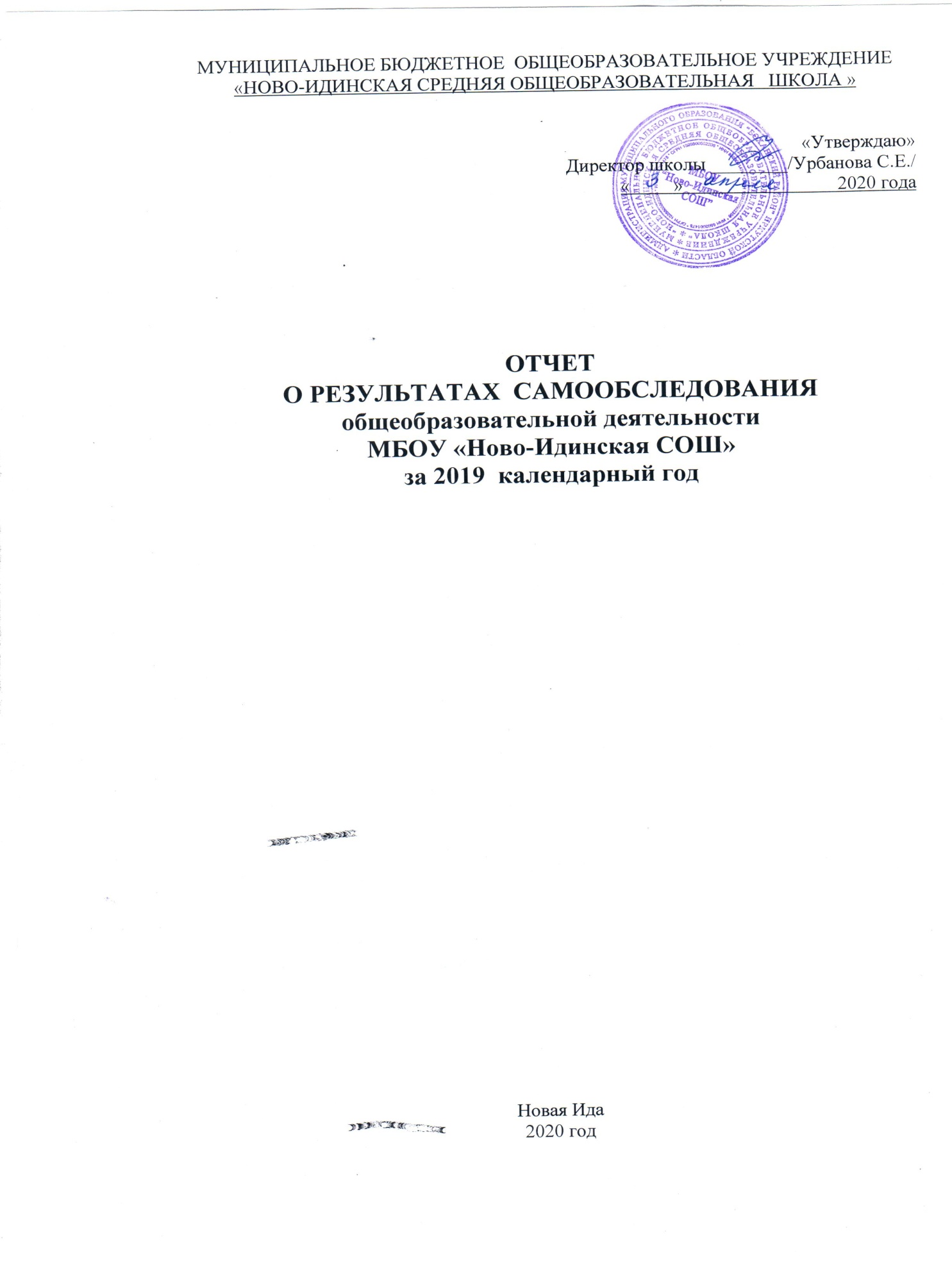 СОДЕРЖАНИЕАналитическая частьПояснительная запискаРаздел 1. Оценка образовательной деятельностиРаздел 2. Оценка системы управления школыРаздел 3. Оценка организации учебного процессаРаздел 4. Оценка содержания и качества подготовки обучающихсяРаздел 5. Оценка востребованности выпускниковРаздел 6. Оценка качества кадрового обеспеченияРаздел 7. Оценка качества учебно-методического обеспеченияРаздел 8. Оценка качества библиотечно-информационного обеспеченияРаздел 9. Оценка качества материально-технической базыРаздел 10. Функционирование внутренней системы оценки качества образованияРезультаты анализа показателей деятельности общеобразовательной организации, подлежащей самообследованию за 2019 календарный год МБОУ «Ново-Идинская СОШ»Дошкольное образование. Результаты анализа показателей деятельности общеобразовательной  организации, подлежащей самообследованию за 2019 календарный год структурного подразделения «Хандагайская НОШДС»Пояснительная записка  Отчет о результатах самообследования МБОУ «Ново-Идинская СОШ» по разным направлениям работы школы подготовлен по состоянию за 2018 календарный  год  в соответствии с нормативно-правовыми документвами:  - Федерального закон № 273-ФЗ «Об образовании в Российской Федерации  26 декабря 2012 года; -  На основании Приказа Министерства образования и науки Российской Федерации  от 10 декабря 2013 г. N 1324 г. "Об утверждении показателей деятельности образовательной организации, подлежащей самообследованию". -На основании Приказа Министерства образования и науки Российской Федерации от 14 декабря 2017 г. за № 1218 «О внесении изменений в Порядок проведения самообследования, утвержденным Минобрнауки РФ от  14 июня 3013 года № 462»Целью проведения самообследованияявляется обеспечение доступности и открытости информации ообщеобразовательной деятельности школы, а также подготовка отчета о результатах самообследования. Задача самообследования - провести анализ результатов реализации образовательных программ и основных направлений деятельности МБОУ «Ново-Идинская СОШ». Отчет о результатах самообследования содержит общую характеристику школы, аналитическую информацию о направлениях, специфике и результатах образовательной деятельности школы.  В процессе самообследования проводилась оценка: образовательной деятельности; системы управления организации; содержания и качества подготовки обучающихся; организации учебного процесса; востребованности выпускников; качества кадрового, учебно-методического, библиотечно-информационного обеспечения;материально-технической базы; функционирования внутренней системы оценки качества образования; анализ показателей деятельности организации. Процедура самообследования проведена в 4 этапа: планирование и подготовка работ по показателям самообследования; организация и проведение самообследования; обобщение полученных результатов и на их основе формирование отчета; рассмотрение отчета органом управления организации.Материалы, собранные в отчёте, представлены в публичном доступе и размещены на официальном сайте школы.Раздел 1. Оценка образовательной деятельностиОбщие сведения об образовательной организации1.1. Полное наименование общеобразовательного учреждения в соответствии с Уставом – Муниципальное бюджетное общеобразовательное учреждение «Ново-Идинская средняя общеобразовательная школа»1.2. Юридический адрес: _669321,Иркутская область Боханский район с. Новая Ида ул. Центральная,54____________________________________1.3. Фактический адрес: 669321,Иркутская область Боханский район с. Новая Ида ул. Центральная,54______________________________________Телефоны ____83953825638___________________________________E-mail __idinka2005@mail.ru__________________________________1.4. Банковские реквизиты ИНН 8503001478, КПП  - 850301001, ОГРН 1028500602206, ОКПО 33279796, БИК 04252001, Р/с 407018106000010004511.5. Учредители  - Администрация муниципального образования «Боханский район» Иркутская область, 669311,Россия Иркутская область п. Бохан ул. Ленина, д 83, 83953825172_________________________1.6.Организационно-правовая форма - муниципальное учреждение__________1.7.Свидетельство о государственной регистрации права: 1._38 АД 263603, 15.09.2010г,  Управлением  Федеральной службы государственной регистрации, кадастра и картографии по Иркутской области, постоянное (бессрочное) пользование земельным участком2. 38 АД 263604, 15.09.2010г,  Управлением  Федеральной службы государственной регистрации, кадастра и картографии по Иркутской области, оперативное управление зданием школы3. 38 АД 263605, 15.09.2010г,  Управлением  Федеральной службы государственной регистрации, кадастра и картографии по Иркутской области,оперативное управление зданием интерната (№, дата выдачи, кем выдано)1.8. Лицензия № _7692   серия 38А01___от_05 мая 2015г_____Службой по контролю и надзору в сфере образования Иркутской области, бессрочно: 1. дошкольное  образование 2. начальное общее образование  3. основное общее образование4. среднее общее образование5. дополнительное образование для детей и взрослых Свидетельство о государственной аккредитации  серия   38А01 № 0000759__за № 2722 от26 декабря 2014, _ Службой по контролю и надзору в сфере образования Иркутской области ,до 26 декабря 2026г: 1. начальное общее образование 2.основное общее образование, 3. среднее (полное) общее образование _ ( кем и когда выдана, на какой срок и на какие образовательные программы)1.10.Перечень всех структурных подразделений: 1.10.1.Полное наименование1. «Хандагайская начальная общеобразовательная школа-детский сад»2.  «Булыкская начальная общеобразовательная школа-детский сад» с 2013г. на консервации (Постановление мэра МО «Боханский район от 30.04.2013г. №483, Постановление мэра от 11.06.2014г. №564)3. «Готольская начальная общеобразовательная школа»4. «Загликская начальная общеобразовательная школа »1.10.2.Фактический адрес ( структурного подразделения)1.669321 ,Иркутская область Боханский район , д. Хандагай, ул. Комсомольская,182. 669321 ,Иркутская область Боханский район , д. Булык, ул. Лесная,103.669321 ,Иркутская область Боханский район , д. Гречехон, ул. Колхозная,274. 669321 ,Иркутская область Боханский район , д. Заглик, ул. Трактовая,19            Образовательная деятельность школы  осуществляется в соответствии с организационно-правовыми документами, образовательными программами ФГОС и Федерального компонента ГОС. Образовательный процесс в школе регламентируется учебным планом, календарным учебным графиком и расписанием занятий.В соответствии с ФГОС НОО и ФГОС ООО внеурочная деятельность была организована по направлениям развития личности: спортивно-оздоровительное, духовно-нравственное, социальное, общеинтеллектуальное, общекультурное.Тема, цель, задачи, приоритетные направления образовательной деятельности  Миссия школы - школа как открытая культурно-развивающей система, обеспечивающая качественное  образование свободной, интеллектуальной личности, обладающей ключевыми компетенциями, способной к адаптации в реальных социальных условиях. Цель школы: создание благоприятных условий в школе для получения качественного образования, для социальной адаптации педагогов и обучающихся.Тема работы школы: повышение качества образования, как основы развития творческой личности.Задачи школы: -  дальнейшая активизация деятельности педагогов по внедрению информационно-коммуникационных технологий в образовательную деятельность,- рационализация содержания и организации обучения для разностороннего учения обучающихся, - создание условий, обеспечивающих охрану жизни  и укрепление здоровья обучающихся, внедрение здоровьесберегающих технологий- совершенствование системы взаимодействия и сотрудничества с семьей и социумом.- Изучение и внедрение в практику новых технологий обучения и воспитания на основе ФГОС. 	Основные направления: -Выявление на возможно ранних ступенях обучения способностей учащихся к тем  или иным видам деятельности и их развитие;-Обеспечение реализации интересов, способностей и потребностей учащихся, возможностей дальнейшего профессионального образования;-Наряду с традиционными формами и методами обучения шире использовать новые  формы обучения, педагогические технологии;-Совершенствование профессионального мастерства педагогов;-Регулярное диагностирование всей работы школы, её прогнозирование и корректировка.-Воспитание школьника, обладающего внутренней культурой, способного принимать решения в ситуациях нравственного выбора и нести ответственность перед собой и обществом, стремящегося к саморазвитию и самовоспитанию.Предмет  образовательного процесса:  реализация образовательных и воспитательных программ дошкольного, начального общего, основного общего и среднего общего образования.1.3.  Сохранение контингента обучающихся в школе в течении 2018, 2019 календарного года Движение учащихся в течение годаВывод: По сравнению с началом  года 2019 количество учащихся в школе было 242, к концу года число учащихся уменьшилось до 253 учащихся. За весь год произошло увеличение на 11 обучающихся учащихся. В основном количество детей увеличилось с призодом первоклассников и  с прибытием обучающихся, в связи со сменой местожительства  из других сел и регионов.Раздел 2. Оценка системы управления школыУправление образовательной организации строится на принципах единоначалия,самоуправления и носит государственно-общественный характер. Административные обязанности распределены согласно Уставу ОО, штатному расписанию, четко распределены функциональные обязанности согласно квалификационным характеристикам.Система управления образовательным учреждениемОсновными формами координации деятельности аппарата управления являются: педагогические советы,  которые занимаются вопросами, рассматриваемыми на совете икурирующие разные направления. Также проводятся совещания при директоре, на которых решаются проблемы успеваемости и дисциплины некоторых учащихся  с приглашением их родителей. Совещания позволяют оперативно довести необходимую информацию до ответственных лиц или всего коллектива и принять коллективное решение. На совещании обсуждаются итоги внутришкольного контроля, организационные вопросы.  Административные планерки (совещания и летучки), которые проводятся еженедельно, на них подводятся итоги работы за неделю, корректируется план работы школы на следующую неделю. Использование ИКТ в административной и управленческой работе позволяет повысить оперативность выполнения решений, снизить временные затраты на подготовку и ведение документации, модернизировать делопроизводство, перевести всю деятельность школы на более качественный современный уровень.2.2     Руководители общеобразовательного учреждения1.Директор Урбанова Светлана Евдокимовна,_89500736508_                              2. Заместители директора:- Иванов Баир Рампилович, заместитель директора по учебно-воспитательной работе   89501355723- Хойлова Татьяна Евдокимовна 9149093444, заместитель директора по воспитательной работе- Скворцов Евгений Геннадьевич, педагог- преподаватель по безопасности жизнедеятельности,  89246029042- Скворцова Ольга Георгиевна, заведующий хозяйством  89246029012- Мамонтова Наталья Николаевна, главный бухгалтер школы,89246352057Контактный телефон: 83953825638,   e-mail-idinka2005@mail.ruАдрес сайта ОУ:     mounew-ida.ucoz.ruУчредители: Управление образования администрации муниципального образования «Боханский район»МБОУ «Ново-Идинская СОШ» расположена  в центре села Новая Ида Боханского района Иркутской области.Рядом со школой находится МБУК «Идиночка».Административное управление осуществляет директор и его заместители. Основной функцией директора школы является координация усилий всех участников образовательного процесса через педагогический совет, методический совет, общее руководство учебно-воспитательным процессом. Заместители директора реализуют оперативное управление образовательным процессом и осуществляют информационно-аналитическую, планово-прогностическую, организационно-исполнительную и оценочно-результативную функции. МБОУ «Ново-Идинская СОШ» укомплектовано педагогическими кадрами.Раздел 3. Оценка организации учебного процессаСогласно Федеральному закону «Об образовании в Российской Федерации» в школе действует Устав, в котором определяется порядок приема детей на уровне начального общего, основного общего, среднего общего образования. Образовательный  процесс  на всех уровнях обучения осуществляется в соответствии с основными образовательными программами, которые утверждены приказом директора школы и регламентируется учебным планом, календарным учебным графиком и расписанием занятий. Организация осуществляет образовательную деятельность в соответствии с уровнями общего образования: - дошкольное образование– начальное общее образование (нормативный срок освоения 4 года); – основное общее образование (нормативный срок освоения 5 лет); – среднее общее образование (нормативный срок освоения 2 года). Начальное общее образование, основное общее образование, среднее общее образование являются обязательными уровнями образования. 3.1. Режим работы школыВ целях организации образовательной деятельности в МБОУ «Ново-Идинская СОШ» в 2019 учебном году введен следующий режим работы согласно календарному учебному графику: начало учебного года - 1 сентября; продолжительность учебного года: для 1 классов, класса СКО начального звена -33 учебные недели; для 2-11 классов не менее 34-35 учебных недель; Сроки проведения промежуточной аттестации: с 15 апреля  по 15 мая 2019 года.   Сменность занятий:  1 смена.  Начало занятий 8 ч. 30 мин. Понедельник с 9.00Продолжительность урока: в 1-х классах 35 (мин.)- 1 полугодие,  во 2-11 классах 40 (мин.) , 1 классы- 2 полугодие 40(мин.)Образовательная недельная нагрузка равномерно распределяется в течение учебной недели.В 2019 учебном году в школе функционировало 19  классов-комплектов со структурными подразделениями.            3.2 .   Комплектование классов головной школы МБОУ «Ново-Идинская СОШ»Структурные подразделения МБОУ «Ново-Идинская СОШ»  По согласованию с родителями (законными представителями) ребенка и в соответствиис медицинскими показаниями обучение для учащихся с ограниченными возможностями здоровья организовано в следующих формах:- индивидуальное обучение на дому ребенка школьного возраста;- обучение в условиях помещения образовательного учреждения; - участие ребенка-инвалида во внешкольных и внеклассных мероприятиях; Организация работы школы с обучающимися с ограниченными возможностями здоровья  МБОУ «Ново-Идинская СОШ» образовано в 1932 г. как общеобразовательная школа. Однако современные социально-экономические условия, ФЗ « об образовании в РФ» требуют организации в общеобразовательной школе инклюзивного образования, если на то есть запрос со стороны потребителей образовательных услуг. На закрепленной за МБОУ «Ново-Идинская СОШ» территории зарегистрированы и проживают 20 детей  с ОВЗ в возрасте от 6 до 17 лет. Родители детей с ОВЗ школьного возраста изъявили желание обучать их по месту жительства в МБОУ «Ново-Идинская СОШ». По этой причине   в состав контингента обучающихся входят 20 ребят:В 1кор  классе 3 ученика обучаются   в  3коррекционном классе по программе НОО в соответствии с учебным планом, для детей - инвалидов с умеренной умственной отсталостью. Во 2кор кл- 1ученик, в 3 кор кл – 3 ученика, все они обучаются  по программе для детей –инвалидов с умеренной и выраженной умственной отсталостью. В Хандагайской НОШ в 4 кор кл 2 ученика, 1 ученик с легкой умственной отсталостью, другой – ребенок-инвалид с УУО. А в Ново-Идинской СОШ в 4 А общеобразовательном классе обучается ученик с ЗПР. В 5кор кл -2уч, в 6кор кл -2уч, в 7кор кл - 3 уч. В этих кор классах обучаются дети-инвалиды с УУО. Из них 3 ученика на домашнем обучении. 1 обучающийся с УУО, 1 обучающийся с синдромом Дауна, 1 обучающийся  с ЗПР.Ребенок 5 коррекционном классе с ЗПР воспитывается в социально благополучной семье, но имеет трудности в адаптации в ученическом коллективе. Классным руководителем проводится работа по вовлечении данного ребенка в общественную жизнь класса. В 6 коррекционном классе на домашнем  индивидуальном обучении учится ребенок с синдромом Дауна. Он из многодетной и благополучной семьи. В 3 и 6 кор классе обучаются дети  УУО из благополучных семей. Остальные в основном дети из многодетных, неблагополучных семей.   Для детей, которым по медицинским показаниям рекомендовано  обучение на дому,  составлено отдельное расписание в пределах часов отведенных Письмом Минобрнауки « Об индивидуальном обучении больных детей на дому» по предметам входящих в учебный план школы. Также для этих детей заведены отдельные журналы.  С этими детьми успешно работают наши педагоги.В 7 кор классе 3 обучающихся,  дети с УУО, 2 ученика из одной многодетной и неблагополучной семьи, 1 ученица также из не благополучной семьи.В 4 общеобразовательном классе обучается ребенок- инвалид по слуху, которая использует слуховой аппарат и не испытывает особых затруднений в обучении. Логопедическая коррекция, педагогическое и медицинское сопровождение оказывается силами школьных специалистов (учителя – логопеда, учителя, психолога).   Для данных учащихся педагогами разработаны  рабочие программы.   С данными учащимися большую воспитательную работу проводит   заместитель директора по воспитательной работе, классный руководитель, психолог, логопед. Форма образования: очная, индивидуальное обучение на дому.В школе используются следующие формы организации учебного процесса: классно – урочная система, индивидуально-групповые занятия, внеурочные виды деятельности: кружки, спортивные секции.Организация учебного процесса ведется  в целях охраны жизни и здоровья учащихся. Обучение и воспитание несут коррекционно-развивающий характер, сопровождаются в течение учебного года работой психолого-медико-социальной службы.   На уроках применяются  здоровье сберегающие технологии. Организованы:  летний отдых при школе,  динамические паузы между уроками.Внеурочная деятельность организована во второй половине учебного дня по программам внеурочной деятельности коррекционного, обще интеллектуального,  общекультурного, социального, спортивно-оздоровительного направлений. В школе разработаны и проводятся ряд мероприятий, направленных на организацию безопасного образовательного процесса: проводятся беседы, учеба экстренной эвакуации, ведется журнал учета посетителей.    Методическое, кадровое и материально-техническое обеспечение образовательного процесса для обучающихся с ОВЗ.В школе на 1 сентября 2019 - 2020 года преподают 12 преподавателей, работающие с данной категорией детей.Педагогический коллектив высококвалифицированный: высшая квалификационная категория составляет - 3ед, первая - 5 ед, без категории – 4 ед. Наибольшее количество педагогов имеют стаж свыше 20 лет, что говорит о достаточно серьезном опыте работы и о том, что эти люди являются наиболее зрелой и работоспособной частью коллектива. Основной путь профессионального роста педагогов - курсы повышения квалификации, методические семинары, педагогические конференции, мастер-классы, педагогические чтения. Все учителя имеют курсы данной направленности.Материально-техническое оснащение Здание  МБОУ   построено в 2005 году, архитектура здания – типовой проект; для реализации    имеются необходимые условия: 5 кабинетов начальных классов, 9 кабинетов по предмету  , 2 спортивных зала. Имеется спортивная площадка, кабинет логопеда, медицинский кабинет. В образовательном учреждении имеется отдельный гардероб и туалеты, столовая.      МБОУ  располагает материальной и информационной базой, обеспечивающей организацию деятельности  школьников, соответствующей санитарно-эпидемиологическим и противопожарным правилам и нормам.  В области материально-технического обеспечения образовательного процесса в школе оборудовано: закуплена новая ученическая мебель во все кабинеты начальной школы, обновлена и дополнена медиа - и видеотека, обновлён и пополнен библиотечный фонд, обновлено и пополнено программно-информационное обеспечение, имеется Интернет (Wi – Fi), создан сайт школы mounew-ida.ucoz.ruТаким образом, в учреждении создана образовательная среда, адекватная развитию ребёнка, и комфортные санитарно-гигиенические условия. На конец 2019 - 2020  учебного года в  МБОУ «Ново-Идинская СОШ»  обучается 20 учащихся с ОВЗ. Из них:На «4» и «5» учебный год  закончили 3 ученика из 20 обучающихся, что составило 15% от общего числа учащихся. Неаттестованных учащихся по итогам года – нет.Все ребята посещают кружки и секции.  Они участвуют в конкурсах разного уровня, при общении не испытывают дискомфорта. Дети классов СКО принимают участие в различных конкурах и занимают призовые места.  Наши дети съездили в МБОУ «Буретская СОШ» и приняли участие в Выставке – конкурсе «Ступени к мастерству». Они заняли: 4 ку кл – 2 место в номинации Выставочная индивидуальная работа, 7ку кл – 2 место в номинации Выставочная групповая работа.Мальчики 7 ку класса играют успешно в хоккей и занимают призовые командные места. 	Наши выпускники традиционно трудоустраиваются в учреждения среднего профессионального образования: Аграрный техникум Боханского района, СПО Иркутской области.   Помощь в устройстве учащихся, проживающих в семьях, оказывает классный руководитель, психолог, помогая подобрать подходящее учебное заведение среднего профессионального образования. Результаты коррекционной работы.С данной группой учащихся проводит занятия  учитель – логопед. Занятия проводятся индивидуально для учащихся основной школы и групповые для учащихся начальных классов. Целями  деятельности  логопеда в 2019-2020 учебном году являлось совершенствование фонематического восприятия и навыков звукового анализа и синтеза параллельно с коррекцией звукопроизношения. Развитие связной, выразительной речи на базе правильно произносимых звуков. Устранение недостатков чтения и письма.Логопедическое обследование проводилось в начале, середине и конце учебного года .В ходе диагностики у детей были выявлены следующие нарушения речи: ФФНР, ОНР 3 уровня. На основании результатов углубленного логопедического обследования всех компонентов речи, в логопедическую группу в начале учебного года были зачислены 25 детей . С результатами диагностики были ознакомлены учителя.В ходе консультирования воспитателям и педагогам предлагались результаты логопедических обследований ребёнка, обозначались проблемы речевого развития.Коррекционно-развивающая работа была организована с сентября 2018 года по май 2019 года. В связи с проведённой диагностикой в течение года с детьми проводилась индивидуальная работа и подгрупповая по тематическому планированию. Продолжительность индивидуальных занятий 15-20 мин. Подгрупповые занятия проводились 1 раз в неделю. Продолжительность подгрупповых занятий 30 - 40 мин.  Каждое подгрупповое занятие имело следующую структуру: артикуляционная гимнастика, дыхательная гимнастика, развивающие упражнения, пальчиковая гимнастика, развивающие упражнения, итог занятия.Занятия по ХБТ проводит учитель школы, имеющий большой опыт работы с учащимися из социально неблагополучных семей. Занятия проводятся в рамках урочной системы для учащихся одного класса, либо параллели. Учащимся нравятся данные занятия, они с удовольствием их посещают. После посещения данных занятий отмечается повышения уровня гигиены учащихся, привитие навыков самообслуживания, умение решать небольшие бытовые проблемы. Это также отмечается родителями учащихся, классными руководителями. Поэтому данную работу в школе будем продолжать и совершенствовать.  Большую работу проводит педагог- психолог, который отмечает хорошую адаптацию обучающихся с ОВЗ в школьную среду.   В течение года ведется  групповая работа с обучающимися специального (коррекционного) класса с целью сплочения, самопознания, приобретения и совершенствования навыков саморегуляции, снятия напряжения и возбудимого поведения. Приоритетные направления, цель и задачи образовательного процесса в рамках инклюзивного образования.Таким образом, организация инклюзивного образования в школе  строится на принципах личностно-ориентированной педагогики, гуманизации образования и вариативности содержания образования. В данной адаптированной образовательной программе формируются следующие приоритетные направления деятельности педагогического коллектива:осуществление обучения и воспитания личности, способной адаптироваться к социуму и найти свое место в жизни;  сознающей ответственность перед семьей, обществом и государством, уважающей права, свободы других граждан, Конституцию и законы, способной к взаимопониманию и сотрудничеству между людьми, обеспечение непрерывности начального общего, основного общего специального (коррекционного) образования;создание условий для максимально эффективного развития (доразвития нарушенных функций) и социальной реабилитации учащегося с ограниченными возможностями здоровья, для осознанного выбора  им профессии через организацию углубленного трудового обучения, реализация дополнительного образования через систему внеурочной и внешкольной деятельности;обеспечение мер, повышающих эффективность социальной адаптации учащихся;создание условий для сохранения и укрепления физического и нравственного здоровья учащихся.Приоритетные направления в деятельности школы в вопросах инклюзивного образования могут быть реализованы лишь при четком, взаимодополняющем взаимодействии основных структурных блоков:педагогическая работа, обеспечивающая базовое образование в соответствии с требованиями образовательных программ; психологическая работа, обеспечивающая коррекционную направленность обучения и воспитания и   комфортность учащихся в рамках образовательного пространства школы;дополнительное образование;углубленная трудовая подготовка, направленная  на социализацию учащихся;воспитательная работа, обеспечивающая становление ценностных ориентаций личности;внедрение здоровьесберегающих технологий, обеспечивающих формирование стереотипа здорового образа жизни.Необходимо отметить, что каждое из перечисленных приоритетных направлений очень многогранно. Предполагается корректировка поставленных перед коллективом конкретных задач по мере продвижения к намеченной цели.Основной целью адаптированной образовательной программы является  создание в школе гуманной лечебно – педагогической среды с целью социально – персональной реабилитации детей с ОВЗ, в том числе и умственно отсталых учащихся и последующей их интеграции в современном социально – экономическом и культурно – нравственном пространстве. Ожидаемые конечные результаты Программы. Обеспечение достаточного уровня качества образования для обучающихся в ОВЗ.Достижение  улучшения показателей в коррекционной работеВзаимодействие с дошкольными образовательными учреждениями по вопросам ранней диагностики отклонений в развитии.Адаптированная образовательная программа  МБОУ «Ново-Идинская СОШ»  реализуется в двух ступенях образования:- первая ступень – начальное общее образование  – 4 года,- вторая ступень – основное    общее  образование – 5лет.Содержание подготовки учащихся:- на НОО - педагогический коллектив начальной школы призван: сформировать у детей желание и умение учиться; гуманизировать отношения между учащимися, учителями и учащимися; помочь детям с ОВЗ приобрести опыт общения и сотрудничества; мотивировать интерес к знаниям и самопознанию, коррегировать нарушенные познавательные процессы, заложить основы формирования личностных качеств, создать условия для охраны и укрепления физического и психического здоровья детей, обеспечения их эмоционального благополучия- на ООО,  представляющей собой продолжение формирования познавательных интересов учащихся и их самообразовательных навыков, педагогический коллектив основной школы стремится заложить фундамент общей образовательной подготовки школьников, необходимый для освоения общеобразовательной программы (в случае отсутствия у ребенка отклонений в умственном развитии, а также для детей VII вида), профессионально -- трудового обучения и выбора учащимся направления профессиональной подготовки (дети VIII вида)  с учетом собственных способностей и возможностей; создать условия для самовыражения учащихся на учебных и внеучебных занятиях в школе.  Организация психолого – медико - педагогического    сопровождения, социальной защиты детей в школе.Психолого-медико-педагогическое сопровождение для детей с ОВЗ организовано в школе с целью изучения личности, выявления возможностей ребенка с целью выработки форм и методов организации образовательного процесса.В учебный план школы включены коррекционные курсы и индивидуальные и групповые коррекционные занятия.Начальное общее образование -   коррекционные курсы: развитие устной речи на основе изучения предметов и явлений окружающей действительности; индивидуальные и групповые коррекционные занятия - логопедические занятия. Основное общее образование -   индивидуальные и групповые коррекционные занятия – логопедия.   Логопедическое сопровождение осуществляется в первой и второй половине дня с группами обучающихся и индивидуально.Психолого-медико-педагогический консилиум  осуществляет свою деятельность, т.к. в школе работает педагог – психолог, логопед, медицинский работник. В школе сложилась система лечебно - оздоровительной работы, направленная на сохранение и укрепление здоровья учащихся, которая включает в себя следующие мероприятия: мониторинг состояния здоровья учащихся; просветительскую работу с учащимися и родителями; создание здоровьесберегающей среды, предполагающей соблюдение охранительного режима, санитарных норм и правил, введение в учебно-воспитательный процесс здоровьесберегающих технологий, проведение спортивных мероприятий и  праздников. Все педагоги, работающие с детьми с ОВЗ, ведут наблюдение за развитием, особенностями психических функций каждого ребенка, фиксируют это в дневниках психолого-педагогических наблюдений за развитием ученика, что позволяет всем педагогам изучить прошлый опыт и на нем строить коррекцию и проводить корригирующие мероприятия.Социально-педагогическое сопровождение обучающегося осуществляется социальным педагогом, классными руководителями и воспитателями. В школе уделяется большое внимание профилактике правонарушений, ведется  индивидуальная работа с учащимися, осуществляется контроль посещаемости данными учащимися школьных занятий, а также творческих объединений и спортивных секций,  организуются встречи с инспекторами ПДН, встречи с родителями, обследование семей.  Мониторинг образовательного процесса3.5. Контроль и управление реализации образовательной программы в школе 
                Контроль реализации образовательной программы  основывается на системе управления МБОУ «Ново-Идинская СОШ», исходит из необходимости постоянно осуществлять научно-педагогический поиск в выбранном направлении, корректировать программы обучения, воспитания и развития, осуществлять методическое сопровождение образовательного процесса.  Система внутришкольного контроля включает в себя мероприятия, позволяющие получить реальные данные по состоянию образовательного процесса в школе в целом.Цель внутришкольного контроля: обеспечить уровень преподавания и качества обучения, воспитания и развития учащихся соответствующие требованиям, предъявляемым к коррекционному образованию и позволяющие создать гуманную лечебно-оздоровительную коррекционно-развивающую  образовательную среду.Задачи внутришкольного контроля:осуществлять контроль за достижением учащегося уровня обученности в соответствии с требованиями образовательных программ;осуществлять контроль за качеством преподавания, методическим уровнем и повышением квалификации педагогов;осуществлять контроль за организацией преемственности в преподавании и обучении между I, II   ступенями обучения;осуществлять контроль за соблюдением санитарно – гигиенических требований к образовательному процессу;осуществлять контроль за осуществлением взаимосвязи основного базового и дополнительного образования.Реализация мероприятий по осуществлению внутришкольного контроля позволяет иметь данные о реальном состоянии образовательного пространства школы. Проводимый в рамках внутришкольного контроля мониторинг включает в себя проверку, оценку и сопоставление количественных и качественных результатов обученности, воспитанности и развитии учащихся, эффективности коррекционной и лечебно-оздоровительной работы, роста профессионального мастерства учителей. Мониторинг проводится как по промежуточным, так и по конечным результатам. Такой подход позволяет своевременно корректировать темпы прохождения программ, содержание образования, выбор форм, средств и методов обучения.Главным итогом проведенного внутришкольного контроля будет достижение всеми учащимися уровня обученности, соответствующего его психофизическим возможностям, готовность учащихся к  освоению профессии. Внутришкольный контроль за образовательным процессом осуществляется по традиционным направлениям:1. Контроль за качеством преподавания.выполнение учебных программ;эффективность урока;методический уровень учитель, рост профессионального мастерства;обеспеченность учебным и дидактическим материалом;индивидуальная работа с детьми;выполнение санитарно – гигиенических требований.2. Контроль за качеством обучения.уровень знаний, умений и навыков учащихся;достижение государственных образовательных стандартов;навыки самостоятельного познания учащихся;готовность к освоению содержания образования по предметам художественно – эстетического цикла.3. Контроль за ведением школьной документации.ведение школьных журналов;ведение ученических дневников;ведение ученических тетрадей;оформление личных дел учащихся.План работы внутришкольного контроля согласуется с приоритетными направлениями работы Школы. Формирование плана внутришкольного контроля производится на основе анализа данных диагностических срезов знаний, мониторинга образовательной деятельности школы. Ежегодный план внутришкольного контроля является самостоятельным локальным актом школы.Формы контроля, использованные в учебном году:Классно-обобщающий контроль проводился в течение года в следующих классах:  5, 11.  В ходе контроля определялся уровень ЗУН  (контрольные работы), оформление документации (классные журналы, дневники),  всеобуч, работа с родителями.Проведение пробных  тренировочных работ для учащихся 9,11 классов по математике и русскому языку, географии, биологии, химии, физики и др.Проведение итогового сочинения ЕГЭ для 11 класса в декабре 2019г.Промежуточная аттестация обучающихся  2-11 классов.Обзорный контроль за ведением школьной документации, работой кружков и факультативов.«День открытых дверей» в 5 классе.Всероссийские проверочные работы 4-7, 10классовРегиональные и районные мониторинги и контрольные работы.Основными элементами контроля были:Выполнение всеобуча;Качество ведения школьной документации;Выполнение учебных программ и их практической части;Подготовка к ЕГЭ, ОГЭ, отработка тестовых технологий и правильность заполнения бланков.Выполнение решений педагогических советов и совещаний.Выполнение рекомендаций, сформулированных в ходе персонального контроля и анализа посещенных уроков.Уровень обученности учеников 1-11 классов  изучался и анализировался  путем проведения контрольных  работ (входных, четвертных, по итогам полугодия, года), проведенных в рамках контроля за качеством преподавания предметов, КОК, промежуточной и итоговой аттестации.Результаты контроля позволяют сделать вывод о том, что материал предметов учебного плана усвоен на допустимом и оптимальном уровнях. Практическая часть по предметам выполнена. Анализ промежуточной аттестации показал, что основная часть школьников освоила программный материал, но в то же время есть обучающиеся, имеющие низкое качество знаний. Предстоит работа по коррекции знаний, повышению успеваемости. Общие рекомендации:Активизировать деятельность обучающихся на уроках с включением элементов ФГОС.  2. Усилить самостоятельную работу обучающимися и систематически осуществлять контроль, особенно родителями.Осуществлять постоянную работу с использованием индивидуальных способностей обучающихся через дифференцированный подход обучения.Применять разнообразные формы обучения.Классному руководителю поставить на контроль посещение обучающихся, требовать с родителей о безусловном посещении занятий.Методическая работа школы.Тема методической работы школы: Повышение качества образования на основе внедрения современного педагогического опыта.Методическая работа в современной школе – это целостная, основанная на достижениях науки и передового педагогического опыта и на конкретном анализе учебно-воспитательного процесса система взаимосвязанных мер, действий и мероприятий, направленных на всестороннее повышение квалификации и профессионального мастерства каждого учителя, на развитие и повышение творческого потенциала педагогического коллектива, а, в конечном счете - на совершенствование учебно-воспитательного процесса, достижения оптимального уровня образования. Основные задачи методической работы на  2019 учебный год:Продолжить работу по совершенствованию педагогического мастерства учителей школы.Изучать и внедрять в практику новые технологии обучения и воспитания на основе ФГОС.Активно внедрять новые методики преподавания в целях развития познавательного интереса обучающихся и формирования ключевых компетенций обучающегося.Совершенствовать информационную культуру педагогов.Повышение качества образования учащихся и развитие их творческих        способностей путем использования новых педагогических технологий на        урокахОсновные направления работы:Работа школьных методических объединений.Деятельность методического совета школы.Повышение квалификации учителей, их самообразование.Организация и проведение семинаров, конференций, педагогических чтений.Обобщение передового педагогического опыта.Аттестация педагогических работников.Участие обучающихся и учителей в различных олимпиадах и конкурсах.Осуществление внеурочной деятельности по предмету.Обеспечение преемственности.При планировании методической работы школы педагогический коллектив стремился отобрать те формы, которые реально позволили бы решать проблемы и задачи, стоящие перед школой.-педагогические советы;-работа методических объединений;-работа учителей над темами самообразования;-открытые уроки, занятия и их анализ;-предметные недели;-работа с одаренными детьми;-организация и контроль курсовой подготовки учителей;-аттестация учителей;-участие в конкурсах, конференциях.Организация учебно – воспитательной деятельности проходит через работу школьных методических объединений: ШМО «Начало» учителей начальных классов;ШМО «Слово» учителей русского языка и литературы, бурятского языка и литературы и английского языка;ШМО «Содружество» учителей истории, биологии, географии ;ШМО «Квант+» учителей математики, химии, физики и информатики ;ШМО «Гармония» учителей физической культуры, ИЗО, ОБЖ и технологии;ШМО «Родник» учителей  специального коррекционного обучения .ШМО имели годовые планы работы, в которых были поставлены единые цели и задачи, пути их реализации. Заседания проводились не реже 1 раза в четверть, в различной форме: приглашение на урок, практические занятия, за круглым столом.  Большая работа была проведена учителями-предметниками по подготовке к ЕГЭ  в 11 классе; подготовке к экзаменам в 9 классах, мониторингу качества знаний по предметам.  Анализ контрольных работ показывает, что в знаниях учеников есть проблемы, над которыми учителя будут продолжать работу в следующем учебном году. Особое внимание необходимо уделить подготовке выпускников к государственной итоговой аттестации по русскому языку, по математике, по выбору.Раздел 4. Оценка содержания и качества подготовки обучающихся.Содержание образованияСодержание начального общего, основного общего и среднего общего образования определяется образовательными программами начального общего, основного общего и среднего общего образования, которые осваиваются в очной форме. Содержание дошкольного образования можно посмотреть в разделе 3.Образовательная деятельностьУчебный план образовательного учрежденияНаше образовательное учреждение работает по 5-дневной учебной неделе для обучающихся 1-11классов, специальных коррекционных классов.  Продолжительность учебного года  составляет 34-35 недели.Продолжительность каникул в течение учебного года составляет не менее 30 календарных дней, летом — не менее 8 недель. Для обучающихся в 1 классе и коррекционного начального класса устанавливаются в течение года дополнительные недельные каникулы. Для обучающихся 1 класса предусмотрен ступенчатый режим обучения, где в сентябре-октябре установлено по 3 урока в день по 35 минут каждый. Промежуточная аттестация  в переводных классах может проводиться в следующих формах: итоговая контрольная работа, переводные письменные и устные экзамены,   тестирование,  защита проектов. При устной аттестации (экзаменах) учащийся отвечает на вопросы, сформулированные в билетах, выполняет практическое задание (разбор предложения, решение задачи, выполнение лабораторной работы, демонстрация опыта, составление краткой речи по предложенной теме и т.д.).Начальное общее образование.При  МБОУ «Ново-Идинская СОШ» функционируют структурные подразделения: «Загликская начальная общеобразовательная  школа», «Хандагайская начальная общеобразовательная школа-детский сад», «Готольская начальная общеобразовательная школа». В «Загликской НОШ» сформированы два класса-комплекта: 1,2 классы, 3, 4 классы, в «Хандагайской НОШДС» два класса-комплекта: 2, 4 классы, 1, 3 классы; в «Готольской НОШ» один класс-комплект: 2,3,4 классы.            Для обучающихся 1-4-х классов учебный план обеспечивает реализацию требований «Федерального государственного образовательного стандарта начального общего образования», утвержденного приказом Министерства образования и науки Российской Федерации от 6 октября 2009 г. № 373 (зарегистрирован Минюстом России 22.12.2009 г., рег. № 17785).Образовательный процесс в МБОУ «Ново-Идинская СОШ» строится на УМК «Школа России», по 5дневной неделе.Учебный план МБОУ «Ново-Идинская СОШ»  состоит из двух частей: обязательной части и части, формируемой участниками образовательного отношений.Обязательная часть учебного плана отражает содержание образования, которое реализуется за счёт введения учебных курсов, обеспечивающих целостное восприятие мира, системно-деятельностного подхода и индивидуализации обучения.  На изучение предмета английский язык  при наполняемости 20 обучающихся происходит деление на 2 группы.В учебный план 4 класса включен 1 час в неделю (34 часа в год) на изучение учебного предмета «Основы религиозных культур и светской этики» (далее – ОРКСЭ). Выбор модуля, изучаемого в рамках учебного предмета ОРКСЭ, осуществляется родителями (законными представителями) обучающихся.    Из шести модулей обучающиеся и их родители выбрали для изучения один («Основы светской этики»)В школе обучение ведётся на русском языке (по   пятидневной учебной неделе).Часть учебного плана, формируемая участниками образовательных отношений, обеспечивает реализацию образовательных потребностей и запросов обучающихся.   Для сохранения родного языка, культуры, предмет «Бурятский язык» включен в учебный план  1-4 классов в объеме 1час.    В соответствии с ФЗ «Об образовании в Российской Федерации» для детей, временно или постоянно не посещающих общеобразовательные учреждения по состоянию здоровья, организуется обучение на дому по индивидуальному учебному плану. Таким образом, учебный план школы на 2019 учебный год обеспечивает целостность образовательного процесса и преемственность в выбранных приоритетах содержания образования.Текущий контроль осуществляется во 2 - 4 классах по всем предметам учебного плана ( во 2 классе оценивание начинается с 3 четверти) и предусматривает пятибалльное оценивание уровня знаний, умений и навыков учащихся на учебных занятиях. В 1 классе  балльное оценивание знаний учащихся не проводится. Учебный план МБОУ «Ново-Идинская СОШ» на 2019  годначальное общее образование (1-4 классы)   (ФГОС)«Хандагайская НШДС»Учебный план на 2019  год  (1,3, 1 кор. классы) ФГОС (Болдохонова И.С.)Недельный учебный план     МБОУ «Ново-Идинская СОШ»2 и 4 класса(кор)  «Хандагайская НШДС» (А.Г. и Д.А)Загликская НОШ»Учебный план на 2019  учебный годначальное общее образование (2 кор ЗПР, 2, 3 классы) ФГОС (Барлукова Е.И.)«Загликская НОШ»(1,4 классы) ФГОС (Гергенова В.М.)«Готольская НОШ»начальное общее образование(1,3,4 классы) ФГОСВнеурочная деятельность в начальном общем образовании2019  учебный год  Особенностью учебного плана является наличие внеурочной деятельности, важной составной части содержания образования, увеличивающей вариативность и адаптивность к интересам, потребностям и способностям школьников. В 2019-2020 учебном году в 1-4  классах выделяется по 10 часов в неделю в каждом классе на внеурочную деятельность, которая организуется по направлениям развития личности: духовно-нравственное, спортивно-оздоровительное, социальное, обще-интеллектуальное, общекультурное.В 1-4 классах начальной школы все программы дополнительного образования в рамках внеурочной деятельности учащихся учитывают современные требования к обеспечению физического и психологического здоровья учащихся, к формированию навыка здорового и безопасного образа жизни; направлены на всестороннее развитие личности учащихся школыВнеурочная деятельность по ФГОССодержание внеурочной деятельности в 1, 2, 4 классах,  структурное подразделение «Хандагайская  НОШДС»Содержание внеурочной деятельности в 1, 2, 4 классах  структурное подразделение «Загликская НОШ»Содержание внеурочной деятельности в 1, 2, 4 классах,  структурное подразделение «Готольская НОШ»Основное общее образованиеОсновное общее образование обеспечивает: - освоение учащимися федерального, национально-регионального образования в объёме основного общего образования; - дальнейшее формирование учебной деятельности в направлении овладения её структурной организацией на основе ведущей деятельности подросткового возраста общения; - формирование устойчивых познавательных мотивов как самостоятельно поставленных целей. Все  классы уровня обучения занимаются  по  пятидневной   учебной неделе.   Продолжительность учебного года   – 34 недель для 5-9классов.  Особенностью 2019-2020 учебного года является осуществление  федерального   государственного образовательного  стандарта общего образования (2010г) в 5-9 классах, согласно приказа Минобрнауки России от 17.12.2010г №1897 о ФГОС основного общего образования(в редакции приказов Минорнауки России от 29.12.2014г «1644, от 31.12.2015 «1577).Учебный план 5-9 классов в МБОУ «Ново-Идинская СОШ» реализуют ООП ООО на основе ФГОС ООО с учетом примерного учебного плана основного общего образования Примерной основной образовательной программы основного общего образования  и состоит из 2 частей: образовательной части и части, формируемой участниками образовательных отношений.Обязательная часть учебного плана определяет состав учебных предметов обязательных предметных областей в соответствии с ФГОС ООО и учебное время,отводимое на их изучение по классам (годам) обучения.В соответствии  с ФГОС ООО предметная область «Родной язык и родная литература» являются обязательными для изучения. В связи с этим, часы части, формируемой участниками образовательных отношений  распределены следующим образом:   - предмет «Бурятский язык и литература» в 5-9 классах включен в учебный план для сохранения родного языка и культуры в объеме 1 часа. При пятидневной учебной недели количество часов на физическую культуру составляет 2 часа, поэтому третий час реализуется за счет часов из части, формируемой участниками образовательных отношений в 5, 8и 9 классах. Предметная область «Основы духовно-нравственной культуры народов России» является логическим продолжением предметной области ОРКСЭ в начальной школе. Учебный предмет «Основы духовно-нравственной культуры народов России» реализуется в 5 классе и через изучение учебных предметов      как обществознание, других предметных областей.Учебный предмет «Основы безопасности жизнедеятельности» вводится для изучения на уровне основного общего образования в 8 и 9классе, но при этом вводится в 6 и 7 классе за счет часов части, формируемой участниками образовательных отношений в целях формирования современной культуры безопасности жизнедеятельности и убеждения в необходимости безопасного и здорового образа жизни.Внеурочная деятельность в 5-9 классах организуется по направлениям развития личности (духовно-нравственное, социальное, общеинтеллектуальное, спортивно-оздоровительное, общекультурное).При проведении учебных занятий  по английскому языку в  5-9 классах, по информатике и ИКТ   осуществляется деление класса на две группы при наполняемости 25 и более человек. При проведении учебных занятий по технологии в  5-9 классах осуществляется  деление класса на две группы девочки и мальчики.    Основное общее образованиеУчебный план 5-9 классов  (реализация ФГОС ООО)План Внеурочной деятельности.Внеурочная деятельность в МБОУ «Ново-Идинская СОШ» представляет модель плана с преобладанием учебно-познавательной деятельности, где наибольшее внимание уделяется внеурочной деятельности по учебным предметам и организационному обеспечению учебной деятельности.              Количество часов, выделяемых на внеурочную деятельность, составляет за 5 лет обучения на этапе основной школы не более 1750 часов, в год – не более 350 часов.Величина недельной образовательной нагрузки (количество занятий), реализуемой через внеурочную деятельность, определяется за пределами количества часов, отведенных на освоение обучающимися учебного плана, но не более 10 часов. Для недопущения перегрузки обучающихся допускается перенос образовательной нагрузки, реализуемой через внеурочную деятельность, на периоды каникул, но не более 1/2 количества часов. Внеурочная деятельность в каникулярное время может реализовываться в рамках тематических программ (в походах, поездках, экскурсиях  и т. д.).В соответствии с требованиями ФГОС ООО    внеурочная деятельность  организуетсяпо основным направлениям развития личности (духовно-нравственное, социальное, обще -интеллектуальное, общекультурное, спортивно-оздоровительное).Недельный учебный планвнеурочной деятельности 5-9 классов  (ФГОС)Внеурочная деятельность: С 15.00 по графику работы объединений, кружков, секцийВ ст.13 ФГОС основного общего образования зафиксировано, что основная образовательная программа основного общего образования реализуется образовательным учреждением через урочную и внеурочную деятельность с соблюдением требований государственных санитарно-эпидемиологических правил и нормативов. Формы организации образовательного процесса, чередование урочной и внеурочной деятельности в рамках реализации ООП основного общего образования определяет образовательное учреждение.Внеурочная деятельность в МБОУ «Ново-Идинская СОШ  основного общего образования организуется в таких формах, как кружки, спортивные секции, школьное самоуправление, краеведческая работа, научно-практические конференции, школьное научное общество, олимпиады, поисковые и научные исследования, общественно- полезные практики.         Внеурочная деятельность   МБОУ «Ново-Идинская СОШ» представляет модель плана с преобладанием учебно-познавательной деятельности, где наибольшее внимание уделяется внеурочной деятельности по учебным предметам и организационному обеспечению учебной деятельности.  Величина недельной образовательной нагрузки (количество занятий), реализуемой через внеурочную деятельность, определяется за пределами количества часов, отведенных на освоение обучающимися учебного плана, но не более 10 часов. Для недопущения перегрузки обучающихся допускается перенос образовательной нагрузки, реализуемой через внеурочную деятельность, на периоды каникул, но не более 1/2 количества часов. Внеурочная деятельность в каникулярное время может реализовываться в рамках тематических программ (в походах, поездках, экскурсиях  и т. д.).В соответствии с требованиями ФГОС ООО   внеурочная деятельность  организуется по основным направлениям развития личности (духовно-нравственное, социальное, общеинтеллектуальное, общекультурное, спортивно-оздоровительное и т. д.).Духовно-нравственное направление представлено:1.  кружок «Мир, в котором я живу. Экология среды обитания». 2.  военно-патриотический  клуб «Юность»Цель: формирование у обучающихся способности обнаружить экологические проблемы в повседневной жизни; осознанно придерживаться здорового и безопасного образа жизни.Спортивно-оздоровительное направление представлено: спортивными  секциями  1.«Волейбол» (мальчики, юноши)2.«Волейбол» (девочки, девушки)3.«Вольная борьба»Цель: формирование и развитие конкретных навыков и умений, связанных с заботой о собственном здоровье  (физическая активность, питание, режим дня, гигиена). Социальное направление реализуется в кружках:    1. Инновационная деятельность «Твой выбор»     2. «Музейное дело»        Цель: приобретение школьником социальных знаний (об общественных нормах, об устройстве общества, о социально одобряемых и неодобряемых формах поведения в обществе и т.п.), понимания социальной реальности и повседневной жизни.Общекультурное направление представлено:кружками   1.  «Хореографический»   2.  «Декор»   3.  «Творческая мастерская»   4.  «Музейное дело»Цель: освоение обучающимися культуры как части повседневной культуры современности, формирование творческого отношения к жизни.           Обще-интеллектуальное направление представлено:Кружком   «Юный турист» и факультативамиЦель: способствовать формированию положительной учебной мотивации при изучении данных предметных областей, формирование навыков интеллектуального труда.При организации внеурочной деятельности обучающихся МБОУ «Ново-Идинская СОШ» используются возможности свои внутренние, учреждений дополнительного образования, культуры, спорта:  1.МБОУ ДОД «Боханский Дом детского творчества», 2.МБОУ ДОД «Боханская детская юношеско-спортивная школа», 3.МБОУ ДОД «Боханская детская школа искусств»Среднее  общее образованиеСреднее (полное) образование – завершающий уровень общего образования, призванная обеспечить функциональную грамотность и социальную адаптацию обучающихся, содействовать их общественному гражданскому самоопределению.Инвариантная часть по предметным областям.Предметная область «Филология» представлена предметами: Русский язык по 1 часу в 10, 11 классе; Литература по 3 часа в каждом классе; Иностранный язык по 3 часа в классах.Предметная область «Математика»  - изучение алгебры в 10 классе – 2часа, в 11 классе-  3 часа;Геометрия по 2 часа в каждом классе.Предметная область «Информатика и ИКТ» представлена по 1 часу в каждом классе.Предметная область «Обществознание»: История по 2 часа в каждом классе; Обществознание – по 2 часа в каждом классе; География 2 часа в 10 классе.Предметная область «Естествознание» представлена предметами: Физика,   2 часа в каждом классе; Химия – 1 час в 10 классе, 2 часа в 11 классе; Биология по 1 часу в каждом классе.Предметная область «Физическая культура» включает изучение физической культуры в объеме 3 часа в каждом классе, с учетом деления на группы 9 часов.Предметная область «Технология» включает изучение предмета в объеме 1 часа в каждом классе, с учетом деления на группы  4 часа.В инвариантной части введен предмет Основы безопасности жизнедеятельности в объеме 10 класс – 1 час, 11 класс – 1 час. Курс «ОБЖ» нацелен на формирование у обучающихся сознательного и ответственного отношения к вопросам личной безопасности и безопасности окружающих. Предметная область «Искусство» представлена предметом МХК в объеме 1 часа в каждом классе.Региональный компонент       Курсы  по изучению историко-культурного наследия округа «История УОБАО» - 1час в 10 классе в целях изучения исторического пути развития западных бурят, влияния Российского государства на судьбы различных народов, живших на территории современного Усть-Ордынского Бурятского округа.          В учебный план 11 класса введены  курсы по психологии социальной и межкультурной компетенции «Психология самопознания» -1час для оказания обучающимся психолого-педагогической поддержки, в том числе при подготовки к ГИА..Компонент образовательного учреждения          В учебный план 10 и 11  классов введен предмет «Право» - по 1 часу, что дает возможность обучающимся в дополнение к предмету «Обществознание» получить необходимые и востребованные правовые знания для успешной социализации после окончания ОУ.  Экология по 1 часу в 10 и 11 классах введена для решения задач экологического образования и  способствует экологическому воспитанию,   бережному отношению к окружающей среде родного края. Биология введена в 10 и 11 классах по 1 часу в связи с использованием программы Сонина ВИ «Программа по биологии, 6-11классы».  1 час спец. курса астрономии введен в учебный план 10 класса с целью  развития интереса, расширения кругозора и формирования мировоззрения.       По 1часу  – Спец. курс «Подготовка к ЕГЭ» в 11  классе введен с целью  подготовки выпускников к итоговой аттестации по русскому языку и математике. При проведении учебных занятий  по технологии в 10-11 классах осуществляется  деление класса на две группы девушки и юноши. Учебный план    среднего общего образования (10-11класс)Учебный план для детей с ОВЗ с умственной отсталостью (интеллектуальными нарушениями).	Учебный план     разработан на основе федеральной нормативно-правовой базы (регионального учебного плана специальных (коррекционных) общеобразовательных учреждений ).  	В федеральную  (инвариантную) часть включены образовательные области и соответствующие учебные предметы, наиболее важные для развития и коррекции познавательной деятельности обучающихся. 	В этой части особое внимание уделено развитию связной, устной и письменной речи, усвоение элементарной  основ математики, предметов естествоведческого и обществоведческого циклов. 	В инвариантной части большой объем часов заложен на профессионально-трудовое обучение по профилям – столярное дело, швейное дело.     В головной школе МБОУ «Ново-Идинская СОШ» создан 7 ку класс, состоящий из 7 обучающихся  5, 6, 7    классов, с целью обеспечения права детей-инвалидов с умеренной умственной отсталостью, при этом двое обучающихся учатся на домашнем обучении по заявлению родителей и медицинским показателям. 1 обучающийся с ЗПР в 4 интегрированном общеобразовательном классе.1 обучающийся с ЗПР на домашнем обучении в 5 общеобразовательном классе. Также на получение образования открыт специальный коррекционный 3 ку класс ФГОС с наполняемостью 6 человек, обучающихся  1,  2 и 3 года обучения класса. В школе обучаются 2 ребенка с ЗПР В структурном подразделении «Хандагайская НОШДС» 3 ребят: 1 ребенок 4 года обучения с легкой умственной отсталостью, а также обучающиеся 1 и 4 года обучения на основе ФГОС с умеренной умственной отсталостью.В структурном подразделении «Загликская НОШ» появился обучающийся с ЗПР 2 года обучения на основе ФГОС. В данным классах организовано обучение по направлениям: укрепление и охрана здоровья, включение обучающихся в домашний, хозяйственный труд, формирование на доступном уровне простейших навыков счета, чтения, письма, знаний о природе и окружающем мире, основ безопасности жизнедеятельности.Учебный пландля обучающихся с умственной отсталостью (интеллектуальными нарушениями) 7куВывод:  учебный план школы на 2019-2020 учебный год выполняет образовательный государственный стандарт по базовым дисциплинам, расширяет содержание и превышает стандарт образования по предметам приоритетных направлений работы школы, обеспечивает  условия для самоопределения учащихся, готовит их к поступлению в учебные заведения. Для реализации учебного плана МБОУ «Ново-Идинская СОШ» укомплектовано педагогическими кадрами.В течение учебного года проводились мероприятия районного уровня:Семинар учителей начальных классов общеобразовательных учреждений МО «Боханский район» (  19.04.2019г .) на базе «Ново-Идинская СОШ»  «Хандагайская НШДС» по теме: «Преемственность дошкольного и начального образования. Формирование системы УУД-приоритет непрерывного образования» Приняли участие:  16.10.2019г  Муниципальные соревнования  военно-спортивная игра «Зарница 2019» на базе «Ново-Идинская СОШ»  27.09.2019г. Открытие структурного подразделения Центра цифрового и гуманитарного профилей «Точка роста» на базе «Ново-Идинская СОШ»  Районные соревнования Спартакиады школьников Боханского района.Районный турнир по волейболу на призы Романова Ф.М. в МБОУ «Ново-Идинская СОШ»Повышение педагогического мастерства через участие педагога в профессиональных конкурсахУчастие учителей в работе – методический выходНа базе школы прошли несколько районных мероприятий, где учителя приняли активное участие. В августе 2019г. прошла августовская конференция педагогических работников, в сентябре Единый методический семинар.Выводы: Педагогами школы были даны и проанализированы открытые уроки с использованием  различных технологий отвечающих требованиям современного урока в условиях реализации ФГОС НОО, ООО.  Открытые уроки  и семинары позволили педагогам учиться  на опыте своих коллег, отбирать для себя наиболее интересные и результативные подходы, способы, элементы, т.е. все то, что потом, складываясь в "копилку" профессионального мастерства, дает уникальный спектр разнообразия педагогической деятельности учителя. Но, к сожалению, не все педагоги школы приняли участие в методических днях, и смогли показать и поделиться своим опытом.Всего 12 учителей дали открытые уроки в рамках ШМО. На каждом методическом дне в начальной школе проходили теоретические выступления по соответствующей методическому дню тематике. Следует отметить активное  участие педагогов школы в распространении своего педагогического мастерства для педагогов района.  Открытые уроки  и семинары позволили педагогам учиться  на опыте своих коллег, отбирать для себя наиболее интересные и результативные подходы, способы, элементы, т.е. все то, что потом, складываясь в "копилку" профессионального мастерства, дает уникальный спектр разнообразия педагогической деятельности учителя. Рекомендации: Активизировать работу как самих учителей-предметников, руководителей ШМО, администрацией школы по проведению открытых уроков, участию в Методических днях. Организовывать выступления теоретического характера по тематике методического дня силами учителей-предметников, администрацией школы.Разнообразить формы проведения методических дней.Ввести в практику проведения методических дней  для молодых учителей, а так же силами ШМО.Разнообразить формы проведения районных и школьных семинаров в виде различных конференций, круглых столов, дискуссий ит.д.Воспитательная деятельность школыТема по воспитательной деятельности остается прежней«Модернизация образовательной системы с целью успешного обеспечения ФГОС; формирование социокультурных компетенций и целостной картины мира через воспитание духовности, толерантности, гражданственности и патриотизма» Цель воспитательной деятельности  школы: совершенствование воспитательной деятельности, способствующей развитию нравственной, физически здоровой личности, способной к творчеству и самоопределению. Задачи воспитательной работы: 1. Продолжать создавать условия для успешной работы в рамках  ФГОС НОО, ООО 2. Совершенствовать систему воспитательной работы в классных коллективах; 3. Приобщать школьников к ведущим духовным ценностям своего народа, к его национальной культуре, языку, традициям и обычаям; 4. Продолжать работу, направленную на сохранение и укрепление здоровья обучающихся, привитие им навыков здорового образа жизни, на профилактику правонарушений, преступлений несовершеннолетних; 5. Создавать условия для выстраивания системы воспитания в школе на основе гуманизации и личностно-ориентированного подхода в обучении и воспитании школьников; 6. Продолжать работу по поддержке социальной инициативы, творчества, самостоятельности у школьников через развитие детских общественных движений и органов ученического самоуправления; 7. Развивать и совершенствовать систему дополнительного образования в школе;  8. Развивать коммуникативные умения педагогов, умение работать в системе «учитель - ученик - родитель».                        Реализация целей и задач предполагает: • Создание благоприятных условий и возможностей для полноценного развития личности, для охраны здоровья и жизни детей; • Создание условий проявления и мотивации творческой активности воспитанников в различных сферах социально значимой деятельности; • Развитие системы непрерывного образования; преемственность уровней образования; поддержка исследовательской и проектной деятельности; • Освоение и использование в практической деятельности новых педагогических технологий и методик воспитательной работы; • Развитие различных форм ученического самоуправления; • Дальнейшее развитие и совершенствование системы дополнительного образования; • Координация деятельности и взаимодействие всех звеньев воспитательной системы: базового и дополнительного образования; школы и социума; школы и семьиОрганизация дополнительного образованияГлавными целями и задачами дополнительного образования является в первую очередь обеспечение обучения, воспитания, развития детей. В связи с чем, содержание деятельности объединений  дополнительного образования должно соответствовать  достижениям мировой культуры, российским традициям, культурным и национальным особенностям региона, соответствующему уровню образования (начальному, общему, основному), направленностям, современным образовательным технологиям, отражённым в принципах обучения. Система дополнительного образования в нашей школе  направлена на реализацию выше сказанных установок и ориентируется на:создание условий для развития личности ребёнка;развитие мотивации личности ребёнка к познанию и творчеству;приобщение обучающихся к общечеловеческим ценностям;профилактику асоциального поведения;создание условий для социального, культурного и профессионального самоопределения;укрепление физического и психического здоровья детей;взаимодействие педагогов дополнительного образования с семьёй.На базе школы в прошедшем году была организована внеурочная деятельность для 1-4 классов в рамках ФГОСПрограммы по внеурочной деятельности:Организаторы внеурочной деятельности разработали рабочие программы в соответствии с требованиями ФГОС. Провели организационно-разъяснительные работы с родителями школьников. Школа, исходя из имеющихся условий,  стремилась  создать такую инфраструктуру полезной занятости учащихся во второй половине дня, которая способствовала бы обеспечению удовлетворения их личных потребностей.  Занятия внеурочной деятельностью проходили во второй половине дня(с 16.00  до 16.40) час.Системой дополнительного образования  охвачены 100% учащихся 1-4 классов.    Организация внеурочной деятельности обучающихся является одним из важнейших направлений развития воспитательной работы школы, показателем сформированности социального опыта детей.Для обучающихся 5-11 классов запланирована работа кружков и секций по интересам;Информацияо занятости обучающихся 5-11 классов кружковой деятельностьюв 2019-2020 учебном годуОхват детей дополнительным образованием по ступеням обученияОхват обучающихся кружковой деятельностью в сравнении с предыдущими годамиДиагностика результативностиосвоения программ по   направлениямОхват обучающихся дополнительным образованием (ДО)в 2019/2020 учебном году
Численность обучающихся, занимающихся в кружках 
Всего охвачено системой дополнительного образования 222обучающихся.  Из них многие дети занимаются в двух и более кружках и секциях   В течение года все педагоги дополнительного образования работали в соответствии с программами дополнительного образования детей. Пунктом 5 статьи 14 Закона определено составление программ в образовательном учреждении самостоятельно. В связи с этим всем педагогам было предложено для изучения Положение о составлении дополнительной образовательной программы, в которой расписана структура, оформление и содержание структурных элементов. Во время работы вносились коррективы, связанные с различными неплановыми региональными, российскими конкурсами, в которых принимали участие кружковцы. Занятия кружков проводились в соответствии с графиком работы. Вывод: в МБОУ «Ново-Идинская СОШ» созданы все условия для реализациивозможностей и способностей обучающихся, интерес которых к интеллектуальной, исследовательской и творческой деятельности растёт.Социальное партнёрствоНа протяжении многих лет наша школа поддерживает социальное партнерство с различными институтами социума, то есть с органами культуры и здравоохранения, физической культуры и спорта, психологическими службами, предприятиями-работодателями, общественными организациями. Основная цель такого социального партнерства – это содействие процессу подготовки выпускников школ, социально адаптированных, способных к самореализации, которые в дальнейшем должны стать конкурентно способными квалифицированными специалистами.   В соответствии с «Концепцией модернизации российского образования на период до 2020г» гармоничное развитие школьников является главной задачей воспитания. В ее решении важнейшую роль играют учреждения дополнительного образования, культуры и печати. Сотрудничая с МБОУ ДОД,  библиотеками, газетой «Сельская правда» школа расширяет диапазон поиска и открытий, новых жизненных устремлений ребенка и удовлетворяет его образовательные потребности.   В условиях семейного, школьного, общественного воспитания те или иные формы детской дезадаптации воспринимаются педагогами как трудновоспитуемость. Поэтому с мерами общего характера по социально-экономическому оздоровлению условий жизни подростков, особое значение имеют профилактические меры, направленные на своевременное выявление, диагностику и коррекцию подростков группы риска. Такие профилактические меры совместно со школой помогают проводить КДН, ПДН, ПМПК (это рейды, тематические и профилактические беседы).Модель социального партнёрства МБОУ «Ново-Идинская  СОШ»Профилактическая работа         В школе большое внимание уделяется профилактической работе, которая организована по двум направлениям: Профилактика употребления наркотических веществ;Профилактика правонарушений подростков.   Главными функциональными органами, выполняющими профилактическую работу в школе, являются: Совет профилактики и ОФ «Здоровье+».  ОФ «Здоровье +» создан в 2003 году.В школе активно работает Совет профилактики, который проводит заседания 1 раз в четверть. Приглашает на заседания классных руководителей с отчётом о проделанной работе за истекший период, обучающихся, состоящих на разных формах учёта, по необходимости родителей обучающихся. Организует и проводит рейды по посещению семей обучающихся, требующих к себе внимания. Показателем результативности профилактической работы по предупреждению  асоциального поведения обучающихся можно считать тот факт, что за последние 3 года в школе снизилось количество обучающихся, состоящих на ВШУ, в ПДН, КДН. Нет обучающихся, совершивших преступления, употребляющих психоактивные вещества, пропускающих учебные занятия без уважительной причины, не выявлены серьезные нарушения школьной дисциплины.    В задачи всего педагогического коллектива входит формирование у обучающихся правовых и гражданских знаний, оказание помощи обучающимся в адаптации к разным жизненным ситуациям, а также воспитание устойчивого отношения к негативным явлениям среды. Основные причины постановки на контрольВозрастной состав школьников, состоящих на контролеРабота с родителямиЗа учебный год проведено 2 общешкольных родительских собрания, проводились раз в четверти классные родительские собрания. Посещение собраний родительской общественностью было стабильным, 85-90 человек.Основными работодателями в МО «Новая Ида» являются:МБОУ «Ново-Идинская СОШМБОУ «Ново-Идинский д/с «Берёзка»Структурные подразделенияМБОУ «Хандагайский НШДС»МБОУ «Готольская НОШ»МБОУ «Загликская НОШ»КФХОтследить динамику занятости  родителей очень сложно, так как постоянным местом работы может быть только бюджетная сфера(школа, детский сад, дом культуры, муниципальное образование «Новая Ида», ФАП).  Немалое количество родителей выезжают на работу в п.Бохан.Участие обучающихся школы в мероприятияхшкольного, муниципального, областного, всероссийского уровней.в 2019  учебном годуСписочный составпобедителей, призеров, дипломантов и участниковшкольных, муниципальных, областных и всероссийскихконкурсов, соревнований, олимпиад в 2019   учебном  году4.2. Качество подготовки учащихсяОрганизация мониторинга за движением контингента, качеством обученности, посещаемостью учащихся.Движение учащихся.На начало 2019 года контингент обучающихся МБОУ «Ново-Идинская средняя общеобразовательная школа» составил 242 обучающихся н конец 2019г - 253 обучающихся .2    Итоги учебной деятельности.По итогам 2019г  согласно  на «5» учебную четверть окончили 4 (0 –в 1 четверти, 5 – в прошлом году) обучающихся  -   Ибрагимов Марат (4а класс), Хамаев Андрей (6 класс), Еремеева Снежана (8 класс), Григорьева Владислава (11 класс), что составляет 2.1%    (  2.4% в прошлом году) от аттестуемых.  На «4» и «5» учебную четверть окончили 54 обучающихся (48 – в 1 четверти текущего года, 50 в прошлом году), что составляет 29% (1 чт - 28.1%).Из них с одной «4» окончили 3(2 в 1чт, 3 в прошлом году) обучающийся:3кл – Мамонтова Мария (русский язык, Шипнякова А.Н.)4Б – Балтахонов Андрей (литературное чтение, Бухаева И.И.)8кл – Еремеева Снежана (бурятский язык, Шантанова К.В.)что составило 1.6% (1.2% в 1 чт., 1.8% в прошлом году) от общего количества аттестуемых обучающихся.С одной «3» учебную четверть окончили   15 (10 – в 1чт., 11 за 1чт прошлого года)  обучающихся:3кл – Кузьмина Олеся (английский язык, Егорова С.Г.)3кл(Заглик) – Данилова Светлана (английский язык, Егорова С.Г.)4кл(Заглик) – Матхалов Вадим (русский язык, Гергенова В.М.)4А кл – Бадашкеев Федор (русский язык, Бухаева И.И.)4А кл – Собинов Семен (русский язык, Бухаева И.И.)4А кл – Чупурыгина Анастасия (русский язык, Бухаева И.И.)4Б кл – Халмакшинова Виктория (английский язык, Егорова С.Г.)5кл – Агапова Снежана (биология, Бочкина Т.И.)6 кл – Ситников И (английский язык, Бадашкеева И.Ф.)6 кл – Куликов Кирилл (английский язык, Бадашкеева И.Ф.)7кл – Чуприкова Виктория (биология, Бочкина Т.И.)8кл – Налетова Софья (алгебра, Турусова А.И.)8кл – Баханов Константин (алгебра, Турусова А.И.) 10кл – Балтахонов Влад (биология, Бочкина Т.И.)11кл – Ярлыкова Светлана (биология, Бочкина Т.И.)что составило 8% (5.8% в 1 чт., 6.6% в прошлом году) от общего количества аттестуемых обучающихся.Сведения о неуспевающих –   9 обучающихся (0 – в 1 чт., 23 в 2018-19уг) :4Б кл – Бураев Кирилл –  2 предмета (русский язык, Хойлова Т.Е. математика, Бухаева И.И.)5кл – Исаков Иван - 4 предмета (русский язык, литература, Бадашкеева И.А., математика, Шипнякова А.Н., история Урбанова С.Е.)5кл – Козлов Антон - 2 предмета (русский язык  Бадашкеева И.А., английский язык, Егорова С.Г.)5кл – Кузьмин Сергей - 2 предмета (математика, Шипнякова А.Н., география, Егорова Т.П.) 8кл – Антонов Александр- 2 предмета (русский язык, литература, Бадашкеева И.А.)9кл – Попов Дмитрий (алгебра, геометрия, Турусова А.И.)9кл – Литвиненко Владимир (алгебра, геометрия, Турусова А.И.)9кл – Подварский Александр (алгебра, геометрия, Турусова А.И.)9кл – Ясинский Дмитрий (алгебра, геометрия, Турусова А.И.)что составило 4.8% (0% в 1чт., 12.3% в прошлом году) от общего количества аттестуемых обучающихся.Успеваемость по школе составила 99.4% (100% в 1чт., 87.7% в прошлом году), качество знаний 31.2% (28.% в 1 чт, 29.4% в 2018-2019уг).  Анализ учебной деятельности МБОУ «Ново-Идинская СОШ» за 2  четверть, 2019-2020 учебного года Анализ:  Успеваемость по школе составила 87.7% (94.1% в 1 четверти, 93% в прошлом году), качество знаний 29.4% (28.5% в 1 четверти, 25% в 2017-2018уг).  Много пропусков по причине гриппа и ОРЗ.Вывод:  В теченни года повысилось качество знаний, но уменьшилась успеваемость обучающихся. Усилить работу над повышением эффективности обучения, работу со слабоуспевающими детьми.Итоги муниципального этапа  Всероссийской Олимпиады школьников  2019 учебный год.Олимпиада  среди обучающихся 7 - 8 классов проводилась в дистанционном режиме, в 9 - 11 классах в очной форме на базе 3-х общеобразовательных учреждениях ( в МБОУ «Тарасинская  СОШ», в МБОУ Боханской  СОШ №2, в МБОУ «Ново-Идинская СОШ»). Олимпиада проведена в целях выявления и развития у обучающихся творческих способностей и интереса к научной деятельности, создание необходимых условий для поддержки одарённых детей, пропаганды научных знаний, отбора лиц, проявивших выдающиеся способности в составы сборной команды района для участия в олимпиадах регионального уровня.Рейтинг школ по результатам уровня и качества подготовки школьников к муниципальному этапу Всероссийской олимпиады школьников выстроился следующим образом:Итоги муниципального этапа ВОШ применительно к МБОУ «Ново-Идинская СОШ» выражена ниже в таблице.Общее количество баллов учителей:Егоров П.Е. – 11   баллов Ибрагимова О.В. – 7  балловБухаев Ю.Б. – 6 балловСкворцов ЕГ – 5 балловБадашкеева И.А. – 5 баллов Шантанова – 5 балловСередкина Е.А. – 3 балловБочкина Т.И. – 3 балловОтличившиеся обучающие, завоевавшие призовые места 2 и более:Тугулханова Яна – 2 предмета ( ОБЖ – 1место, бурятский язык – 2 место)Попова Виктория – 2 предмета (литература – 1 место, русский язык – 2 место);Вантеев Алексей – 2 предмета (физкультура – 1м. технология -3м)Полежаева Анна – 2 предмета (ОБЖ – 1место, право – 3 место)Чуприкова Виктория – 2 предмета    (история – 3м,   литература -  2 место);Кретова Мария – 2 предмета (право -2м, МХК – 3 место)Призовые места – общее количество - 23 (30- в прошлом году, 37 – в 2017-18уг) призовых:1 место –7 (5 в прошлом году); 2 место – 8 (9);3 место – 8 (16).На региональный этап ВОШ прошли 2 обучающихся по физической культуре: Балтахонов Влад (учитель Егоров П.Е.) и Ярлыкова Светлана (учитель Бухаев Ю.Б.). В силу разных обстоятельств данные ребята отказались участвовать на областном этапе ВОШ. Рекомендации:1.1. Провести анализ результативности участия общеобразовательной организации в муниципальном этапе олимпиады на школьных методических объединениях. 1.2. Принять меры по совершенствованию работы с одаренными детьми и повышению уровня подготовки участников олимпиады,  используя современные технологии по подготовке к всероссийской олимпиаде школьников. 1.3. Продолжить системную работу по подготовке обучающихся к всероссийской олимпиаде школьников. 1.4. Распространять опыт педагогов, прошедших курсы повышения квалификации по работе с одаренными детьми на муниципальном уровне через организацию проведения мастер-классов, тренингов, обучающих семинаров, стажировок. 1.5. Проанализировать возникшие затруднения при организации и проведении муниципального этапа Олимпиады, учесть их при подготовке к олимпиаде в следующем учебном году. 1.6. Добиваться объективности результатов олимпиад школьного уровня.Решение:  1.  Итоги муниципального этапа ВОШ признать удовлетворительными.2. Дальше содействовать развитию учебных способностей и достижений одаренных детей.3. Учителям – предметникам: 3.1. Проводить систематически дифференцированную работу на уроках и внеурочных занятиях с одаренными детьми. 3.2. Уделять больше внимания работе с одаренными детьми, предлагать задания повышенной сложности, развивающие творческие способности учащихся. 3.3. Использовать при подготовке к олимпиадам электронные учебно-методические материалы. 4.  Продумать формы работы по повышению мотивации и результативности, учащихся в участии в предметных олимпиадах.Результаты итоговой аттестации выпускников основного общего и среднего общегообразованияВ основу комплексного сравнительного анализа результатов государственной итоговой аттестации выпускников взят: - количественный анализ учащихся на конец года, допущенных к государственной итоговой аттестации и получивших аттестат об основном общем образовании и среднем общем образовании; - рейтинг выбора предметов и уровень образования по устным экзаменам; Анализпроведения государственной итоговой аттестациивыпускников 9 класса в 2018 - 2019 учебном годуВ 2018-19 учебном году был утвержден план мероприятий по подготовке и проведению государственной итоговой аттестации выпускников и план мероприятий по подготовке к единому государственному экзамену, включивший в себя как организационные, так и  инструктивно – методические и контрольные мероприятия На основании плана школы в течение учебного года проходило изучение нормативных документов.В организационно-информационный период проводилась работа с учащимися по определению предметов для экзаменов по выбору, работа с учащимися, нуждающимися в щадящем режиме аттестации, в процессе которой педагоги проявляли внимание, такт, терпимость, уважение к своим воспитанникам, что позволило создать благоприятную психологическую атмосферу и необходимый настрой на экзамены.В ходе подготовки к государственной итоговой аттестации были оформлены информационный стенд:ОГЭ  9 класс.Сочетание административного контроля с самоконтролем и самоанализом деятельности педагогов позволило достичь достаточного уровня подготовки к государственной (итоговой) аттестации и способствовало её организованному проведению.             Помимо ВШК систематически велась работа по участию выпускников 9 классов в репетиционных экзаменах по:русскому языку и математике   биологии, химии,  обществознанию, истории, географии;с выпускниками проводились инструктажи по заполнению экзаменационных материалов, учителя – предметники использовали бланки для заполнения при проведении текущих проверок, срезов.На заседании ШМО рассматривались вопросы: Ознакомление с нормативно-правовыми актами, регулирующими порядок проведения государственной итоговой аттестации выпускников Формы проведения экзаменов.Подготовка обучающихся 9 классов к ГИА.На основании приказа Министерства образования Иркутской области «Об утверждении Порядка проведения государственной итоговой аттестации по образовательным программам основного общего образования» обучающиеся 9 классов школы сдавали письменные экзамены по русскому языку и математики, а также сдавали 2 обязательных экзамена по выбору. 1.  Математика:Математика в формате ОГЭ – участвовали 18 (25 в прошлом году) выпускников основной школы. Учитель – Петрова З.И. (Барлукова М.В). С экзаменационной работой справились 11 (22) обучающихся. Не справились 7 (3). На «отлично» не сдал ни один обучающийся. Успевамость – 61.1%(88% в прошлом году), по Боханскому району 65.8%( 90.8 %)  Качество знаний – 16.7% (36%), по району 28.2% (36,6%). Средняя оценка по школе –2.78(3.24), по району – 2.97 (3.3).  По рейтингу школ района – 10 (5 в прошлом году) место из 16 (16).2.   Русский язык:1. Русский язык в формате ОГЭ – участвовали 18 (25 в прошлом году) выпускников основной школы. Учитель Середкина Е.А.(Бадашкеева И.А.) С экзаменационной работой справились 14 (21) обучающихся 77.8%(84 %). Не справились 4 (4).   Нет отличной отметки. Успеваемость –77.8% ( в прошлом году  84%). Качество знаний – 27.8% (24%), по  Боханскому району –33.2% (в прошлом году -  31%.)Средний тестовый балл по школе – 3.06(3.12); средняя оценка по району –3.34 (3.25). Ни один обучающийся не получил «5», в прошлом году был 1. В рейтинге школ района – 14 место из 16 школ Боханского района(в прошлом году - 10 место).3.Химия Сдавал 1 (7 – в прошлом году) обучающихся из 18(25), что составляет 5.5% (28% ) от общего количества. Учитель Дулганова Г.И. В рейтинге школ района– 10 место из 11 школ Боханского района(в прошлом году – 4 место из 11школ).Биология.Учитель Бочкина Т.И. Из 18 (25) обучающихся биологию сдавали 4 (15) ребят, что составило 22% (60%).   Вологжина К получила неудовлетворительную оценку, в прошлом году также был 1.Из 16(16) школ наша школа на 15(6) месте по рейтингу.География. Сдавали экзамен 14 (13 в прошлом году) выпускников, что составило 77.7% (52%) от общего количества. Учитель – Егорова Т.П. Не справились 5 (3).  Из 13(13) школ наша школа на 12 (6) месте по рейтингу по району.Обществознание.Учитель Ибрагимова О.В. (в прошлом году Урбанова С.Е).  Из 18 (25) обучающихся   сдавали 15 (15 в прошлом году), что составило 83.3% (60%).  Не справились 7 (3).  Из 16 (14) школ наша школа на 15 (11) месте по рейтингу.Информатика.Учитель Петрова З.И..  Из 18 (25) обучающихся   сдавал 1 ( в прошлом году никто не сдавал), что составило 5.5% (0%).   Из 12 (0) школ наша школа  на 7 (0) месте по рейтингу.Литература.Учитель Середкина Е.А.  Из 18 (25) обучающихся   сдавал 1 ( в прошлом году никто не сдавал), что составило 5.5% (0%).   Из 3 (0) школ наша школа  на 1-3 (0) месте по рейтингу. Все ученики 3 школ получили оценку 4.В этом году ребята не выбрали такие предметы как английский язык, история,  физика.  Результаты ОГЭ свидетельствуют о недостаточно хорошей подготовке   к итоговой аттестации, снижены результаты по основным показателям успеваемости и качеству знаний по сравнению с прошлым годом по математике, химии, биологии, русскому языку, географии и обществознанию.  На заседаниях предметных ШМО необходимо изучить типичные ошибки учащихся и спланировать работу по их устранению.    Случаев нарушений установленного порядка экзаменов не было.На повышение качества образования в основной школе необходимо:применение учителями таких форм и методов работы с обучающимися, которые привели бы к заинтересованности к предмету, лучшему усвоению знаний и навыков, развитию необходимых компетенций ;межличностное взаимодействие учитель ↔ ученик;сотрудничество учителей-предметников с классными руководителями и др.Были  недостатки в работе по подготовке к ГИА:учителя ориентировались на  «среднего» ученика;недостаточный уровень работы со слабоуспевающими учащимися;недостаточное использование мультимедийных технологий в урочной деятельности.учителя-предметники не учитывали психологические аспекты обучения и др.Анализпроведения государственной итоговой аттестациивыпускников  XI класса в 2018 - 2019 учебном годуМБОУ «Ново- Идинская СОШ»В 2018-19 учебном году был утвержден план мероприятий по подготовке и проведению государственной итоговой аттестации выпускников и план мероприятий по подготовке к единому государственному экзамену, включивший в себя как организационные, так и  инструктивно – методические и контрольные мероприятия На основании плана школы в течение учебного года проходило изучение нормативных документов.В организационно-информационный период проводилась работа с учащимися по определению предметов для экзаменов по выбору, работа с учащимися, нуждающимися в щадящем режиме аттестации, в процессе которой педагоги проявляли внимание, такт, терпимость, уважение к своим воспитанникам, что позволило создать благоприятную психологическую атмосферу и необходимый настрой на экзамены.В ходе подготовки к государственной итоговой аттестации были оформлены информационный стенд :ЕГЭ 11 класс.Сочетание административного контроля с самоконтролем и самоанализом деятельности педагогов позволило достичь достаточного уровня подготовки к государственной (итоговой) аттестации и способствовало её организованному проведению.Помимо ВШК систематически велась работа по участию выпускников 11 классов в репетиционных экзаменах по: русскому языку и математике;  биологии, химии,  обществознанию, истории, географии, физике, ИКТ;            Учителя с выпускниками проводили инструктажи по заполнению экзаменационных материалов, использовали бланки для заполнения при проведении текущих проверок, срезов.       На заседании ШМО рассматривались вопросы : Ознакомление с нормативно-правовыми актами, регулирующими порядок проведения государственной итоговой аттестации выпускников Формы проведения экзаменов.Подготовка обучающихся11 классов к ГИАНа основании приказа Министерства образования Иркутской области «Об утверждении Порядка проведения государственной итоговой аттестации по образовательным программам среднего общего образования» обучающиеся 11 классов школы сдавали обязательные письменные экзамены по русскому языку и математики (базовый уровень и профильный) и экзамены по выбору.Всего обучающихся  -17 (12 – в прошлом году) и выпускница прошлых лет Барлукова Анастасия. Были допущены к итоговой аттестации (ЕГЭ) – все 17 (12) человек. Успешно прошли аттестацию и получили аттестат о среднем (полном) общем образовании 15 выпускника, что составляет 88.2%(в прошлом году 100%) успеваемости.  2 обучающихся не сдали - Нефедьева Л.и Крапивина К. Итоги единого государственного экзамена по предметам: Математика базовыйУчитель – Павлова Л.Р.. Из 18 с учетом выпускницы прошлых лет (12- в прошлом году, учитель Барлукова М.В.) обучающихся сдавали экзамен 10 обучающихся. Одна обучающаяся Крапивина Ксения получила неудовлетворительный результат. Успеваемость составила 90% (100%  успеваемость в прошлом году), качество знаний – 20% (83.4% в прошлом году).  Математика профильныйУчитель – Павлова Л.Р. Из 17 (12) обучающихся сдавали экзамен 8, из них 3 (как и в прошлом году)не преодолели минимальный порог: Мамонтов В, Нефедьева Л и Иванова Ю.   Среднее количество баллов – 26 (36.3- в прошлом г), в рейтинге школ на 13 месте (10) из 13 школ – последнее место.Итог: 4 обучающихся не сдали экзамен по математике и им представилась возможность пересдачи в дополнительный период. Все сдавали базовый уровень . В итоге из 4 обучающихся из пересдававших не сдали 2 (Нефедьева Л.и Крапивина К.)Русский языкУчитель – Бадашкеева И.А. Из 18 (12 в прошлом году) обучающихся все 18 (12) выпускника справились с заданиями и перешли минимальный порог.  Среднее количество баллов – 55.3(63- в прошлом г), в рейтинге школ на 9 месте (5) из 14 школ.ФизикаУчитель – Петрова З.И. Из 17(12 в прошлом году) обучающихся – сдавали 5 (2).  Среднее количество баллов – 34.6(48  - в прошлом году), по району – 38.2 (44.3) балла, в рейтинге школ на 8 (4)   месте   из 11 (12) школ.ИнформатикаУчитель – Петрова З.И. Из 17 (12) обучающихся – сдавал  1 (1). Мамонтов В не сдал. Среднее количество баллов – 0(30), по району – 46(46.8) балла, в рейтинге школ на последнем 5 ( 5)  место  из5 ( 5) школ.БиологияУчитель – Бочкина Т.И. Из 17 (12 в прошлом году) обучающихся – сдавали 3 (3). Одна ученица Крапивина К (Титова Л.) не  прошла минимальный порог. Среднее количество баллов –  33.3( 49.3 - в прошлом году), по району – 41.7 (46.5) балла, в рейтинге школ на 9    месте (3) из 10(7) школ.ИсторияУчитель – Ибрагимова О.В. Из 17 (12) обучающихся – 7 сдавали (3 в прошлом году). Не прошли минимальный порог 3 (все прошли в прошлом году). Среднее количество баллов –33  ( 45), по району – 42.3 (52) балла, в рейтинге школ на 5 (6)  месте из 6 (8) школ.ОбществознаниеУчитель – Ибрагимова О.В. Из 18 с учетом выпускницы прошлых лет Барлуковой А (12) обучающихся – сдавали 15 (9). Не все прошли минимальный порог – 9 обучающихся. Среднее количество баллов – 36 (  в прошлом году  49), по району – 40.6 (48.8) балла, в рейтинге школ на 7 (6 ) месте  из 11 (12) школ Боханского района.Выводы: В течение учебного года велась работа по подготовке и проведению ГИА в формате  ЕГЭ.Обеспечено проведение государственной итоговой аттестации;Осуществлялось своевременное проведение информирования всех участников образовательного процесса с нормативно- распорядительными документами;Не все выпускники 11 класса получили аттестат об основном среднем (полном) общем образовании. 2 обучающихся не сдали - Нефедьева Л.и Крапивина К., что составляет 11.8%( в прошлом году все прошли успешно аттестацию)По всем предметам произошло снижение результатов по сравнению с прошлым годом.Только по русому языку (учитель Бадашкеева И.А.) все ребята прошли минимальный порог. По всем остальным 6 предметам есть обучающиеся, которые не смогли пройти минимальный порог.  Контроль за качеством обученности обучающихся   11–х классов выявил ряд пробелов:- недостаточное стимулирование познавательной активности школьников со стороны родителей обучающихся,- недостаточный уровень работы по индивидуализации и дифференциализации обучения обучающихся,- низкий уровень мотивации к получению знаний как по уважительной, так и неуважительной причине.Решение: - усовершенствовать систему внутришкольного мониторинга уровня обученности обучающихся выпускных классов;- совершенствовать методику преподавания с учетом требований итоговой аттестации;- разработать систему стимулов, позволяющих эффективно влиять на подготовку к ЕГЭ в школе и обеспечивающих достижения поставленных целей.Учителям-предметникам в педагогической деятельности: стимулировать познавательную деятельность учащихся как средства саморазвития и самореализации личности; применять формы и методы работы со средними, слабыми учащимися по развитию их интеллектуальных способностей; использовать индивидуализацию и дифференциацию обучения учащихся; работать над повышением уровня самостоятельности выпускников при подготовке к государственной (итоговой) аттестации; осуществлять взаимодействие между семьёй и школой с целью организации совместных действий для решения успешности обучения и социализации личности.Результаты внешней экспертизы.  ВПР.           В соответствии с Приказом Министерства образования и науки   проведены  Всероссийские  проверочные  работы по модели 1  в 4  » (часть 1 – диктант),  – по учебному предмету «Русский язык» (часть 2),  – по учебному предмету «Математика»,  – по учебному предмету «Окружающий мир»- по учебному предмету «Русский язык» - 5 классВсероссийские проверочные работы основаны на системно-деятельностном, компетентностном и уровневом подходах. В рамках ВПР наряду с предметными результатами обучения выпускников начальной школы и пятиклассников оцениваются также метапредметные результаты, в том числе уровень сформированности универсальных учебных действий (УУД) и овладения межпредметными понятиями. Предусмотрена оценка сформированности следующих УУД. Личностные действия: личностное, профессиональное, жизненное самоопределение. Регулятивные действия: планирование, контроль и коррекция, саморегуляция. Общеучебные универсальные учебные действия: поиск и выделение необходимой информации; структурирование знаний; осознанное и произвольное построение речевого высказывания в письменной форме; выбор наиболее эффективных способов решения задач в зависимости от конкретных условий; рефлексия способов и условий действия, контроль и оценка процесса и результатов деятельности; моделирование, преобразование модели. Логические универсальные действия: анализ объектов в целях выделения признаков; синтез, в том числе выведение следствий; установление причинно-следственных связей; построение логической цепи рассуждений; доказательство. Коммуникативные действия: умение с достаточной полнотой и точностью выражать свои мысли в соответствии с задачами и условиями коммуникации. Для учащихся задания ВПР носили практико-ориентированный характер, направленные личностное, профессиональное, жизненное самоопределениеИтоги ВПР:Болдохонова И.С.  «Хандагайская НШДС»Итоги ВПР по русскому языку :Итоги ВПР по математике:Итоги ВПР по окружающему  миру:Танганова Е.П. «Готольская НОШ»       Итоги ВПР по русскому языкуИтоги ВПР по математике:Итоги ВПР по окружающему  миру:               Матюнова Л.М.  Начальные классы Хандагайская НШДС2015 – 2016 уч. год2017 – 2018 уч. годБадашкеева И.А.Итоги ВПР по русскому языку:Также, подтверждение школьных отметок  с результатами ВПРППетрова З.И.  – физикаШипнякова А.Н. – математика 5клПавлова Л.Р. - математикаБочкина Т.И.  Итоги ВПР по биологии:                    Процент соответствия отметкам за 3 учебную четверть 2018-2019гг: Процент соответствия отметкам за 3 учебную четверть 2018-2019 гг: 	ВПР по географии:    Иванов Б.Р.               Егорова ТПТакже, подтверждение школьных отметок  с результатами ВПРИтоги ВПР по истории:Выводы: 2017-2018 уч.год  Работу выполняли 11   учащихся 5 класса, что составило  91,6% от общего количества обучающихся в классе (отсутствовал 1 ученик). Результаты ВПР свидетельствуют о хорошем уровне обученности учащихся 5 класса по предмету история. Успеваемость составила 100%  (Двоек нет). Максимальное количество баллов не набрал ни один из учащихся. Наибольшее количество баллов набрал 1 учащийся – 12 баллов (80 % выполнения).Оценку «3» получили 27,3%  обучающихся, оценку «4» - 45,4% обучающихся, оценку «5» - 27,3%  обучающихся. Обучающиеся 5 класса хорошо справились с заданием №1 на установление  соответствия между предложенными   темами и иллюстрациями, заданием №2 (отрывок из исторического источника),№3 (объясните смысл слова), №5 (работа по карте).    Затруднения вызвали задания №4 (Составить рассказ о событии (явлении, процессе) из предложенного перечня тем по истории Древнего мира).  Сложным для ребят оказалось задание по краеведению (задание №7,8). В основном, обучающиеся называют памятное место (исторический памятник, памятник культуры и т.д.), связанное с историей региона, населенного пункта, но затрудняются дать развернутый ответ:  какое значение для региона, населенного пункта, или страны в целом, имело это событие.  Система оценивания выполнения всей работы достаточно лояльная. Максимальный балл за выполнение работы составил 15 баллов, при этом, на оценку «3» надо было набрать 4 балла. Выводы:2018-2019 уч. г.  Обучающиеся 5 класса хорошо справились с ВПР по истории. Понизили оценки 3 обучающихся (Белькова А., Забанова Т., Тугулханова В.)Работу выполняли 18   учащихся 5 класса, что составило  100%.Результаты ВПР свидетельствуют о хорошем уровне обученности учащихся 5 класса по предмету история. У обучающихся сформированы предметные, метапредметные и личностные универсальные учебные действия. Успеваемость составила 100%  (Двоек нет). Максимальное количество баллов не набрал ни один из учащихся.Система оценивания выполнения всей работы достаточно лояльная. Максимальный балл за выполнение работы составил 15 баллов, при этом, на оценку «3» надо было набрать 4 балла.Анализ результатов выполнения всероссийских проверочных работ по истории обучающимися 5 -х классов позволил сделать вывод о том, что в целом уровень общеобразовательной подготовки учащихся соответствует требованиям ФГОС основного общего образования. Выводы:Обучающиеся 7 класса достаточно хорошо справились с ВПР по истории. Понизили свои оценки 4 обучающихся (Антонов А., Еремеева С., Попова В., Налетова С.,) Работа включала в себя 12 заданий. Лучше выполнены задания с кратким ответом. Хорошо справились с заданиями 1, 2, 7.     Затруднения вызвало задание 9. (Задание 9 предполагает проверку владения простейшими приёмами аргументации. Необходимо выбрать из списка исторический факт, который можно использовать для аргументации заной в задании точки зрения и объяснить, как с помощью выбранного факта можно аргументировать эту точку зрения).     Работа показала, что у большинства обучающихся сформированы общеучебные универсальные действия.    Необходимо обратить внимание на формирование логических универсальных действий.Итоги ВПР по обществознанию:Выводы:У обучающихся 6 классане сформировано умение анализировать информацию в различных знаковых системах (диаграмма), навыки критического мышления, умениедавать обоснованные оценки социальным событиям и процессам; а также  слабое развитие социального кругозора – умение наблюдать и характеризовать явления и события, происходящие в различных сферах общественной жизни.  Большинство ребят не успели справиться с заданиями из-за недостаточного запаса времени. Все задания требовали развернутого ответа, что отразилось на объеме выполненной работы.   Задание № 2, 6, 7,  8 соответствует материалу 8-9 класса, обучающиеся 6 класса справиться с их выполнением не могут.  Проводить работу по формированию умений работать с графическими источниками, переводить информацию из одной знаковой системы в другую, развивать критическое мышление, а также умения давать развернутые ответы на открытые вопросы с опорой на социальную действительность.Рекомендации: учитывать хронометраж времени при выполнении заданий проверочной работы.Выводы:ВПР для 7 класса по обществознанию проводилась в 2019 году впервые, она не является обязательной и проводится по решению школы как апробация.Работа состоит из 9 заданий, из которых 4 задания предполагают краткий ответ в виде комбинации цифр или слова (словосочетания); 5 заданий – развернутый ответ.  Задания охватывают различные аспекты содержания базовых социальных ролей (гражданина, потребителя, труженика (работника), члена семьи), а также основы межличностных отношений и особенности поведения человека в современной информационной среде.Обучающиеся 7 класса слабо справились с ВПР по обществознанию. Понизили свои оценки 13 обучающихся (Антонов А., Кузьмин В., Петров Э., Хенгелова М., Вологжина П., Попова Ж.,  Федоров Е., Налетова С., Гергенова М., Попова В., Ряхина А., Еремеева С.,)  Задания ВПР для 7 класса оказались достаточно сложными, такие темы как «Собственность», «Мораль», «Моральный выбор – это ответственность» изучаются в 8 классе. Темы: «Правоотношения и субъекты права», «Гражданские правоотношения», «Права и свободы человека и гражданина» изучаются в 9 классе по учебнику Л.Н.Боголюбова.Задание № 4, 6, 7,  8 соответствует материалу 8-9 класса, соответственно обучающиеся 7 класса справиться с их выполнением не могут.Не сформировано умение анализировать информацию в различных знаковых системах (диаграмма), навыки критического мышления, умения давать обоснованные оценки социальным событиям и процессам;Также, подтверждение школьных отметок  с результатами ВПРВывод: приведенные данные свидетельствуют о том, что уровень подготовки выпускников начальной школы по математике, по русскому языку и окружающему миру, пятиклассников   в целом соответствует требованиям федерального компонента государственного образовательного стандарта и программным требованиям. Обработка и анализ, полученных в результате мониторингов данных, позволяет провести  сравнительный анализ результатов каждого задания, выяснить причины   положительной или отрицательной динамики, провести коррекцию и наметить стратегию дальнейшей работы. Педагоги грамотно осуществили системно – деятельностный подход в обучении, что способствовало формированию предметных и метапредметных результатов. Количество победителей и призеров творческих конкурсов, соревнованийОдним из приоритетных направлений работы школы является - создание системы поддержки талантливых детей.В 2019г в школе проходили различные мероприятия, конференции, олимпиады, конкурсы по системе поддержке одаренных детей.Многие учащиеся стали призерами , победителями, и просто участниками различных испытаний  очного и заочного характера.В целом, на основании достигнутых результатов можно сделать вывод о том, что работа по созданию условий для проявления и развития способностей каждого ребенка, в том числе и одаренных детей в школе ведется целенаправленно и достаточно эффективно. Рациональный подход к обучению, педагогическое сопровождение, система внеклассной, спортивной и воспитательной работы дают возможность всестороннего гармоничного развития личности.Результаты представлены в таблице:Выводы: Видна положительная динамика в достижениях обучающихся за последние годы. Из таблиц видно, что наши школьники стабильно участвуют в олимпиадах, соревнованиях, конкурсах разного уровня. Видна положительная динамика охвата мероприятиями школьников и положительная динамика колиества призовых мест. В школе сложились свои добрые традиции: День знаний, олимпиады по всем предметам, интеллектуальный марафон, итоги, которого подводятся на итоговой конференции в конце учебного года, предметные недели, научно - практическая конференция, школьные спортивные соревнования, смотр строя и песни, выставки детского творчества.Резуль таты регулярно освещаются на школьной линейке. Дети – победители и призёры награждаются грамотами и подарками. Стимулирование мотивации к участию в конкурсах повышает потребность в самосовершенствовании. Рекомендации:Учителям-предметникам:продолжить целенаправленную работу с одарёнными детьми,  в том числе через индивидуальные занятия; более активное использовать олимпиадные задания в учебном процессе;активнее привлекать обучающихся к использованию дополнительной литературы;продолжить работу по развитию навыков исследовательской работы;Руководителям ШМО -провести содержательный анализ результатов муниципального этапа олимпиады по выявлению причин и устранению типичных ошибок.-внести коррективы в банк данных «Одаренные дети».-контролировать работу учителей с одаренными детьми, составить рейтинг среди учителей по работе с одаренными детьми. Раздел 5. Оценка востребованности выпускников НИСОШ за 18- 19гОпределение выпускников 9, 11 классовОбучающиеся 11 класса не все поступили в учебные заведения. В высшие учебные заведения г. Иркутска поступили    5 выпускников, в ССУЗы – 13 выпускников, из них в г. Иркутск, в г. Ангарск, а также в Боханский педагогический колледж имени Д.Банзарова и Боханский аграрный техникум.  2 обучающихся не пытались поступить в учебные заведения. По своему желанию Антонов Александр проходит службу в ВС РФ, выпускница Бельгаева Виктория решила сделать паузу в учебе, реализует себя в масс-медиа.Ребята 9 класса все продолжают обучение. В 10 класс поступили 6 обучающихся, остальные поступили в ССУЗы районного центра Бохан: в Аграрный техникум и в Педагогический колледж имени Д.Банзарова.Раздел 6. Оценка качества кадрового обеспеченияУровень кадрового обеспечения школы на 2019г.Общие сведения о составе и квалификации педагогических кадров (вместе с дошкольным образованием и структурными подразделениями) на 31.12.2019гВ  МБОУ «Ново-Идинская СОШ» работают 38 педагогов: В головной школе работают 31педагогических работника (в том числе 3 учителей в декретном отпуске): директор школы, заместитель директора по УВР, заместитель директора по ВР (совмешение 0,3 ставки старшего вожатого), 1 учитель математики, 2 учителя русского языка и литературы (1 учитель  совмещает должность  педагога-библиотекаря), 1 учитель бурятского языка и литературы (совм. 0,5ст старшего вожатого), 2 учителя английского языка,1учитель биологии, 1 учитель географии, 5 учителей начальных классов (1  совм. учитель –логопед,1 совм.пение,0,2ст старшего вожатого),2 учителя трудового воспитания, 3учителя СКО, 1 учитель химии, 2 учителя физической культуры, 1воспитатель  интерната, 1 учитель физики и информатики,1 учитель истории и обществознания, 1 педагог-психолог.В структурном подразделении «Загликская НОШ» работают 2 учителя начальных классов и 3 технических персонала.В структурном подразделении «Готольская НОШ» работает 1 учитель начальных классов и 3 технических персонала.В структурном подразделении «Хандагайская  НОШДС» работают 2 учителя начальных классов, 2 воспитателя детского сада  и 6 технического персонала.В структурном подразделении «Булыкская  НОШДС» работают  2сторожа. Возрастной состав педагогического коллектива головной школы МБОУ «Ново-Идинская СОШ»:Возрастной состав   структурного подразделения «Загликская НОШ»:  Возрастной состав   структурного подразделения  «Готольская НОШ»:Возрастной состав   структурного подразделения  «Хандагайская НОШДС»: МБОУ «Ново-Идинская СОШ» укомплектовано педагогическими кадрами.2019гАттестация учителей – составная часть повышения мастерства учителя, она предполагает повышение профессионализма, развитие творческой активности, стимулирование деятельности, дифференцированную оценку результатов педагогического труда.  В 2018 – 2019 учебном году аттестацию на  высшую квалификационную категорию прошли 4 педагога: 1. Бочкина Татьяна Иннокентьевна, учитель биологии, январь 2019г.2. Ибрагимова Оксана Вячеславовна, учитель истории и обществознания, январь 2019г.3. Соболеева Анна Феликсовна, учитель бурятского языка, январь 2019г.4. Середкина Марина Валериевна, учитель технологии, январь 2019г. Подтвердили свою аттестацию на СЗД – 4 учителя: Жаргалова Ж.Ж., Барлукова Е.И.,  Гергенова В.М., Бухаева И.В.На следующий 2019-2020 учебный год изъявили желание пройти аттестацию 5 учителей по поданной информации и в целях необходимости по истечению срока аттестации: - на высшую квалификационную категорию: Бадашкеева И.А. - на 1 квалификационную категорию: Егорова Л.Е., Шипнякова А.Н. Жаргалова Ж.Ж,;            - на соответствие занимаемой должности: Матюнова Л.М.,  Подходит срок прохождения аттестации у следующих учителей, но которые не подали сведения и находятся в раздумиях: Урбанова С.Е., Бухаева Л.П. Бадашкеева И.Ф, Дулганова Г.И., Мезенцева Н.Ю., Агапова Н.В. Показатели убеждают, что в школе сложился стабильный, творческий педагогический коллектив, способный на высоком профессиональном уровне решать образовательные задачи. Кадровый состав соответствует необходимому   уровню.Работа по самообразованию педагогов в 2018-2019 учебном году велась согласно плану методической работы по организации самообразования каждого учителя.  В течение года были организованы мероприятия, направленные на реализацию индивидуальных планов по самообразованию.       Вся деятельность педагогического коллектива направлена на реализацию поставленных образовательных  задач – осуществление качественного образования. Совершенствование педагогического и методического мастерства осществляется через организацию и проведение методических дней и семинаров – практикумов, тематических педсоветов по реализации ФГОС ООО,  НОО, участие педагогов в профессиональных, очных и творческих и исследовательских дистанционных  конкурсах. Учителя являются активными участниками всех педсоветов, семинаров, дают открытые уроки на методических  днях..Вывод:1.В школе  сформирован профессиональный коллектив, в котором уровень образования педагогов, их квалификация, мотивация к участию в профессиональной переподготовке, аттестации соответствуют необходимым требованиям.Задачи:1.Продолжить работу по привлечению в школу молодых педагогов; создавать молодым специалистам условия для профессионального роста.2.Продолжить обеспечение педагогам условий для аттестации через индивидуальное планирование методической активности.3.Продолжить информационно-разъяснительную и организационную работу с целью прохождения педагогами очных и  дистанционных курсов повышения квалификации.Повышение квалификации педагогическими работниками школыВажным направлением методической работы в школе являлось постоянное повышение квалификации педагогическихработников.
Ведущими формами повышения уровня педагогического мастерства являлись курсовая переподготовка, аттестация, самообразование, изучение передового опыта коллег,  конкурсы профессионального мастерства учителя, участие в работе районных методических объединений.Информация о прохождении курсов повышения квалификации учителями 2019гВыводы: В 2019 учебном году курсовую подготовку прошли 20 учителей из 38, что составляет 52.6% от общего количества учителей.  Основной тематикой являлись курсы предметные по  ФГОС, особенности преподавания современного урока для детей с ОВЗ в условиях ФГОС, гибкие технологии по центру общего и дополнительного образования «Точка роста».Рекомендации: мотивировать учителей на непрерывное повышение педагогического мастерства через курсовую подготовку по ИКТ, ФГОС, предметные курсы  и на основе накопительной системы. Раздел 7. Оценка качества учебно-методического обеспечения.Уровень обеспеченности учебной и учебно-методической литературой	Учащиеся школы обеспечиваются учебниками в соответствии с «Федеральными перечнями учебников, рекомендованных (допущенных) к использованию в образовательном процессе в образовательных учреждениях, реализующих образовательные программы общего образования и имеющих государственную аккредитацию» и в соответствии с учебным планом школы.	В учебном процессе учебники и учебная литература в среднем используются  в течение 5-6 лет согласно инструкции «Об учете библиотечных фондов библиотек образовательных учреждений» приказ № 2488 от 24.08.2000 года.Состояние книжного фонда библиотекиПо некоторым дисциплинам, таким как технология, ИЗО, музыка, физкультура  существует кабинетная система обеспечения учебниками, в целях наиболее эффективного использования их на уроке, а также экономии бюджетных средств, выделяемых на приобретение учебников. По всем остальным предметам обучающиеся полностью обеспечены учебниками из фонда библиотеки.	Обеспеченность обучающихся учебниками:  -  100 %Соответствие учебников реализуемым учебным программам (в соответствии с Федеральным перечнем учебных изданий, рекомендованных МО и науки РФ)Имеющиеся учебники на 100% соответствуют реализуемым учебным программам,  соответствуют Приказу Министерства просвещения РФ от 28.12.2018 года № 345 "О федеральном перечне учебников, рекомендуемых к использованию при реализации имеющих государственную аккредитацию образовательных программ начального общего, основного общего, среднего общего образования"ПРИЛОЖЕНИЕ №1  Начальная школа6 класс7 класс8 класс9 класс10 класс11 классОбеспеченность учебниками обучающихся с ОВЗСпециальные (коррекционные) классы VIII вида                                                                                                                            98%Уровень обеспеченности дополнительной литературойНа текущий момент в библиотеке числится 8602 экз. книг (без учебников), большая часть которых предназначена в помощь учебному процессу. В этой части фонда следует выделить энциклопедии, словари, справочники, хрестоматии, русскую и зарубежную классику.	ЭнциклопедииВ библиотеке имеются:Большая Российская  Энциклопедия- 19 томов;Школьная энциклопедия «Руссика» по истории России и мира – 8 томов;Энциклопедия «Великая Отечественная война»;Энциклопедический иллюстрированный словарь Ф.Брокгауза и И.Ефрона;Иллюстрированная энциклопедия 50 стран современного мира;Популярная энциклопедия, том1;Энциклопедия для детей. Аванта;ГИННЕС. Большая книга знаний;Н.М.Карамзин. История государства Российского;Животные мира. Красная книга;Что такое словарик. Обучающая энциклопедия для младшего возраста;Большая Российская Энциклопедия. Россия;Энциклопедия знаменитых россиян;Большая книга России;Женщины в истории;Самые красивые места мира;Большая энциклопедия школьника;Россия: полный энциклопедический иллюстрированный справочник;  Все эти энциклопедии используется в качестве дополнительного материала при подготовке как уроков, так и внеклассных мероприятий разных уровней.  «Словарь юного химика», «Энциклопедия словаря юного литературоведа». В этих энциклопедических словарях в доступной форме даётся толкование понятий, терминов, явлений. Всего энциклопедий в библиотеке насчитывается   65 экз.Словари:Ушаков Д.Н., Крючков С.Е. Орфографический словарь для учащихся;В.И. Даль., Иллюстрированный толковый словарь русского языка (современная версияв 4 томах;  Бабенко Л.Г. Большой толковый словарь русских существительных. Программа «словари XXI века»;  Николаев П.А. «Русские писатели» биобиблиографический словарь – 2 тома;Л.А. Веденская.  Школьный орфоэпический словарь русского языка.Н.А.Николина. Школьный морфемный словарь русского языка.Ю.Н. Гребенева. Словарь омонимов, омоформ и омографов русского языка.Д.Э Розенталь. Фразеологический словарь русского языка.Новый орфографический словарь русского языка.Д.Э. Розенталь. Классический справочник по русскому языку.В библиотеке имеются следующие словари: этимологический, синонимов, педагогический, экономический, орфографический,  иностранных слов, краткий словарь по эстетике,  англо-русский.Все словари выдаются на абонементе учащимся по требованию, а также в кабинеты русского языка  и начальных классов.Всего словарей:  83 экз.СправочникиВсе справочники выдаются на абонементе учащимся, а также в различные кабинеты и используются для подготовки к ГИА и ЕГЭ:М.А., Словарь-справочник лингвистических терминов ;Большой справочник. Биология;Настольный справочник школьника в 2 томах;Большой толковый словарь русских существительных;Словарь говоров русских старожилов Байкальской Сибири.том1;Биобиблиографический словарь. Зарубежные писатели в 2 томах;Большой справочник школьника 5-11 классы;История русского искусства;А.С.Барков Словарь-справочник по физической географии; Большой справочник для школьников; И.Акимушкин Мир животных;И.М.Олигер Краткий определитель позвоночных животных;Биология справочные материалы;М.А. Козлов, И.М. Олигер Школьный атлас определитель беспозвоночных;Кроме того, в фонде библиотеки имеются справочные материалы по географии, биологии, информатике.Всего справочников   57 экз.Русская и зарубежная классикаВ фонде библиотеки  более 8000 экз. книг произведений классиков русской и зарубежной литературы, изучаемых в школе. В том числе 100-томная «Библиотека отечественной классической художественной литературы». Библиотека мировой литературы для детей  57 экз.Укомплектованность электронными и информационно-образовательными ресурсами по всем учебным предметам учебного планаВ библиотечном информационном центре создан фонд электронных образовательных ресурсов (ЭОР).Учет и использование ЭОР производится в книги учета выдачи дисков, которые хранятся в информационном центре. Современные учебники издаются с электронными приложениями, фонохрестоматиями. Часть приложений хранится в библиотеке, выдаётся учащимся по мере надобности на формуляр учащимся. В целом уровень обеспеченности учебного процесса дополнительной литературой составляет 95%.Нехватку дополнительной литературы в помощь образовательному процессу восполняют Интернет-ресурсы. В библиотечном информационном центре имеется 1 компьютер, с доступом в Интернет. Учащиеся получают всю необходимую информацию, могут найти и прочесть любое произведение в электронном варианте.Учебно-методическое обеспечение, информационные        ресурсыhttp://www.yarus.aspu.ru/ - портал русского языка:on-line тестирование иon-line диктанты http://language.edu.ru/ - коллекция диктантов по русскому языку (реализована возможность прослушивания диктанта целиком и отдельно по предложениям); правила орфографии и пунктуацииИнтернет-ресурсы для учителяhttp://magazines.ru/ - здесь размещено 24 журнала: «Вопросы литературы», «Дружба народов», «Звезда», «Знамя». «Иностранная литература, «Нева», «Новая юность» и т.д. http://www.gramma.ru/ - портал «Культура письменной речи» -подборка материалов по ЕГЭ; статьи специалистов АППО (Белова М.Г о формировании Универсальных учебных действий)http://www.rcokoit.ru/- сайт РЦОКОиИТhttp://www.uroki.net/docrus.htm/ - разработки для учителей русского языка и литературы; большая коллекция детских песенhttp://zavuch.info/ - сайт для завучей и учителей (документы, аттестация);юридические вопросы; размещение материаловhttp://www.openlesson.ru/ - уроки, эссе,творческие статьиhttp://www.uchportal.ru/ - учительский портал: уроки, презентации по русскому языку и литературе, планирование, тестыhttp://www.proshkolu.ru/ - методические разработки; возможность публикации Ьйр://аудиохрестоматия.рф/ - мировая литература голосами мастеров сцены http://krotov.info/Iib_sec/21_f/fed/osyukOO.htm - «Что непонятно у классиков?» -энциклопедия русского быта XIX векаЭлектронные библиотекиhttp://www.ebdb.ru/ - поисковая система по электронным библиотекам http://webreading.ru/ - удобный поисковик по авторам и по жанрам, новинки литературы (Word)http://lib.prosv.ru/ - библиотека - вся школьная программа по литературе на одном сайте (Word)http://feb-web.ru/ - электронная библиотека - русская литература и фольклор. Основное содержание ФЭБ представлено в электронных научных изданиях, каждое из которых посвящено отдельному автору, жанру, произведению. http://rvb.ru/ - русская виртуальная библиотека http://lib.ru/ - библиотека Максима Мошковаhttp://imwerden.de/ - библиотека редких изданий; коллекция авторского чтения;документальное видеоРаздел 9. Оценка качества материально-технической базыВажным  условием эффективной организации образовательного процесса  является его материально-техническое  оснащение, соответствие санитарно-гигиеническим требованиям, а также обеспечение сохранности здоровья и безопасности всех его участников, Учебная и здоровьесберегающая инфраструктура школы позволяет осуществлять образовательный процесс в соответствии с требованиями. Анализ материально-технической базыМатериально-техническая база школы соответствует целям и задачам образовательной организации. Состояние материально-технической базы и состояние здания школы в основном соответствует санитарным нормам и пожарной безопасности. МБОУ «Ново-Идинская СОШ» размещена на самостоятельном благоустроенном земельном участке, в трехэтажном типовом кирпичном здании, построенном в 2004 году. На территории школы расположены:спортивный корт, военно-спортивная  площадка,оборудована полоса препятствий. Территория школы по периметру  ограждена металлическим забором. По периметру территории установлено видеонаблюдение. (4 внешних камер и 2 внутренних). Въезды и входы на территорию школы имеются. По периметру здания предусмотрено наружное электрическое освещение. Школа рассчитана на 380 мест, фактически обучается 251 учащихся. Занятия проводятся в 1 смену. Техническое состояние общеобразовательного  учреждения имеет все виды благоустройства: водопровод, отопление, канализацию. Для обеспечения безопасности пребывания детей и сотрудников в школеорганизован пропускной режим силами работников школы,смонтирована и исправно функционирует автоматическая пожарная сигнализация, «тревожная кнопка», видеонаблюдение. Средства огнетушения и электробезопасности имеются в достаточном количестве в соответствии с требованиями проверяются, ремонтируются или подлежат замене.В  школе имеется необходимый набор помещений для изучения обязательных учебных дисциплин. Классы оборудованы ученической мебелью (разноростовая мебель).  Учащиеся первой ступени обучаются в учебных помещениях, закрепленных за каждым классом;  второй ступени – по классно-кабинетной системе. Площадь кабинетов от 48,7 кв.м до 53,8 кв.м.КабинетыКабинет химии: (54,17 кв.м) с лаборантской (17,1 кв.м) оборудован  вытяжным шкафом. Принтер 3/1 Кабинет информатики: (56,89кв.м).с лаборантской (15,95 м2) По периметру оборудовано 10 рабочих мест,10 компьютеров, нетбук SNID, принтер, сканер и рабочее место учителя. Мебель: специальные столы, стулья. В центре кабинета для проведения теоретических занятий установлена ученическая мебель. В кабинете имеется мультимедийный проектор, доска.Мастерская столярная:( 50,4квм). Оборудование: 11 столярных верстаков, 1 токарный станок, 1 сверлильный станок,1 столярный станок, мультимедийный проектор, компьютер, доска.Кабинет технологии для девочек: (общая площадь 50.4кв.м). Оборудование: гладильная доска, утюг, электро плита ,швейные машины- 3 шт, оверлок, манекен MyDouble S 42-52.Для теоретических и практических занятий в кабинете технологии установлена ученическая мебель.Библиотека (30,62кв.м): Ноутбук, Принтер 3/1, шахматыСтоловая(106,90 м2) расположена на первом этаже школы.. В состав помещений входят: обеденный зал оборудован 6-местными столами -11 шт., стульями на 66 посадочных мест.в зале установлены 5 раковин для мытья рук. Помещение кухни включает в себя раздаточную, моечная столовой и кухонной посудыВсе технологическое и холодильное оборудование находится в рабочем состоянии.Медицинский кабинет(41,21м2) расположен на первом этаже, кабинет  аккредитован. Оборудование: коробка для стерилизации, пинцет, стетоскоп мед., ширма медицинская, осветитель таблиц д/определения остроты зрения, ростомер, динамометр ,спирометр сухой портативный  ССП, стол медицинский,инструментальный,весы напольные, механические,тонометр механический,грелка,жгут  кр/отс.,коробка для стерилизации,ножницы  хирургические,пузырь для льда,термометр для холодильника ,термометр  мед. ртутный ,; медицинский столик-2; холодильник; кушетка; динамометр; носилки; шины, ширма, шкафы канцелярские, шкаф для медикаментов, письменный стол. Для обеззараживания воздуха имеются бактерицидные излучатели. Кабинет начальных классов №6 (48,20м2)Аппаратно-програмный комплекс 4 типа,Магнитофон .Кабинет начальных классов №7 (49,72м2)Комплект учебно-лабораторного оборудования "Сельский класс"Кабинет начальных классов №8 (50,71 м2)Проектор ,Настенный экран,Музыкальный центр Кабинет начальных классов №9 (50,90 м2)Ноутбук,Настенный экранКабинет начальных классов №10  (48,49 м2)Мультимедийный проектор, настенный экран.Кабинет №18  (48,20 м2)Экран,Проектор,Колонки,Ноутбук Кабинет №19  (49,78 м2)Настенный экран Кабинет №20  (50,91 м2)Магнитофон, экранКабинет №21  (49,61 м2)Проектор,микроскоп студенческий,Методическое оборудование к кабинету Биологии«Точка роста» - Центр общего и дополнительного образования - Кабинет №22  (50,35 м2) и Кабинет №23  (50,44 м2):Кабинет №24  (49,30 м2)Техническое оборудование для бурятского языка( мультимедийная доска,проектор,компьютер,ноутбук. За счет бюджетного финансирования  обновлена ученическая и учебная мебель в кабинетах (разноростовая).текущий ежегодный ремонт спортивного зала, столовой, административных кабинетов. Заменены окна с северной стороны  здания.Приобретено в 2019 годуКонвекторы  25 шт.Морозильный ларь 1 шт,электросушилки для рук 3 шт.стулья ученические 50 штдиваны 4 штмакеты автоматов 2 штвинтовка пневмоническая 1 шт-Шкаф книжный 4 шт-Кушетка 2 шт-Тумба под принтер-Диван 1 шт Верстак столярный 11 штСейф под документы 1 штНоутбук 1 штПосуда и химические принадлежностиКомплект классных инструментов из 5 предметов (деревянный)- угольник-транспортир 1 шт.;- угольник с углами 30 градусов.и 60 градусов – 1 шт.;- угольник с углами 45 градусов – 1 шт.;- циркуль с держателем для мела  – 1 шт., - линейка 1м - 1 шт. Здание школы структурного подразделения «Хандагайская НОШДС»Для Хандагайской НОШДС в 2019 году  приобретено новая детская площадка (горка, карусель, качели одинарные,  балансированные, песочница, рукоход, шведская стенка ,лиана, лавочка, урна), столы для учителя 5 шт, стул для учителя 5 шт.,шкаф книжный 3 шт, детские кровати 20 шт.,детские столы 4 шт.,детские стулья 16 шт, кухонные столы 3шт.,табуреты 18 шт. Здание школы структурного подразделения «Загликская НОШ»Для Загликской НОШ приобретено в 2019 г комплект мебели (регулируемая) для учеников 13 парт, 26 стульев, столы для учителя 2 шт, стулья учительские -2 шт., шкаф книжный 2 шт., кухонные 2 стола ,12 табуреток.Здание школы структурного подразделения «Готольская НОШ»Выводы по анализу материально-технической базы школы: Раздел 10. Функционирование внутренней системы оценки качества образованияШкола обеспечивает разработку и внедрение модели системы оценки качества образования, проведение необходимых оценочных процедур, учет и дальнейшее использование полученных результатов на основе «Положения о внутренней системе оценки качества образования в МБОУ «Ново-Идинская СОШ». Основными пользователями результатов системы оценки качества образования школы являются: учителя, учащиеся и их родители. Оценка качества образования осуществляется посредством: • системы внутришкольного контроля; • лицензирования; • государственной аккредитации; • государственной итоговой аттестации выпускников; • мониторинга качества образования. В качестве источников данных для оценки качества образования используются: • образовательная статистика; • промежуточная и итоговая аттестация; • мониторинговые исследования; • отчеты работников школы; • посещение уроков и внеклассных мероприятий. Организационная структура, занимающаяся внутришкольной оценкой, экспертизой качества образования и интерпретацией полученных результатов, включает в себя: администрацию школы, педагогический совет, методический совет школы, методические объединения учителей-предметников, педагогический консилиум, временные структуры (комиссии и др.). Предметом системы оценки качества образования являются: • качество образовательных результатов учащихся (степень соответствия индивидуальных образовательных достижений и результатов освоения учащимися образовательных программ государственному и социальному стандартам); • качество организации образовательного процесса: доступность образования, условия комфортности получения образования, материально-техническое обеспечение образовательного процесса, организация питания; • качество основных и дополнительных образовательных программ, принятых и реализуемых в школе, условия их реализации; • воспитательная работа; • профессиональная компетентность педагогов, их деятельность по обеспечению требуемого качества результатов образования; • эффективность управления качеством образования и открытость деятельности школы; • состояние здоровья учащихся. • Полученные в ходе самообследования данные обеспечивают возможность описания состояния образовательной системы школы, дают общую оценку результативности деятельности ОУ. По итогам мониторингов в конце учебного года был проведён всесторонний анализ результатов работы, отмечены положительные тенденции развития, а так же выявлены дети, у которых не наблюдается положительной динамики развития, даны рекомендации родителям, поставлены задачи на следующий год.                                        Итоги ВСОКО Развитие школьной системы оценки качества образования  является одним из основных направлений работы в 2019 учебном году. 
Индикаторами ШСОКО являются: - предметные результаты освоения ФГОС учащимися ОУ; - межпредметные и личностные результаты освоения ФГОС учащимися ОУ; - качество соответствия образования социальному заказу; - качество ресурсного обеспечения и условий организации процесса обучения. Цель: создание единой системы диагностики и контроля состояния образования в начальной школе по русскому языку и математике. Задачи:  изучить результат усвоения знаний и сформированности общеучебных умений и навыков, выявить затруднения  обучающихся в учебном процессе.           Начальное общее образованиеШСОКО ПО РЕЗУЛЬТАТАМ МОНИТОРИНГА И ДИАГНОСТИКИ ОБУЧЕННОСТИ УЧАЩИХСЯ 5-11 КЛАССОВЦель контроля: диагностика обученности учащихся 5-11классов за   2019гСПРАВКА ШСОКО ПО РЕЗУЛЬТАТАМ МОНИТОРИНГА И ДИАГНОСТИКИ ОБУЧЕННОСТИ  УЧАЩИХСЯ 5-11 КЛАССОВРезультаты контрольных работ за 2полугодие 2018-19уч г и 1 полугодие  2019-20 уч год МБОУ «НИСОШ» по биологии20.05.2019                                            Бочкина Т.ИИтоговые контрольные работы  по биологии за 1  полугодие 2019-2020 уч годВыводы и предложения: Контрольные работы предусматривают проверку и контроль знаний за полугодие, есть ряд общих замечаний: У школьников  всех классов слабо развито смысловое чтение.Задания части В , выбрать соответствие выполняются неправильно, нет алгоритма действий.Часть учащихся не приступают к выполнению заданий части С, с развернутым ответом. Не умеют грамотно выражать мысль, слабо владеют теминологией.Задания на  проверку метапредметных навыков выполняются слабоШкольники не внимательно читают задания, не вникая в смысл.Слабое усвоение пройденных тем выявлено в 6 и 11 классахОбщие выводы и рекомендации: На учебных занятиях провести работу над ошибками; Разработать, утвердить на заседании'МО план работы с учащимися, показавшими неудовлетворительные знания; Руководителям МО подготовить предложения по улучшению качества обучения в классах со средним баллом ниже 3,0.Раздел II      Результаты анализа показателей деятельности  МБОУ «Ново-Идинская СОШ», подлежащей самообследованию за 2019 календарный год.Раздел III     Дошкольное образование за 2019 годМБОУ «Ново-Идинская СОШ»,структурное подразделение «Хандагайская НОШДС» осуществляет свою деятельность в соответствии с Законом Российской Федерации «Об образовании в Российской Федерации», а также следующими нормативно-правовыми и локальными документами:Конституция Российской Федерации;Конвенция ООН о правах ребёнка;Федеральный закон Российской Федерации от 29.12.2012 г. № 273-ФЗ «Об образовании в Российской Федерации»;Федеральный государственный образовательный стандарт дошкольного образования (приказ Минобрнауки России от 17.10.2013 № 1155);Порядок организации и осуществления образовательной деятельности по основным общеобразовательным программам - образовательным программам дошкольного образования (Приказ Министерства образования и науки Российской Федерации от 30 августа . № 1014);Постановление Главного государственного санитарного врача РФ от 15.05.2013 N 26"Об утверждении СанПиН 2.4.1.3049-13»;Устав  МБОУ «Ново-Идинская СОШ»,На 01.09.2019 года в МБОУ «Ново-Идинская СОШ»,структурное подразделение «Хандагайская НОШДС» (дошкольный уровень)  численность воспитанников составляет 12 детей в возрасте от 2 до 8 лет. Контингент воспитанников социально благополучный, один ребенок  из не полной семьи.Режим работы: пятидневная рабочая неделя с 9 часовым пребыванием детей (9.00 – 18.00) – одна разновозрастная группаII. Система управления организацииУстав МБОУ «Ново-Идинская СОШ» от 07.11.2016 г. № 312, лицензия на осуществление образовательной деятельности от 05.05.2015 г. серия 38ЛО1 № 0002211 Правила внутреннего трудового распорядка, Коллективный договор, должностные инструкции.В соответствии с Законом РФ «Об образовании в Российской Федерации» со всеми родителями  заключен договор об образовании при приеме детей на обучение по образовательным программам дошкольного образования, оформляются заявления-согласия на обработку персональных данных. База локальных актов МБОУ «Ново-Идинская СОШ» содержит: Положение об общем собрании трудового коллектива, Положение о педагогическом совете, Положение о методическом совете, Положение о порядке возникновения, приостановления и прекращения отношений между МБОУ «Ново-Идинская СОШ»,структурное подразделение «Хандагайская НОШДС» (дошкольный уровень) и родителями (законными представителями) воспитанников,  перевода и восстановления воспитанников, Положение о сайте, Положение об аттестационной комиссии; Должностные инструкции педагогов.Локальные акты пересматриваются, утверждаются в соответствии с изменениями законодательства. Учредительные документы и локальные акты учреждения размещаются на официальном сайте МБОУ «Ново-Идщинская СОШ»На основании Федерального Закона   «Об образовании в Российской Федерации»   управление ОУ осуществляется в соответствии с Уставом образовательного учреждения.         Управление ОУ осуществляется на основе сочетания принципов единоначалия и коллегиальности. Единоличным исполнительным органом ОУ является директор МБОУ «Ново-Идинская СОШ», который осуществляет текущее руководство деятельностью ОУ. В МБОУ «Ново-Идинская СОШ», формируются коллегиальные органы управления, к которым относятся:Общее собрание работников, Педагогический совет. III. Организация образовательного процесса        В МБОУ «Ново-Идинская СОШ» структурное подразделение «Хандагайская НОШДС» (дошкольный уровень)  реализуется  программа «От рождения до школы» под редакцией Н.Е. Вераксы, Т.С. Комаровой, М.А. Васильевой,  которая  обеспечивает развитие личности, мотивации и способностей детей в различных видах деятельности. Образовательная программа в учреждении составлена и утверждена в соответствии с требованиями ФГОС ДО. Образовательный процесс  включает образовательную деятельность, осуществляемую в процессе организации непосредственно-образовательной деятельности, совместной деятельности детей и взрослых, самостоятельную деятельность детей, взаимодействие с семьями по реализации основной общеобразовательной программы дошкольного образования с учетом образовательных областей.  В 2019 году  были подготовлены к   обучению  в школе  двое детей. Был  проведен ориентировочный тест школьной зрелости Керна-Йирасека). Результат диагностического обследования показал, что дети с достаточным уровнем подготовки к школе;    Структурное подразделение «Хандагайская НОШДС» (дошкольный уровень)  реализует основное направление: Повышение профессионализма современного педагога на основе социального партнерства с семьями воспитанников, обеспечивающего эффективное формирование основ физической культуры и здоровья детей.     Целью  является  определение условий включения родителей в единое образовательное пространство, обеспечивающее эффективное  формирование основ физической культуры и здоровья детей  посредством социального партнерства детского сада и семьи.Результатом нашей работы является формирование у родителей осознанного отношения к собственным взглядам к установкам в воспитании ребенка, установление доверительных отношений с педагогами, стремление оказывать всевозможную  поддержку учреждению.   В связи с этим проанализировали социальный статус   семей воспитанников:По данным таблицы следует, что социальный статус и интеллектуальный уровень родителей воспитанников выше среднего. В связи с этим мы предполагаем, что образовательные потребности родителей могут быть достаточно высоки, что предполагает особые требования к качеству образовательного процесса.Результаты анкетирования родителей об оценке деятельности В МБОУ «Ново-Идинская СОШ» структурное подразделение «Хандагайская НОШДС» (дошкольный уровень) свидетельствуют о том, что 75 % опрошенных родителей удовлетворены работой ДО, 85% родителей удовлетворены степенью информированности о работе ДО в целом, деятельности группы, 85 % родителей считают, что педагоги обеспечивают ребенку всестороннее развитие способностей, подготовку к школе и укрепляют здоровье, 80 % родителей удовлетворены взаимодействием сотрудников с детьми. В дальнейшем планируется продолжать и совершенствовать систему сотрудничества с родителями.         Родители помогают значительно разнообразить жизнь детей в  ОУ , вносят свой вклад в образовательную работу участием в коллективных мероприятиях, развлечениях,   участвуя в творческих проектах.Взаимодействие с родителями коллектив ОУ строит на принципе сотрудничества. Работа по повышению педагогической компетентности родителей (законных представителей) воспитанников осуществляется в ОУ как традиционными формами и методами:  через наглядные пособия, стенды, беседы, консультации, родительские собрания. Так и с помощью современных форм работы: средства информатизации (сайт МБОУ,  электронная почта, мастер-классы, практикумы, семинары, включение родителей в воспитательно-образовательный процесс через Дни открытых дверей, демонстрацию личностных достижений воспитанников, совместные досуги. В течение учебного года было организованно ряд выставок поделок и рисунков совместно с родителями: -«Дары осени»- «Рисую осень»- « Новогоднее чудо в красках»-«Веселый светофор»-«Защитники Отечества. Мы с папой»- «Моя мама –королева красоты» - «Весна пришла »,- «Космический сюрприз»-«Космос в рисунках»-«Мир вокруг нас»Ежемесячно проводятся спортивные досуги и развлечения. В течение года проводятся следующие физкультурные досуги:   « Зима- волшебная пора» игровое ,спортивное мероприятие,  развлечение «Масленица», «День Защитника Отечества»спортивное развлечение и т.д.         Воспитателями ОУ  организуется и проводится множество музыкальных праздников и тематических развлечений: « Осенние разноцветные краски», «В гостях у бабушки Метелицы», « Мы Защитники», «Мамин день», « День Земли», « День Птиц», «День победы», « Весна пришла», в которых принимают участие, как дети, так и их родители. Для осуществления деятельности по охране и укреплению здоровья детей, совершенствованию их физического развития, повышению уровня двигательной активности, в учреждении успешно внедряются здоровьесберегающие технологии и методики: физкультурные занятия на улице, коррекционная гимнастика после дневного сна, игровые упражнения, спортивные игры,  закаливание, направленные на предупреждение мышечной напряженности, на профилактику утомления. Результатом системной работы является стабилизация и снижение заболеваемости детей. Ведется профилактическая, противоэпидемическая, санитарно-просветительская работа. С целью оздоровления детям даются чай с лимоном, натуральные соки и свежие фрукты. Для витаминизации 3-их блюд использовалась аскорбиновая кислота. Ежемесячно проводится подсчет калорийности пищи, которая  соответствует норме. В рамках оздоровительно- профилактической работы с воспитанниками проводятся комплексные мероприятия: закаливающие процедуры, проветривание групповых помещений. IV.Кадровое обеспечениеСостав педагогического коллектива - 2 педагога:Образовательный уровень педагогов:Высшее образование - 2Педагогический стаж работы 20 - 25 лет .Оба педагога имеют «соответствие занимаемой должности»,                                                    Воспитатели повышают свою квалификацию на курсах повышения квалификации, семинарах, методических объединениях.В 2019 учебном году воспитатели  приняли участие в семинарах и конкурсах  различного уровня:Сертификат по НОД в разновозрастной группе по теме «Математическое путешествие по сказке «Гуси-Лебеди» на районном семинаре учителей начальных классов и педагогов ДОУ на базе МБОУ «Хандагайская НОШДС». Бухаева И.В.Сертификат за театрализацию сказки «Теремок» на бурятском языке в разновозрастной группе на районном семинаре учителей начальных классов и педагогов ДОУ на базе МБОУ «Хандагайская НОШДС».Бухаева И.В.Сертификат за театрализацию сказки «Заюшкина избушка» в разновозрастной группе на районном семинаре учителей начальных классов и педагогов ДОУ на базе МБОУ «Хандагайская НОШДС».Агапова Н.В.Сертификат за международный игровой конкурс по естествознанию «Человек и природа», Бухаева И.В.Грамота за качественную подготовку участника 5 муниципальной научно-практической конференции  среди детей старшего дошкольного возраста «Маленький	 исследователь». Бухаева И.В.Грамота воспитанника за 1 место в районном фотоконкурсе «Лучшая Кормушка» в номинации «Классическая кормушка» руководитель Бухаева И.В.Грамота воспитанника за 2 место в районном фотоконкурсе «Селфи с папой » в номинации «Счастливые мгновенья» руководитель Бухаева И.В.Грамота воспитанника за 3 место в районном фотоконкурсе «Селфи с папой » в номинации «Счастливые мгновенья» руководитель Бухаева И.В.V.Оценка учебно-методического обеспечения В соответствии с ФГОС ДО проведен анализ учебно-методического обеспечения ООП ДО, реализуемой ОУ. С полным перечнем учебно-методического обеспечения можно ознакомиться  в содержании основной образовательной программы  ОУ  (дошкольный уровень), которая размещена на сайте  МБОУ.Содержание учебно-методического обеспечения образовательного процесса включает в себя рекомендации по каждому разделу ООП, реализуемой в ОУ Представленные материалы систематизированы по образовательным областям: познавательное развитие, речевое развитие, социально-коммуникативное развитие, художественно-эстетическое развитие, физическое развитие. Таким образом, в ОУ (дошкольный уровень)  созданы необходимые условия для реализации ООП ДО в соответствии с требованиями ФГОС ДО. VI. Оценка библиотечно-информационного обеспеченияВ ОУ имеется методический уголок,  в котором осуществляется педагогическая и методическая деятельность воспитателя. Для обеспечения успешной и целенаправленной работы воспитателя в методическом уголке  оборудование и оснащение  тщательно продумано и систематизировано. Материал  представлен несколькими блоками:
1. Нормативные документы. 
2. Учебно-методическое обеспечение. 
З. Наглядно-иллюстративные материалы. 
4. Документация по содержанию работы ОУ VII.Материально-техническая база      	В ОУ создана  предметно - развивающая среда. Предметная среда оптимально насыщена, выдержана мера «необходимого и достаточного» для каждого вида деятельности, представляет собой «поисковое поле» для ребенка, стимулирующее процесс его развития и саморазвития, социализации и коррекции. В  ОУ не только уютно, красиво, удобно и комфортно детям, созданная развивающая среда открывает нашим воспитанникам весь спектр возможностей, направляет усилия детей на эффективное использование отдельных ее элементов. В группе имеется: аудио, видео техника, комплекты детской мебели с учетом роста ребенка, мебель для дидактических игр, игрушек, пособий для художественной творческой деятельности, наборы для сюжетно-ролевых игр детей (больница, магазин, парикмахерская, мастерская и пр.). В ассортименте имеются дидактические игры для развития детей, игрушки, разнообразные виды конструкторов. Предметно-развивающая среда в  ОУ  (дошкольный  уровень)   регулярно обновляется в соответствии с современными педагогическими требованиями, с возрастом детей и санитарными нормами, и правилами.     	В ОУ имеет доступ к информационным системам и информационно-телекоммуникационным сетям:- 1 принтер;                                                                                                                                                                                                                                            -1 цветной телевизор   -1 DVD плеер;          -  экран с проектором;   --    1магнитофон.Территория   На территории имеются:1 площадка для прогулок детей с установленными  с теневым навесам,  песочница, самодельными детскими игровыми    комплексами.Большое количество эстетически оформленных цветников и клумб, в оформлении которых оказывают помощь родители воспитанников.Территория ОУ в воспитательно-образовательной деятельности используется в следующих направлениях:                                                                                                                                  -привитие эстетического вкуса и бережного отношения к природе;                                                                         - -формирование  здорового образа  жизни, развитие физических качеств, двигательной активности;                                                                                                            -развитие трудовых навыков (совместный труд детей и взрослых);                                    -обогащение положительных эмоций, чувств детей при проведении праздников, развлечений;                                                                                                              -развитие социально-коммуникативных навыков (общение и взаимодействие ребенка со взрослыми и сверстниками).VIII. Оценка функционирования  внутренней системы оценки качества образованияВ ходе оценки качества образования в  МБОУ «Ново-Идинская СОШ»структурное подразделение «Хандагайская НОШДС» (дошкольный  уровень) установлено:Образовательный процесс в МБОУ «Ново-Идинская СОШ»структурное подразделение «Хандагайская НОШДС» (дошкольный  уровень)  ведется с учетом требований времени, в соответствии с ФГОС ДО, что способствует формированию общей культуры, развитию физических, интеллектуальных, нравственных, эстетических и личностных качеств, формированию предпосылок учебной деятельности, сохранению и укреплению здоровья детей дошкольного возраста. Работа по содержанию и качеству подготовки воспитанников, выпускников оценена как удовлетворительная;Показатели заболеваемости воспитанников меняются в зависимости от поступления вновь принятых детей, а также от качества проведения медицинского осмотра. Воспитатели уделяют особое внимание вопросам охраны жизни здоровья воспитанников; В МБОУ «Ново-Идинская СОШ» структурное подразделение «Хандагайская НОШДС» создаются условия для максимального удовлетворения запросов родителей воспитанников. Уровень удовлетворенности составляет 85%;По состоянию на 2019 год (дошкольный  уровень)   укомплектовано педагогическими кадрами на 100%.  В ОУ  созданы условия для реализации  педагогами своих профессиональных возможностей. Воспитатели посещали курсы повышения квалификации, семинары, конференции, посвященные обновлению содержания дошкольного образования и введению ФГОС ДО. Данное направление работы может быть оценено как положительное.Внутренняя система оценки качества образования  функционирует в переходном режиме, оценивается удовлетворительно.Показатели деятельности  (дошкольный уровень)                                                                                                                                                                                    за 2019 год№показателиНа начало года 2018гНа начало года 2018гНа начало года 2018гНа начало года 2018гНа конец года 2018гНа конец года 2018гНа конец года 2018гНа конец года 2018г1-4 кл.5-9 кл10-11 клвсего1-4 кл.5-9 кл10-11 клвсего1Количество учащихся110107312481179827242На начало года 2019гНа начало года 2019гНа начало года 2019гНа начало года 2019гНа конец года 2019гНа конец года 2019гНа конец года 2019гНа конец года 2019г2Количество учащихся1-4 кл.5-9 кл10-11 клвсего1-4 кл.5-9 кл10-11 клвсегоКоличество учащихся117982724213110715253Административная подсистемаОбразовательная подсистемаОбеспечивающая подсистемв ДиректорЗаместители директора по УВР,   ВР, педагог-организатор БЖ, завхозПедагогический совет Руководители ШМОМО классных руководителейУченическое самоуправлениеРодительский комитет школы Педагог-сихолог Старший вожатыйБиблиотекарьУчителяКлассные руководитеиОбучающиеся БиблиотекаСтоловая Методические объединения учителей Материально-техническая базаСтупень обученияКласс Движение учащихсяДвижение учащихсяДвижение учащихсяДвижение учащихсяСтупень обученияКласс На началоВыбылоПрибыло На конец Начальное общее образование1А1515Начальное общее образование1Б13211Начальное общее образование219 120Начальное общее образование313114Начальное общее образование4А1515Начальное общее образование4Б1212Начальное общее образование3ку426Начальное общее образованиеИтого 912  493Основное общее образование526125Основное общее образование618117Основное общее образование71212Основное общее образование82020Основное общее образование9 2424Основное общее образование7ку77Основное общее образованиеИтого 1071 1107СОО1066СОО1199СООИтого1515По школеПо школе21335215Итого Итого 2533 5255Ступень обученияНООКласс Движение учащихсяДвижение учащихсяДвижение учащихсяДвижение учащихсяСтупень обученияНООКласс На началоВыбылоПрибыло На конец  «Загликская НОШ»144 «Загликская НОШ»266 «Загликская НОШ»344 «Загликская НОШ»444 «Загликская НОШ»Итого1818«Хандагайская НОШДС»122«Хандагайская НОШДС»233«Хандагайская НОШДС»366«Хандагайская НОШДС»4(интегр)33«Хандагайская НОШДС»Итого1414«Готольская НОШ»155«Готольская НОШ»311«Готольская НОШ»422«Готольская НОШ»Итого 88По школамПо школам4040Обучающиеся по классамУчащиеся 7 видаУчащиеся 8 видаДети – инвалиды, обучающиеся на дому  Дети –инвалиды 1 кор (1-Хандагайская НШДС)   (2 –Ново-Идинская СОШ)32 кор (Ново-Идинская СОШ)12 общеобраз класс (Загликская НОШ)13кор(Ново-Идинская СОШ)34кор(Хандагай  НОШ)114 общеобраз класс  ЗПР15кор115 общеобраз класс ЗПР1 6 кор117 кор3Итого31213Учащиеся 7 видаУчащиеся 8 видаДети – инвалиды,   с УУОДети –инвалиды, обучающиеся по общеобразовательным программам31           151 Критерии и компоненты образовательного мониторинга Показатели критериевПериодичность контроляОбъект изученияОтветственныйКачество образованияУровень освоения образовательной программы  1 раз в четвертьЗУН ОУУН УчительСостояние здоровья учащихсяФизическое развитие учащихся Психосоматическое здоровье учащихся (медосмотр, листки здоровья и физического развития, данные о пропусках уроков по болезни)Сентябрь, майУчащиесяМедсестраУчитель физкультурыЗаместитель по УВРУровень воспитанности учащихсяСформированность интегративных качеств личности.Количество учащихся, состоящих на учете в ПДН.Выявление учащихся группы риска.Сентябрь, апрель2 раза в год1 раз в четвертьУчащиеся Классный руководитель, Заместитель директора по ВРПсихологСоциальное положение учащихсяСостав учащихся по уровню материального и морального благополучия (социальный паспорт класса).СентябрьУчащиеся   Классный руководительСтепень социализации и трудовой адаптацииДанные социометрии Результаты трудоустройства, Результаты участия учащихся школы в различных предметных конкурсахДва раза в год1 раз в год ПсихологУчитель трудового обучения,  Классный руководительПредметные областиУчебные предметыУчебные предметыКоличество часов в неделюКоличество часов в неделюКоличество часов в неделюКоличество часов в неделюКоличество часов в неделюКоличество часов в неделюВсегоПредметные областиУчебные предметыУчебные предметы1 класс1 класс2  класс3   класс4класс4классВсегоПредметные областиУчебные предметыУчебные предметыАБ2  класс3   классА(интегрир)БВсегоОбязательная частьОбязательная частьОбязательная частьРусский язык и литературное чтениеРусский языкРусский язык44445425Русский язык и литературное чтениеЛитературное чтениеЛитературное чтение44443322Родной язык и литературное чтение на родном языкеРодной языкРодной язык-------Иностранный языкИностранный языкИностранный язык––22228Математика и информатикаМатематика Математика 44444424Обществознание и естествознаниеОкружающий мирОкружающий мир22222212Основы религиозных культур и светской этикиОсновы  светской этикиОсновы  светской этики––––112ИскусствоМузыкаМузыка1111116ИскусствоИзобразительное искусствоИзобразительное искусство1111116Технология Технология Технология 1111116Физическая культураФизическая культураФизическая культура33333318ИтогоИтогоИтого202022222322129Часть, формируемая участниками образовательных отношенийЧасть, формируемая участниками образовательных отношенийЧасть, формируемая участниками образовательных отношений1111116Родной язык и литературное чтение на родном языкеРодной язык и литературное чтение на родном языкеБурятский язык1111116Максимально допустимая недельная нагрузка Максимально допустимая недельная нагрузка Максимально допустимая недельная нагрузка 212123232423135Обязательная  частьПредметные областиУчебные предметыКол-во часов в неделюКол-во часов в неделюКол-во часов в неделюВсегоОбязательная  частьПредметные областиУчебные предметы1 кор1 кл 3 кл Обязательная  частьРусский язык и литературное чтениеИностранный языкРусский язык3 речь и альт ком-я444Обязательная  частьРусский язык и литературное чтениеИностранный языкЛитературное чтение3 человек444Обязательная  частьРусский язык и литературное чтениеИностранный языкИностранный язык (английский)22Обязательная  частьМатематика и информатикаМатематика2 матем предст-я + 2 изобразительная деятельность444Обязательная  частьОбществознание и естествознание (Окружающий мир)Окружающий мир2 окруж прир мир222Обязательная  частьИскусствоМузыка 2 музыка и движение112Обязательная  частьИскусствоИзобразительное искусство1 изобразительная деятельность111Обязательная  частьТехнологияТехнология1 окружающий социальный мир111Обязательная  часть Физическая культураФизическая культура2 адаптивная физкультура333Обязательная  часть2 коррекционно-развивающие занятия2Обязательная  частьИТОГО20202225Часть, формируемая участниками образовательных отношенийЧасть, формируемая участниками образовательных отношенийЧасть, формируемая участниками образовательных отношений 10 коррекционные курсы111Бурятский языкБурятский языкБурятский язык111Максимально допустимая недельная нагрузкаМаксимально допустимая недельная нагрузкаМаксимально допустимая недельная нагрузка30212331Предметные области Учебные предметыКлассыКлассыКлассыКлассыВсегоПредметные области Учебные предметы 4 кор(1в) 4кор (2в)2 кл общеобр-й4кл общеобразВсегоОбязательная часть и часть формир-я участниками образ-х отношенийОбязательная часть и часть формир-я участниками образ-х отношенийОбязательная часть и часть формир-я участниками образ-х отношенийОбязательная часть и часть формир-я участниками образ-х отношенийОбязательная часть и часть формир-я участниками образ-х отношенийОбязательная часть и часть формир-я участниками образ-х отношений1. Язык и речевая практика1.1.Русский язык3+12(домоводство)4 (Русский язык)4 (Русский язык)41. Язык и речевая практика1.2.Чтение42(человек)2(окружающий социальный мир)4 (литер чт)   3 (литер чт)41. Язык и речевая практика1.3.Речевая практика22 (речь и альтернативная коммуникация)2 английский язык2 английский язык22. Математика2.1.Математика42(матем-ие представления) 2(изобразительная деят-сть)4 (матем-ка)4 (матем-ка)43.Естествознание4.1.Мир природы и человека1+12(окружающий природный мир)2(окружающий мир)2(окружающий мир)24. ОРКСЭОсновы  светской этики115. Искусство5.1. Музыка1+12(музыка и движение)1(музыка)1(музыка)25. Искусство5.2. Изобразительное искусство11(изобразительная деятельность)1  (ИЗО)1  (ИЗО)16. Физическая культура6.1. Физическая культура32(адаптивная физкультура)3 (физ. к-ра)3 (физ. к-ра)37.Технологии7.1. Ручной труд11(домоводство)1 (техн-я)1 (техн-я)1Коррекционно-развивающие занятияКоррекционно-развивающие занятия22Часть, формируемое участ- никами ОП Часть, формируемое участ- никами ОП 1 (бурятский язык)1 (бур.яз)1  Итого Итого 20+3(часть, форм участниками ОП)22232327  Коррекционно-развивающая область  Коррекционно-развивающая область 61010Сенсорное развитиеСенсорное развитие3 3Альтернативная коммуникацияАльтернативная коммуникация2кор занят.22Предметно-практические действияПредметно-практические действия2кор занят. 33Двигательное развитиеДвигательное развитие2(ритмика)22Внеурочная деятельность Внеурочная деятельность 466Всего  Всего  333843Обязательная  частьПредметные областиУчебные предметыКол-во часов в неделюКол-во часов в неделюКол-во часов в неделюКол-во часов в неделюВсегоОбязательная  частьПредметные областиУчебные предметы2 кор ЗПР2 кор ЗПР2 кл 3 классОбязательная  частьРусский язык и литературное чтениеРусский язык44444Обязательная  частьРусский язык и литературное чтениеЛитературное чтение44444Обязательная  частьРусский язык и литературное чтениеИностранный язык (английский) 2 2 222Обязательная  частьИностранный языкИностранный язык (английский) 2 2 222Обязательная  частьМатематика и информатикаМатематика44444Обязательная  частьОбществознание и естествознание Окружающий мир22222Обязательная  частьИскусство Музыка 11111Обязательная  частьИскусство Изобразительное искусство11111Обязательная  частьТехнология ТехнологияТехнология1111Обязательная  частьФизическая культураФизическая культура33333Обязательная  частьИТОГО2222222222Часть, формируемая участниками образовательных отношенийЧасть, формируемая участниками образовательных отношенийЧасть, формируемая участниками образовательных отношений5 корр работа5 корр работа11Коррекционные занятияКоррекционные занятияКоррекционные занятия22Логопедические занятияЛогопедические занятияЛогопедические занятия22Психологическое занятиеПсихологическое занятиеПсихологическое занятие11Бурятский языкБурятский языкБурятский язык1 1Максимально допустимая недельная нагрузкаМаксимально допустимая недельная нагрузкаМаксимально допустимая недельная нагрузка27272327Обязательная  частьПредметные областиУчебные предметыУчебные предметыКол-во часов в неделюКол-во часов в неделюВсегоОбязательная  частьПредметные областиУчебные предметыУчебные предметы1 класс4 классОбязательная  частьРусский язык и литературное чтениеРусский языкРусский язык444Обязательная  частьРусский язык и литературное чтениеЛитературное чтениеЛитературное чтение434Обязательная  частьРусский язык и литературное чтениеИностранный язык (английский)Иностранный язык (английский)022Обязательная  частьИностранный языкИностранный язык (английский)Иностранный язык (английский)022Обязательная  частьМатематика и информатикаМатематикаМатематика444Обязательная  частьОбществознание и естествознание Окружающий мирОкружающий мир222Обязательная  частьОсновы религиозных культур и светской этикиОсновы религиозных культур и светской этикиОсновы религиозных культур и светской этики-11Обязательная  частьИскусство Музыка Музыка 111Обязательная  частьИскусство Изобразительное искусствоИзобразительное искусство111Обязательная  частьТехнология Технология111Обязательная  частьФизическая культураФизическая культураФизическая культура333Обязательная  частьИТОГОИТОГО202223Часть, формируемая участниками образовательных отношенийЧасть, формируемая участниками образовательных отношенийЧасть, формируемая участниками образовательных отношенийЧасть, формируемая участниками образовательных отношений111Бурятский языкБурятский языкБурятский языкБурятский язык 111Максимально допустимая недельная нагрузкаМаксимально допустимая недельная нагрузкаМаксимально допустимая недельная нагрузкаМаксимально допустимая недельная нагрузка212324Обязательная  частьПредметные областиУчебные предметыУчебные предметыКол-во часов в неделюКол-во часов в неделюКол-во часов в неделюВсегоОбязательная  частьПредметные областиУчебные предметыУчебные предметы1 класс3 класс4классОбязательная  частьРусский язык и литературное чтениеРусский языкРусский язык4444Обязательная  частьРусский язык и литературное чтениеЛитературное чтениеЛитературное чтение4434Обязательная  частьРусский язык и литературное чтениеИностранный язык (английский)Иностранный язык (английский)0222Обязательная  частьИностранный языкИностранный язык (английский)Иностранный язык (английский)022Обязательная  частьМатематика и информатикаМатематикаМатематика4444Обязательная  частьОбществознание и естествознание Окружающий мирОкружающий мир2222Обязательная  частьОсновы религиозных культур и светской этикиОсновы религиозных культур и светской этикиОсновы религиозных культур и светской этики11Обязательная  частьИскусство Музыка Музыка 1111Обязательная  частьИскусство Изобразительное искусствоИзобразительное искусство1111Обязательная  частьТехнология Технология111Обязательная  частьФизическая культураФизическая культураФизическая культура3333Обязательная  частьИТОГОИТОГО20222223Часть, формируемая участниками образовательных отношенийЧасть, формируемая участниками образовательных отношенийЧасть, формируемая участниками образовательных отношенийЧасть, формируемая участниками образовательных отношений1111Бурятский языкБурятский языкБурятский языкБурятский язык1111Максимально допустимая недельная нагрузкаМаксимально допустимая недельная нагрузкаМаксимально допустимая недельная нагрузкаМаксимально допустимая недельная нагрузка2123 2324№Направление внеурочной деятельностиНазвание программыКоличество часов в  неделю (по классам)Количество часов в  неделю (по классам)Количество часов в  неделю (по классам)Количество часов в  неделю (по классам)Ф.И.О.  педагогаСтатус  кружка№Направление внеурочной деятельностиНазвание программы1234Статус  кружка1Спортивно – оздоровительноеспортивная секция«Борьба»5555Хамаев С.И.ДЮСШ1Спортивно – оздоровительноеспортивная секция«Волейбол»-333Бухаева С.Л.ДЮСШ2Общекультурноекружок  «Хореография»1111Жаргалова Ж.Ж.школа2ОбщекультурноеКружок «Рукоделие»6222Белькова С.И.школа2ОбщекультурноеКружок  «Хоровое пение»1111Шипнякова А.Н.школа3Обще-интеллектуальноезанятие«Четыре путешествия»1111Хузина Е.С.школа4Духовно - нравственноеКружок« Наши домашние  питомцы»1111Сахарова О.Дшкола5СоциальноеЗанятие «Дорогою добра»1111Классные руководителишкола№Направлениевнеурочной деятельностиНазваниепрограммыКоличество часов в неделю (по классам)Количество часов в неделю (по классам)Количество часов в неделю (по классам)Ф.И.О. педагогаМесто реализации программы№Направлениевнеурочной деятельностиНазваниепрограммы124Ф.И.О. педагогаМесто реализации программы1Спортивно-оздоровительноекурс «Школа здоровья»222Матюнова Л.М.стр. подр. «ХандагайскаяНОШДС»2Общекультурноекружок  «Умелые руки»221Болдохонова И.С.стр. подр. «ХандагайскаяНОШДС2Общекультурноекружок  «Радуга – дуга»221Гоман С. М.Хандагайский СДК3Общеинтелле-ктуальноекружок  «Миниатюра»111Гоман С. М.Хандагайский СДК4Духовно - нравственноекружок  «Юный чтец»111Гоман С. М.Хандагайский СДК5Социальноекурс  «Дорогою добра»--2Матюнова Л.М.тр. подр. «Хандагайская НОШДС5Социальноекурс  «Дорогою добра»22-Болдохонова И.С.тр. подр. «Хандагайская НОШДСИТОГО часов по классамИТОГО часов по классамИТОГО часов по классам101010№Направлениевнеурочной деятельностиНазваниепрограммыКоличество часов в неделю (по классам)Количество часов в неделю (по классам)Количество часов в неделю (по классам)Количество часов в неделю (по классам)Ф.И.О. педагогаМесто реализации программы№Направлениевнеурочной деятельностиНазваниепрограммы1234Ф.И.О. педагогаМесто реализации программы1Спортивно-оздоровительноекурс «Уроки  здоровья»2222Барлукова Е.И.   «Загликская НОШ»2Общекультурноекружок  «Умелые руки»2222Гергенова В.М.стр. подр. «Загликская НОШ»2Общекультурноекружок  «Земля-наш дом»2222Хунхенова  Л.Ф.Загликский СДК3Общеинтелле-ктуальноекружок  «Очумелые ручки»1111Хунхенова  Л.Ф.Загликский СДК4Духовно - нравственноекружок  «Фантазер»1111Хунхенова  Г.Ф.Загликский СДК5Социальноекурс  «Дорогою добра»--2Барлукова Е.Истр. подр. «Загликская  НОШ»5Социальноекурс  «Дорогою добра»222-Гергенова В.М.стр. подр. «Загликская  НОШ»ИТОГО часов по классамИТОГО часов по классамИТОГО часов по классам10101010№Направлениевнеурочной деятельностиНазваниепрограммыКоличество часов в неделю (по классам)Количество часов в неделю (по классам)Количество часов в неделю (по классам)Ф.И.О. педагогаФ.И.О. педагогаФ.И.О. педагогаМесто реализации программы№Направлениевнеурочной деятельностиНазваниепрограммы23441Спортивно-оздоровительноекурс «Уроки  здоровья»3333Танганова Е.П..стр. подр. «Готольская НОШ»стр. подр. «Готольская НОШ»2Духовноекружок  «Уроки нравственности»3333Танганова Е.П.стр. подр. «Готольская НОШ»стр. подр. «Готольская НОШ»3Обще-интеллектуальноекружок  «Поиграй со мной»2222Танганова Е.П.стр. подр. «Готольская НОШ»стр. подр. «Готольская НОШ»4Социальноекурс  «Дорогою добра»2222Танганова Е.П.стр. подр. «Готольская НОШ»стр. подр. «Готольская НОШ»ИТОГО часов по классамИТОГО часов по классамИТОГО часов по классам10101010Предметные областиУчебные предметыУчебные предметыКоличество часов в неделюКоличество часов в неделюКоличество часов в неделюКоличество часов в неделюКоличество часов в неделюВсегоПредметные областиУчебные предметыУчебные предметы5кл6кл7кл8клВсегоПредметные областиУчебные предметыУчебные предметы5кл6кл7кл8кл9клВсегоОбязательная частьОбязательная частьОбязательная частьОбязательная частьОбязательная частьОбязательная частьОбязательная частьОбязательная частьОбязательная частьРусский язык и литератураРусский языкРусский язык5643321Русский язык и литератураЛитература Литература 3322313Родной язык и родная литератураРодной языкРодной язык------Родной язык и родная литератураРодная литератураРодная литература------Иностранный языкИностранный языкИностранный язык3333315Иностранный языкВторой иностранный языкВторой иностранный язык------Математика и информатикаМатематика Математика 5510Математика и информатикаАлгебраАлгебра3339Математика и информатикаГеометрияГеометрия2226Математика и информатикаИнформатикаИнформатика1113Общественно-научные предметыИсторияИстория2222210Общественно-научные предметыОбществознаниеОбществознание11114Общественно-научные предметыГеографияГеография112228Естественно-научные предметы Физика Физика––2237Естественно-научные предметыХимияХимия224Естественно-научные предметыБиологияБиология111227ИскусствоМузыкаМузыка11114ИскусствоИзобразительное искусствоИзобразительное искусство1113Технология Технология Технология 22217Физическая культураФизическая культураФизическая культура2222210Физическая культураОБЖОБЖ112ИтогоИтогоИтого2628293030143Часть, формируемая участниками образовательных отношенийЧасть, формируемая участниками образовательных отношенийЧасть, формируемая участниками образовательных отношений3233314Родной язык и литературное чтение на родном языкеРодной язык и литературное чтение на родном языкеБурятский язык111115Основы духовно-нравственной культуры народов РоссииОсновы духовно-нравственной культуры народов РоссииОсновы духовно-нравственной культуры народов России11ОБЖОБЖОБЖ112География Иркутской областиГеография Иркутской областиГеография Иркутской области112Физическая культураФизическая культураФизическая культура1113БиологияБиологияБиология11Максимально допустимая недельная нагрузка Максимально допустимая недельная нагрузка Максимально допустимая недельная нагрузка 2930323333157Направление внеурочной деятельностиСодержание и форма деятельности (факультатив, кружок и др.)Количество часов в неделюДуховно- нравственноеВоенно-спортивный клуб «Юность»«Мир, в котором я живу. Экология среды обитания»1час1часСоциальное«Музейное дело»«Твой выбор»1 час1 часОбщекультурное«Хореографический»«Декор»«Рукоделие»«Творческая мастерская»«Сайт»1час1час4час8час1часСпортивно - оздоровительное«Волейбол»«Волейбол»«Волейбол»«Вольная борьба»1час1час18 час18 часОбще-интеллектуальное «Юный турист»        1час«Основы духовно-нравственной культуры народов России»1час«На пути к ОГЭ Русский язык»1час«На пути к ОГЭ Математика»1часПодготовка ОГЭ Биология1часПодготовка ОГЭ География1часПодготовка ОГЭ Обществознание1часОБЖ1часИТОГО63часов№Направление внеурочной деятельностиНазвание программыКоличество часов в  неделю (по классам)Количество часов в  неделю (по классам)Количество часов в  неделю (по классам)Количество часов в  неделю (по классам)Количество часов в  неделю (по классам)Ф.И.О.  педагогаСтатус  кружка№Направление внеурочной деятельностиНазвание программы567891.Спортивно – оздоровительноеспортивная секция«Борьба»4514Хамаев С.И.ДЮСШ1.Спортивно – оздоровительноеспортивная секция«Волейбол»32232Бухаева С.Л.ДЮСШ2.3.4. 5.ОбщекультурноеДуховно-нравственноеОбще-интеллектуальноеСоциальноеспортивная секция «Волейбол»1Егоров П.Е.школа2.3.4. 5.ОбщекультурноеДуховно-нравственноеОбще-интеллектуальноеСоциальноеспортивная секция «Волейбол»111Бухаев Ю.Б.ДЮСШ2.3.4. 5.ОбщекультурноеДуховно-нравственноеОбще-интеллектуальноеСоциальноеКружок «Декор»1Середкина М.В.школа2.3.4. 5.ОбщекультурноеДуховно-нравственноеОбще-интеллектуальноеСоциальноеФакультатив «Основы духовно-нравственной культуры народов России»1Шантанова К.В.школа2.3.4. 5.ОбщекультурноеДуховно-нравственноеОбще-интеллектуальноеСоциальноеКружок «Мой выбор»1Середкина М.В.школа2.3.4. 5.ОбщекультурноеДуховно-нравственноеОбще-интеллектуальноеСоциальноекружок« Творческаямастерская»Кружок «Мир, в котором мы живем.Экология среды обитания»12211Скворцов Е.Г.Бочкина Т.И.МБУ ДОД «Боханский ДДТ»школа2.3.4. 5.ОбщекультурноеДуховно-нравственноеОбще-интеллектуальноеСоциальноеКружок «На пути к ОГЭ»1Середкина Е.А.школа2.3.4. 5.ОбщекультурноеДуховно-нравственноеОбще-интеллектуальноеСоциальноеФакультатив «На пути к ОГЭ»1Турусова А.И.школа2.3.4. 5.ОбщекультурноеДуховно-нравственноеОбще-интеллектуальноеСоциальноеФакультатив «География»1Иванов Б.Ршкола2.3.4. 5.ОбщекультурноеДуховно-нравственноеОбще-интеллектуальноеСоциальноеКружок «Сайт»1Иванов Б.Ршкола2.3.4. 5.ОбщекультурноеДуховно-нравственноеОбще-интеллектуальноеСоциальноеФакультатив «Основы безопасности жизнедеятельности1Егоров П.Е.школа2.3.4. 5.ОбщекультурноеДуховно-нравственноеОбще-интеллектуальноеСоциальноеФакультатив «Обществознание»1Урбанова С.Е.школа2.3.4. 5.ОбщекультурноеДуховно-нравственноеОбще-интеллектуальноеСоциальноеФакультатив «Биология»1Бочкинашкола2.3.4. 5.ОбщекультурноеДуховно-нравственноеОбще-интеллектуальноеСоциальноеКружок «Юный турист»»1Егорова Т.П.школа2.3.4. 5.ОбщекультурноеДуховно-нравственноеОбще-интеллектуальноеСоциальноеВПК «Юность»1Скворцов Е.Г.школа2.3.4. 5.ОбщекультурноеДуховно-нравственноеОбще-интеллектуальноеСоциальное «Музейное дело»1Ибрагимова О.В.школаИтого часов1010101010Предметные областиУчебные предметыЧисло недельных учебных часовЧисло недельных учебных часовЧисло недельных учебных часовЧисло недельных учебных часовИнвариантная часть1011ВсегоС учетом деления на группыИнвариантная частьФилология Русский язык1122Инвариантная частьФилология Литература3366Инвариантная частьФилология Иностранный язык (англ.)3366Инвариантная частьМатематика Алгебра 2355Инвариантная частьМатематика Геометрия 2244Инвариантная частьИнформатика и ИКТИнформатика и ИКТ1122Инвариантная частьОбществознание История2244Инвариантная частьОбществознание Обществознание2244Инвариантная частьОбществознание География222Инвариантная частьЕстествознание Физика2244Инвариантная частьЕстествознание Химия1233Инвариантная частьЕстествознание Биология1122Инвариантная частьФизическая культураФизическая культура3366Инвариантная частьФизическая культураОБЖ1122Инвариантная частьИскусство МХК1122Инвариантная частьТехнология Технология1124ИТОГОИТОГОИТОГО28285658Региональный компонентРегиональный компонентРегиональный компонент1122Курсы  «Предметная деятельность»Курсы  «Предметная деятельность»Курсы  «Предметная деятельность»111Курсы по изучению историко-культурного наследия округа «История УОБАО»Курсы по изучению историко-культурного наследия округа «История УОБАО»Курсы по изучению историко-культурного наследия округа «История УОБАО»111Компонент образовательного учреждения Компонент образовательного учреждения Компонент образовательного учреждения 551010Право Право Право 1122Экология Экология Экология 1122Химия Химия Химия 111Биология Биология Биология 1122АстрономияАстрономияАстрономия111С/курс «Подготовка к ЕГЭ»(рус.язык)С/курс «Подготовка к ЕГЭ»(рус.язык)С/курс «Подготовка к ЕГЭ»(рус.язык)111С/курс «Подготовка к ЕГЭ»(математика)С/курс «Подготовка к ЕГЭ»(математика)С/курс «Подготовка к ЕГЭ»(математика)111Предельно допустимая аудиторная учебная нагрузкаПредельно допустимая аудиторная учебная нагрузкаПредельно допустимая аудиторная учебная нагрузка34346870Общеобразовательные областиКоличество часов в неделю Количество часов в неделю Количество часов в неделю Количество часов в неделю Общеобразовательные области5ку6ку7куВсего  Чтение и письмо5  555Счет 5 555Развитие речи 1111Хозяйственно-бытовой труд 5555Физическая культура2222Пение и ритмика 1111Рисование 2222Трудовое обучение681010Максимальная нагрузка на 1 ученика 27293131Внеурочная деятельность10101010 Коррекционно- развивающая область5 5 55«Двигательные развития»1111«Математическая карусель»1111«Программа развития памяти, внимания»1111«Моя малая Родина»2222Другие направления внеурочной деятельности5555«Спортивно-оздоровительное» Спортивная секция « Борьба»1111«Общекультурное» кружок «Маленький театр»1111«Общеинтеллектуальное» Развивающие занятия  «Четыре путешествия»1111«Социальное»  «Дорогою добра»1111«Духовно-нравственное» кружок «В мире книг»1111Общее количество часов37394141Гергенова В.М.19.04.19гМастер-классТема: Способы решения нестандартных математических задач как средство достижения планируемых результатов»Жаргалова Ж.Ж.Апрель2019выступающийРайонный семинар уч.нач.классов на тему «Преемственность дошкольного и начального образования»Матюнова Л.М.04. 19участникСеминар на тему «Преемствен-ность дошкольного и начального уровня образования. Формирова-ние системы УУД-приоритет непрерывного образования.»Болдохонова И.С.19.04.2019Открытый урокСеминар учителей начальных классов и педагогов ДОУ Открытый урок  во 2 классе на тему   «Умножение числа 2 и на 2»Танганова Е.П.19.04.2019.УчастникРайонный семинар «Преемственность дошкольного и начального образования»№ФИОУРОВЕНЬ, ОБРАЗОВАТЕЛЬНОЕ СОБЫТИЕТемаРезультат1Бухаева Ирина ИннокентьевнаОкружной конкурс «Диктант по бурятскому языку»Диктант по бурятскому языкуСертификат 2Танганова Евдокия Петровна19.02.2019.Муниципальный  заочный конкурс видеороликов.«Восхвалим родной язык».3  место.3Соболеева Анна ФеликсовнаВсероссийский  конкурс. Г. Москва. 21.11.2019гКонкурс лучших практик в рамках цикла общероссийских и межрегиональных информационных и практических мероприятий» Языки и культура народов России: сохранение и развитие»Диплом  победителя4Скворцов Евгений ГеннадьевичВсероссийский  конкурсФевраль 2019гВсероссийский конкурс на лучшую организацию работы среди военно-патриотических клубов ( объединений)Диплом  финалиста5Скворцов Евгений ГеннадьевичВсероссийский  конкурсОсень 2019гКонкурс лучших руководитель военно- патриотических клубов, общественных организаций военно-патриотической направленности «Делай, как я»!Диплом  финалиста6Середкина Марина ВалериевнаОбластной конкурс «Методическая разработка учителей технологии  Иркутской области»Диплом лауреата7Турусова Анна ИвановнаФГБОУ ВО «ИГУ» Педагогический институт. Отделение физико-математического, естественнонаучного  и технологического образованияVIII региональный конкурс профессионального мастерства «Творческий конкурс учителей математики» (I заочный этап) 16.02-26.02.2019г.Сертификат участникаФИОДатаФорма участияВид работы. ТемаУровеньМесто проведенияБарлукова Е.И.19.04.2019Сообщение«Формирование УУД на уроках математики в начальной школе»Районный семинар «Хандагайская НОШДС»20.04.2019Слушатель Педагогические МастерскиеОбластнойМОУ ИРМО «Усть-Кудинская СОШ» Бухаева И.И.Январь 2019гучастникОткрытый урок. Окружающий мир в 3 клШкольный МБОУ «Ново –Идинская СОШ»Ноябрь 2019 гУчастник Эксперт Муниципальный конкурс «Природный калейдоскоп»Районный МБОУ«Серёдкинская СОШ»Бухаев Ю.Б.09.09Слушатель Методический день Муниципальный п. Бохан19.09Судья, член жюриСпартакиада школьников по футболуМуниципальный п. Бохан 09.10Судья, член жюриПрезидентские состязания среди 5 клМуниципальный с.Олонки17.10Судья, член жюриПрезидентские состязания среди 6 клМуниципальныйс.Олонки16.10-17.10Эксперт-судьяФестиваль ФСК «ГТО»Муниципальныйп.Бохан14.11Судья, член жюриПрезидентские состязания среди 8 клМуниципальныйс.Олонки28.11Эксперт ВОШМуниципальный п.Бохан12.12Судья, член жюриСпартакиада школьниковМуниципальный п.Бохан с.ХохорскГергенова В.М.19.04.19гМастер-классТема: Способы решения нестандартных математических задач как средство достижения планируемых результатов»Начальные классыМБОУ «Ново-Идинская СОШ» с/п «Хандагайская НОШДС"Егорова Лариса Ефимовна22.03.19-23.03.19 участиеВсероссийский научно-практическая конференция «Сопровождение обучающихся с ОВЗ на основе ФГОС»Всероссийский Иркутский педагогический институт 17.04.2019участие Круглый стол. «Организация инклюзивного образования детей  с ОВЗ в условиях сельской школы» Районный УО АМО «Боханский район»20.04.2019участие Педагогические Мастерские в рамках региональной площадки Региональный МОУ ИРМО «Усть-Кудинская СОШ»Егорова Т.П.21.02.2019  УчастиеСеминар. Тема: «Формирование социальной компетенции школьников на уроках географии»РайонныйМБОУ «Каменская СОШ»20.04.2019УчастникПедагогические Мастерские в рамках региональной инновационной площадкиОбластнойМОУ ИРМО «Усть-Кудинская СОШ»21.11.2019СлушательСеминар. Тема; «Создание комфортной образовательной среды, способствующей интеллектуальному развитию учащихся с умственной отсталостью, коррекции имеющихся нарушений»РайонныйМБОУ «Серёдкинская СОШ»Егоров П.Е.23.10.2019Слушатель Семинар. Тема:»Активизация учебно-двигательной деятельности обучающихся на современном уроке физической культуры»РайонныйМБОУ «Укырская СОШ»Жаргалова  Жанна ЖимбеевнаЯнварь 2019 гучастникДекада ШМО «Начало» Открытый урок обучение грамоте  в 1 классе.школьныйМБОУ «Ново-Идинская СОШ»Февраль 2019 г.участникСеминар «Формирование умения работать с информацией на разных уроках в начальной школе»РегиональныйДК «Дружба» г.ИркутскФевраль 2019 г.выступающий«Формирование навыков смыслового чтения на уроках на уроках в начальной школе»Районный. По плану РМО МБОУ «Укырская СОШ»Март 2019 г.экспертРайонный интеллектуальный конкурс «Эрудит- 2019»Районный. По плану РМО.МБОУ «Ново-Идинская СОШ»Апрель2019организаторПраздник  «Прощай,  Азбука!»Школьный.По плану воспитательной работы.МБОУ «Ново-Идинская СОШ»Апрель 2019г КоординаторВПР   в 4 классеШкольный МБОУ «Ново-Идинская СОШ»Апрель2019выступающийРайонный семинар уч.нач.классов на тему «Преемственность дошкольного и начального образования»Районный. По плану РМО.МБОУ «Ново-Идинская СОШ»  «Хандагайская НОШДС»Апрель2019г.участникШкольная комиссия по проверке ВПР в 4 классах.МБОУ «Ново-Идинская СОШ»Апрель2019г.Мастер«Педагогическая  Мастерская» в рамках региональной инновационной площадкиРегиональная МОУ ИРМО «Усть- Кудинская  СОШ»Апрель 2019гучастник«Педагогическая  Мастерская» в рамках региональной инновационной площадкиРегиональная МОУ ИРМО «Усть- Кудинская  СОШ»Май 2019 г.организаторРодительское собрание на тему  «Итоги прошедшего учебного года»Школьный.По плану воспитательной работы.МБОУ «Ново-Идинская СОШ»Ноябрь2019г.экспертПроверка олимпиадных работ среди младших школьниковрайонМБОУ«Олонская  СОШ»Сентябрь 2019слушательЕдиный методический деньрайонМБОУ «Боханская СОШ №2»Иванов Б.Р.07.02.2019гслушательВебинар Проведение и организация устного собеседования 9 клОбластнойУО АМО Боханский район13.02.2019гОрганизаторУстное собеседование по русскому языку 9 клРегиональныйМБОУ «Ново-Идинская СОШ»05.03.2019гДокладчикСовещание при директоре. Анализ итогов декады ШМО «Начало»ШкольныйМБОУ «Ново-Идинская СОШ» мартразработчикСамообследование школы 2018годШкольныйМБОУ «Ново-Идинская СОШ»19.03.2019гОрганизаторМониторинг УУД по математике 9 клРегиональныйМБОУ «Ново-Идинская СОШ»19.03.2019гслушательВебинар Диагностика компетенции учителей.ОбластнойУО АМО Боханский район26.03.2019гучастникПрохождение диагностики компетенции учителейОбластнойМБОУ «Ново-Идинская СОШ»Апрель 2019гОрганизаторВсероссийские проверочные работы 4,5,6,7,10клВсероссийскийМБОУ «Ново-Идинская СОШ»04.04.2019гДокладчикСовещание при директоре  Подготовка к ВПР.ШкольныйМБОУ «Ново-Идинская СОШ»05.04.2019гУчастникКурсы «Охрана труда»ОбластнойАМО «Боханский район»17.05.2019гУчастник Педагогический совет о допуске и переводе обучающихся. Отчеты годаШкольныйМБОУ «Ново-Идинская СОШ»11.09.2019УчастникЕдиный методический деньРайонныйАМО «Боханский район», БСОШ№117.09.2019гДокладчикСовещание при директоре. ВОШШкольныйМБОУ «Ново-Идинская СОШ»26.09.2019гслушательВебинар. Оценка качества по PIZAОбластнойУО АМО Боханский район27.09.2019Докладчик,организаторОткрытие Центра цифрового и гуманитарного профилей «Точка роста»РайонныйМБОУ «Ново-Идинская СОШ»02.10.2019гУчастникБайкальский московский салон образованияОбластнойИркутск, Сибэкспоцентр23.10.2019гУчастникСовещание Оценка качества по PIZAОбластнойИркутск, ИРО05.11.-09.11.2019гУчастникЦентр  цифрового и гуманитарного профилей «Точка роста» - Сити КрокусВсероссийскийМосква13.11.2019гДокладчикСовещание при директоре. Анализ ГИА 9,11 клШкольныйМБОУ «Ново-Идинская СОШ»29.11.2019гДокладчикОткрытый педагогический совет Преемственность НОО,ООО. Итоги адаптации 5 клШкольныйМБОУ «Ново-Идинская СОШ»30.12.2019гДокладчикСовещание при директоре  Итоги ВОШШкольныйМБОУ «Ново-Идинская СОШ»Ибрагимова Оксана Вячеславовна13.02.19Экзаменатор-собеседникУстное итоговое собеседование  в 9 классеВсероссийскийМБОУ «Ново-Идинская СОШ»Ибрагимова Оксана Вячеславовна20.02.19РуководительФестиваль молодых избирателей «Мы выбираем будущее»районныйРДК п. Бохан21.02.19РуководительИнтеллектуальный конкурс «Эрудит – 2019»районныйРДК п. Бохан15.03.19ЭкспертНаучно-практическая конференция «Земля предков»районныйМБОУ «Боханская СОШ №2»18.03.19РуководительКонкурс молодежных проектов «Если бы я был Президентом…» Номинация «Эссе», «Рисунок»всероссийскийОГКУ «Центр социальных и информационных услуг для молодежи»05.04.19Участник, руководитель РМОСеминар учителей истории и обществознания «Исследовательская деятельность как основной метод развивающего обучения в условиях реализации ФГОС»районныйМБОУ «Боханская СОШ №2»26.04.19РуководительМеждународная акция  Тест по истории Великой Отечественной войны «Каждый день горжусь Россией»ВсероссийскийМолодежный парламент при Государственной думе20.05.19Эксперт перепроверка работ участников ВПР по историирайонныйУправление образования 11.09.19Участник,руководитель РМОЕдиный методический деньрайонныйБСОШ №218.11.19ЭкспертМуниципальный этап ВОШ по правурайонныйУправление образования19.11.19ЭкспертМуниципальный этап ВОШ по историирайонныйУправление образования26.11 – 30.11.19ОрганизаторПравовая неделяшкольныйНово-Идинская СОШ10.12.19ЭкспертМуниципальный этап ВОШ по обществознаниюрайонныйУправление образования12.12.19Слушатель, участникСовещание по вопросу преподавания и изучения региональной истории в Иркутской областирегиональныйУправление образованияМатюнова Л. М.01. 19участник1.Открытый урок.2. Внеклассное мероприятиешкольныйстр. п. Хандагайская НОШДС03. 19участникКонкурс на лучшую постановку бурятских сказок в рамках месячника, посвященному празднику Сагаалган.районныйРДК  п. Бохан04. 19участникСеминар на тему «Преемствен-ность дошкольного и начального уровня образования. Формирова-ние системы УУД-приоритет непрерывного образования.»районныйстр. п. Хандагайская НОШДСТанганова Е.П.19.04.2019.УчастникРайонный семинар«Преемственность дошкольного и начального образования»Начальные классыМБОУ « Ново – Идинская СОШ»   « Хандагайский Д/сад- нач. шк.»Бадашкеева И.А.Март 2019  участиеСеминар «Актуальные вопросы подготовки учащихся к итоговой аттестации по русскому языку в 9 и 11 классах»муниципальныйИздательство «Просвещение», п. БоханАпрель 2019докладчикРайонный семинар учителей русского языка и литературы  на базе МБОУ Боханской СОШ №2. Мастер-класс «Денотатный граф при анализе текста на уроках русского языка и литературы»муниципальныйМБОУ «Боханская СОШ№2»Апрель 2019докладчикVIIIрегиональная научно-практическая конференция «Опыт, проблемы и перспективы филологического и эстетического образования» («Русский язык и литература») Доклад «Стратегия «Фишбоун» при подготовке к ЕГЭ по русскому языку»региональныйИРОАпрель 2019мастерПедагогические мастерские в рамках региональной инновационной площадки Педмастерская «Стратегия «Фишбоун» при  работе с текстом на уроках русского языка и литературы»региональныйИРОБолдохонова Инна Сергеевна31.01.2019  участиеДекада ШМО «Начало» Открытый урок в 2-4 кл.Школьный.Начальные классыМБОУ «Ново-Идинская СОШ» стр.подр. «Хандагайская НОШДС»19.04.2019участиеСеминар учителей начальных классов и педагогов ДОУ Открытый урок  во 2 классе на тему   «Умножение числа 2 и на 2»РайонныйМБОУ «Ново-Идинская СОШ» стр.подр. «Хандагайская НОШДС»04.06.2019УчастиеФилологический марафон, посвященный Дню русского языка «Язык всем знаниям и всей природе ключОбластнойГАУ ДПО «ИРО»Бочкина Т.И.01.03.19ДокладчикСеминар учителей биологииРайонныйМБО «Олонская СОШ»22.04.19Член жюриНПК «Сохраним мир вокруг нас»Региональ ныйМБОУ «БСОШ №220.05.19ЭкспертПерепроверка ВПРУО МО Боханский район05.09 19Докладчик(руков РМО)Единый метод.деньРайонный БСОШ №114.10 19Докладчик (руков РМО)Семинар учителей биологииРайонный МБОУ«Середкинская СОШ»15.11.19Член жюриПроверка олимпиадных заданий по экологииРайонный   УО МО Боханский27.11.19Член жюри Проверка олимпиадных заданий по экологииРайонный район19.12.19Член комиссии Аттестация на Высшую кв. категорию Балдунниковой Т.ТРайонныйУО МО Боханский район29.12.19ДокладчикОткрытый педсовет на тему «Адаптация учащихся 5 класса»Районный Школьный МБОУ БСОШ№1МБОУ «Ново-Идинская СОШ»Егорова С.Г.Март 2019слушательСеминар «Интерактивные технологии обучения иностранным языкам»районныйМБОУ «Казачинская СОШ»Середкина Елена Алексеевна20.03.2019ноябряочнаяАвторский семинар. А.Нарушевич.  «Актуальные вопросы подготовки учащихся к итоговой аттестации по русскому языку в 9. 11 классах»областнойБоханочнаяСеминар учителей русского языка и литературы «Обучение школьников  работе с различными источниками информации на уроках русского языка и литературы»районныйБСШ№223 ноября 2019очнаяЕдиный день толерантности.Общешкольное внеклассное мероприятие «Мы разные, но мы-вместе»школьный08.04.2019заочнаяМетодическая разработка  Презентация к уроку литературы «Цитатная характеристика Пьера Безухова»Всерос.Сайт infourok.ru.Свидетельство ТЧ2388467509.04.2019заочнаяПрезентация к уроку литературы "Цитатная характеристика А.Болконского"Всерос.Сайт infourok.ru.Свидетельство КФ0333894216.04.2019заочнаяМетодическая разработка.  Презентация к уроку литературы «Наташа Ростова. Цитатная характеристика» (По роману Л.Н.Толстого «Война и мир»Всерос.Сайт infourok.ru.СвидетельствоДО5291063711.12.2019заочнаяМетодическая разработка. Презентация по русскому языку по теме «СПП с придаточными определительными»Всерос.Сайт infourok.ru.СвидетельствоСЖ0935607624.12.2019заочнаяМетодическая разработка. Презентация «Ярмарка книг для подростков»Всерос.Сайт infourok.ru.Свидетельство ЛО0448672626 ноября 2019очнаяСеминар учителей русского языка и литературы «Контроль и оценка учебных достижений по русскому языку и литературе в контексте новых образовательных технологий»Район.Дундайскаясош»17.09.2019заочнаяВебинар «Актуальные вопросы  к содержанию ИМ ОГЭ и ЕГЭ  2020 года по русскому языку»ФИПИ20 ноября 2019очнаяСеминар библиотекарей «Библиотека: новые возможности и новое качество  обслуживания»Район.Буретская СОШ29 октября 2019очнаяИнтенсив-семинар «Молодые аграрии Боханской земли»районБоханский аграрный техникумСентябрь 2019заочнаяВебинар « ОГЭ-2020. Русский язык.  Итоговое устное собеседование»«Легион»Нарушевич Андрей Георгиевич Сенина Наталья АркадьевнаХузина Е.С.12.09-14.09.19 г.  участиеПленарное заседание. Тема: «ХI-Международная конференция «Психолого-педагогические проблемы одаренности: теория и практика»областнойг. Иркутск, ИГУ20.11.19 г.слушатель Семинар. «Защита прав детей-обьединяем усилия». областнойг.Иркутск, ГАО ДПО ИРО.21.11.19  г.слушательСеминар. «Создание комфортной образовательной среды, способствующей интеллектуальному развитию учащихся с умственной отсталостью, коррекции имеющихся нарушений»районныйС.Середкино МБОУ «Середскинская СОШ»18.12.2019 г.слушательСеминар. «Профилактика суицидального поведения несовершеннолетних: ресурсы межведомственного взаимодействия»областнойГАУ ИО «Центр психолого-педагогической, медицинской и социальной помощи»Соболеева Анна Феликсовна12.02.2019руководительМуниципальный конкурс творческих работ в рамках Месячника бурятского  языка на территории МО « Боханский район»районныйУО АМО « Боханский район»01.03.2019Член жюриМуниципальный конкурс « Лучшая постановка бурятских сказок « В гостях у сказки» в рамках акции единого действия « Говорим на родном Языке»районныйУО АМО « Боханский район»1.03.2019Выступление, руководитель РМОРабочее совещание  « О сохранении бурятского языка»районныйМО « Боханский район»25.03.2019участникНПК « Языки коренных народов Иркутской области: современное состояние и перспектива сохранения»областной Областная библиотека им. Молчанова, г. Иркутск22.03.2019участникНПК « Сопровождение обучающихся с ОВЗ на основе ФГОС»Всероссийский с международным участиемИГУ, г. Иркутск17.05.2019Выступление с докладомНПК « Этноконфессиональный ландшафт на Востоке и Западе: взгляд из Сибири»МеждународныйИГУ, г. Иркутск01.11.2019участникБольшой этнографический диктантВероссийский п, Бохан, Боханский педагогический колледж22.11. 2019участникОбщероссийский форум  Языки и культура народов России: сохранение и развитиеВсероссийскийг. Москва,РУДН28.11.2019Член рабочей группыОкружной межмуниципальный конкурс» Лучший учитель родного языка»Окружнойс. ОсаСкворцов Евгений Геннадьевич16.10.2019руководительМуниципальные соревнования  военно-спортивная игра «Зарница 2019»районныйМБОУ «Ново-Идинская СОШ» Январь 2019участникОбластной конкурс «Любое соревнование – движение вперед»Областнойг. Усолье- СибирскоеНоябрь 2019 участникМастер-класс «Изготовление изделия»Областнойг. АнгарскОктябрь 2019участникЗональный смотр творческих коллективов «Родной земли многоголосье»районныйМО « Боханский район»Октябрь 2019гучастникI окружной фестиваль- конкурс творческих коллективов «Родной земли многоголосье»окружной п. Усть-Орда29.04.2019участник«Мастерская талантов»муниципальныйп. Бохан ноябрь 2019участникФестиваль традиционного народного творчества «Алмазные грани»Областнойг. СвирскАпрель 2019участникВыставка – конкурс прикладного творчества «Город мастеров»Областной г. Ангарскмай 2019участникМуниципальный конкурс – выставка «Звезда Победы»муниципальныйп. Бохан22.05. 2019участникМуниципальный конкурс «Резьба по дереву»муниципальный  п. Бохан19.03.2019участникМастер-класс «Изготовление инструмента»муниципальный п. БоханСахьянова Л.И.17.04.19СлушательКруглый стол по теме: «Организация инклюзивного  образования детей с ОВЗ в условиях сельской школы»МуниципальныйМБОУ «Боханская  СОШ № 2»11.09.19СлушательЕдиный методический деньмуниципальныйУО АМО «Боханский район»13.12.19Ответствен-ная.     Открытый урок. Интегрированный урок: Счет.Тема: Нумерация чисел 5ку кл в пределах 20, 6ку, 7ку кл в пределах 100.  Окружающий мир. Тема: Зимующие птицы.Школьный.Декада ШМО «Родник»   МБОУ « Ново- Идинская СОШ»01.11.19Участник«Большой этнографический диктант»ГБПОУ ИО БПК им.Д,Банзарова.Середкина М.В.12.03.19гСлушатель, участникРайонный семинар учителей  технологии. «Технология образовательного путешествия как эффективное средство активизации урочной и внеурочной деятельности обучающихся».МуниципальныйМБОУ «Хохорская СОШ»15.03.19Эксперт Районная научно-практическая конференция этнокультурной направленности «Земля предков»МуниципальныйМБУ ДО Боханский Дом детского творчества29.04.19Эксперт Районная выставка – конкурс декоративно-прикладного творчества «Мастерская талантов»МуниципальныйМБУ ДО Боханский Дом детского творчества11.09.19Слушатель, участникЕдиный методический день. Тема: «использование активных форм и методов в современном образовании школьников». Секция учителей технологии.МуниципальныйУО Администрации муниципального образования «Боханский район»16.10.19Эксперт Муниципальный этап X областного  фестиваля детского и юношеского творчества «Язык – душа народа».МуниципальныйМБУ ДО Боханский Дом детского творчества29.11.19Распространение опыта«Использование современных методов и технологий в рамках реализации ФГОС» Региональный ГАУ ДПО ИО «РЦМРПО»Сахарова Октябрина ДмитриевнаЯнварь 2019гучастникОткрытый урок. Математика в 4 клШкольный МБОУ «Ново –Идинская СОШ»Январь2019 гучастникОткрытый классный час в 4 кл.ШкольныйМБОУ «Ново – Идинская СОШ» Петрова З.И.26.11.19участникСеминар учителей физики «Пути развития интеллектуальных и творческих способностей учащихся средствами учебного предмета «Физика»МуниципальныйДундай28.11.19участникСеминар учителей информатики «Цифровая трансформация образовательной среды, обеспечивающая доступность условий достижения планируемых результатов освоения учебного предмета «Информатика»»МуниципальныйТарасаШипнякова А.Н.27.02.19  участиеСеминар учителей начальных классов. Тема: «Развитие навыков смыслового чтения в начальной школе»районныйМБОУ «Укырская СОШ»20.04.19УчастникПедагогические Мастерские в рамка региональной инновационной площадки ОбластнойМОУ ИРМО «Усть-Кудинская СОШ»20.04.19участие Педагогические Мастерские в рамка региональной инновационной площадки ОбластнойМОУ ИРМО «Усть-Кудинская СОШ»24.04.19участие Семинар учителей начальных классов районныйМБОУ «Хандагайская НОШДС»18.04.19экспертПроверка олимпиадных работ среди младших школьниковрайонНоябрь 2019экспертПроверка олимпиадных работ среди младших школьниковрайонМБОУ «Середкинская СОШ»Сентябрь 2019слушательЕдиный методический деньрайонМБОУ «Боханская СОШ№2»Название кружка/секцииНагрузка (час.)Кол-во обучающихся«Хореографический» (школа)120«Волшебный мир бумаги»(школа)125«Наши домашние животные» (школа)123«Декоративно-прикладное искусство» (ДДТ)919№п/пНазвание кружка/секцииВид программыКружковые занятияКружковые занятияКружковые занятия1«Издательское дело»(школа)Адаптированная программа1«Юный  турист»(школа)Адаптированная программа1«Декор»(школа)Адаптированная программа1«Увлекательная грамматика»(школа)Адаптированная программа1«Робототехника» (ДДТ)Адаптированная программа«Волейбол» (школа)Адаптированная программа«Декоративно-прикладное искусство» (ДДТ)Адаптированная программаНаправлениеНазвание объединенияКол-во часов Кол-во обучающихсяКоличество обучающихсяпо ступенямКоличество обучающихсяпо ступенямКоличество обучающихсяпо ступенямНаправлениеНазвание объединенияКол-во часов Кол-во обучающихся1-45-910-11общекультурное«Декор» (школа)113211-общекультурное«Юный турист»(школа)115-15-общекультурное«Декоративно-прикладное искусство» (ДДТ)620218-Духовно-нравственное«Издательское дело»(школа)115-15Духовно-нравственное«Занимательная грамматика»115-15Духовно-нравственное«Хореография»420-1010Духовно-нравственное«Хореографический»(школа)11515--Общеинтел-лектуальное«Робототехника»(ДДТ)4936Спортивно-оздоровительное«Вольная борьба»1821615Спортивно-оздоровительноеВолейбол м/г91578Спортивно-оздоровительное«Волейбол» с/г915-125Ступени обучения2019-2020 учебный год2019-2020 учебный годСтупени обученияколичество занимающихся в кружках и секциях% от общего количества1 ступень78(32%)2 ступень139(73%)3 ступень5(5%)Итого222(89%)2017-20182018-20192019-2020Общее количество211204240Занято всего149(71%)185(84%)222(96%)№Ведущие направленияВедущие направленияДиагностика1Общекультурное«Декор»Выставки работ, участие в конкурсах разного уровня, защита творческих работ, мастер-классы1Общекультурное«Декоративно-прикладное искусство»Выставки работ, участие в конкурсах разного уровня, защита творческих работ, мастер-классы1Общекультурное«Волшебный мир бумаги»Выставки работ, участие в конкурсах разного уровня, защита творческих работ, мастер-классы2Общеинтеллектуальное«Робототехника»Участие в общешкольных мероприятиях,  в конкурсах разного уровня, личное развитие обучающихся3Духовно-нравственное«Клуб юных историков»Создание проектов, их защита, участие в конкурсах.4«Хореографический»Школа,    ДДТУчастие в общешкольных мероприятиях,  в конкурсах разного уровня, личное развитие обучающихся5Спортивно-оздоровительное«Волейбол»Участие в спортивных соревнованиях района, организация спортивных состязаний в рамках воспитательной работы школы5Спортивно-оздоровительное«Вольная борьба»Участие в спортивных соревнованиях района, организация спортивных состязаний в рамках воспитательной работы школыНаименование образовательных программВсего обучающихся, охваченных ДО (чел) Из них:   Из них:  Наименование образовательных программВсего обучающихся, охваченных ДО (чел)На базе своей ОО(чел)в других организациях(чел)По программам начального общего образования(1-4 классы)785424По программам основного общего образования(5-9 классы)1398168По программам среднего общего образования (10-11 классы)550      Итого  по ОО   22214092 Количество обучающихся в ООЗанимаются только в одном кружке  Занимаются в двух и более кружках Не посещают кружки24059 (47%)115 (71%)30 (21)Дисциплина Дисциплина Дисциплина Семейное неблагополучиеСемейное неблагополучиеПДНПДННа начало года На начало года На конец годаНа начало года На конец годаНа начало года На конец года---1212Шипняков К-8кл11-4 класс5-7 класс8-9 класс10-11 класс453-№Мероприятия Статус  Дата проведенияОтветственные 1 Общешкольный праздник «День знаний. Первый звонок»районсентябрьХойлова Т.Е.Шипнякова А.Н.2Школьный спортивный праздник «Спортивная осень»школа07.09.Бухаев Ю.Б.Егоров П.Е.Скворцов Е.Г.3Районный турнир по мини-футболу ( МБОУ «Тарасинская СОШ», «Хохорская СОШ»)район07.09.Бухаев Ю.Б.Егоров П.Е.4Открытие  23 Спартакиады школьников ОУ Боханского района (лёгкая атлетика, эстафета, кросс) (п. Бохан)район03.10.Бухаев Ю.Б.Егоров П.Е.5Турнир по вольной борьбе (п. Бохан)округ18.09.Хамаев С.И.6Праздник ко Дню учителя (день самоуправления, концерт, чествование учителей - стажистов)школа04.10.Соболеева А.Ф.7Областной турнир по волейболу среди девушек 2005-2006 годов (г. Иркутск)регион04.10.Табитуева Р.Т.8Районный конкурс «Читаем классику», «Живое слово» (п. Бохан)район 09.10.Хойлова Т.Е.Бадашкеева И.А.Серёдкина Е.А.9Районная военно-спортивная игра «Зарница» (МБОУ «Ново-Идинская СОШ»)Открытие военизированной «Полосы препятствий»район14.10.Скворцов Е.Г.10Школьный  этап ВОШшколав течение месяцаИванов Б.Р.11Муниципальный этап «Президентских состязаний» (МБОУ «Олонская СОШ») 5 классрайон09.10Егоров П.Е.12Муниципальный этап «Президентских состязаний» (МБОУ «Олонская СОШ») 6 классрайон17.10Бухаев ЮБ13Муниципальный этап «Президентских состязаний» (МБОУ «Олонская СОШ») 7классрайон24.10.Егоров П.Е.14Муниципальный этап «Президентских состязаний» (МБОУ «Олонская СОШ») 8 классрайон14.11.Бухаев ЮБ15Муниципальный этап областного детско-юношеского фестиваля «Язык-душа народа» (п.Бохан)район16.10.Хойлова Т.Е.Бадашкеева И.А.Шипнякова А.Н.Жаргалова Ж.Ж.Бухаева И.И.16Областной конкурс юных чтецов «Читаем классику» (п. Усть-Ордынский)область 18.10.Бадашкеева И.А.Серёдкина Е.А.17Осенняя Спартакиада муниципальных образований Боханского районарайон26.10.Бухаева С.Л.Егоров П.Е.18Турнир по вольной борьбе  (г. Тулун)область19.10Хамаев С.И.19Районный конкурс творческих работ «Бессловесные друзья»район29.10Бадашкеева И.А.Скворцов Е.Г.20Участие ШХА «Ритмы планеты» в концерте, посвященном Дню народного единства ( п. Бохан, РДК)район04.11.Хойлова Т.Е.21Участие ШХА «Ритмы планеты» в концерте, посвященном Дню полиции( п. Бохан, РДК)район07.11.Хойлова Т.Е.22Районный конкурс творческих работ  «Мое село»район31.10.Серёдкина Е.А.23Межрегиональный турнир по вольной борьбе памяти тренера - преподавателя А.А.АнгажановаУчастие ШХА «Ритмы планеты» в открытии межрегионального  турнира по вольной борьбе.межрегион09.11.Хамаев С.И.ХойловаТ.Е.24Участие в 13 Межмуниципальном фестивале традиционного народного творчества «Алмазные грани» (г. Свирск)межрайонный01.11.СкворцовЕ.Г.253 районный конкурс чтецов «В стране Литературии» (МБОУ «Олонская СОШ»)район01.11.Шипнякова А.Н.26Первенство ДЮСШ по волейболу среди обучающихся ОУ Боханского района (ФСК»Дружба»)район13.11.Егоров П.Е.Бухаев Ю.Б.27Первенство Иркутской области по волейболу среди юношейобласть 15-17.11.Егоров П.Е.284 Слет Иркутского регионального движения Российского движения школьников (ООЦ «Галактика» п.Одинск Ангарского района)область18-21.11.Хойлова Т.Е.29Муниципальный конкурс «Природный калейдоскоп», олимпиада по литературе среди 2-4 классов (МБОУ «Серёдкинская  СОШ»)район21.11.Жаргалова  Ж.Ж.Шипнякова А.Н.Бухаева И.И.30Участие ШХА «Ритмы планеты» (младшая группа) в концерте, посвященном Дню матери в п. Бохан. (РДК)район28.11.Жаргалова Ж.Ж.Шипнякова А.Н.Егорова С.Г.31Муниципальный этап ВОШ по физической литературе (МБОУ «Ново-Идинская СОШ»)район28.11.Бухаев Ю.Б.Егоров П.Е.32 Областной детско-юношеский фестиваль «Язык-душа народа» (п. Усть-Ордынский)округСерёдкина Е.А.33Первенство МБУ ДО «Боханская ДЮСШ» (МБОУ «Ново-Идинская СОШ» 2005г и младше)район04.12.Бухаев Ю.Б.34Районный заочный конкурс «Новогоднее чудо» район17.12Бухаева И.И.Скворцов Е.Г.Середкина М.В.Гергенова В.М.35Спартакиада школьников. Муниципальный этап. Баскетбол.район13.12.Бухаев Ю.Б.Егоров П.Е.36Районный  интеллектуальный марафон.  ( МБОУ «Буретская СОШ»)район 17.12.Бадашкеева И.А.Бочкина Т.И.Турусова А.И.№Фамилия, имя,отчество Вид деятельностиФИО учителя-наставникаместоОлимпиады,  конкурсы, соревнованияклассФИО КР1.Нефедьева Татьяна АлександровнаТворческаяБадашкеева И.А.1 2  Районный конкурс «Читаем классику», посв. юбилею А.С. ПушкинаОкружной конкурс «Читаем классику»5Хузина Е.С.2.Хойлова Лада Борисовнаучебнаяспортивная творческаяучебная  спортивнаяучебная спортивная творческая спортивная Серёдкина Е.А.Серёдкина Е.А.Табитуева Р.Т.Бухаев Ю.Б.Хойлова Т.Е.Серёдкина Е.А.Бухаев Ю.Б.Серёдкина Е.А.Бухаев Ю.Б.Хойлова Т.Е.Егоров П.Е.Бухаев Ю.Б.Табитуева Р.Т.Бухаева С.Л.Шантанова К.В.Бухаева С.Л.Середкина Е.А.Середкина Е.А.1  3место4  3 место2 место2 2 3местоСертиф2  1 3место2место13местоРайонный конкурс «Читаем классику», посв. юбилею А.С.ПушкинаОкружной конкурс «Читаем классику»Областные соревнования по волейболу среди девушек 2005-200гг.Районный турнир по мини-футболу.Муниципальный этап детско-юношеского фестиваля «Язык - душа народа»Районный конкурс творческих работ «Моё село»Осенняя Спартакиада МО Боханского района (волейбол)Районный конкурс сочинений « Бессловесные друзья»Первенство ДЮСШ по волейболу среди девушек4 Слет Иркутского отделения РДШ в ООЦ «Галактика»Муниципальный этап ВОШ по физкультуреПервенство МБУ ДО «Боханская ДЮСШ» (волейбол)24 Спартакиада школьников. Баскетбол.Президентские состязания. Волейбол. Стрит-микс.Открытое первенство Иркутской области по волейболу среди девушек 2005годаОкружной турнир по волейболу среди девушек Окружной межмуниципальный месячник по бурятскому языку34 Спартакиада школьников ОУ Боханского районаРайонный конкурс «Живая классика»Районный конкурс «Живое слово»9Серёдкина Е.А.3.ГергеноваМарина Сергеевна учебнаяБадашкеева И.А.3 место3местоРайонный конкурс «Читаем классику», посв. юбилею А.С.ПушкинаРайонный конкурс сочинений « Бессловесные друзья»8Ибрагимова О.В.4Вантеева Ксения Андреевнаучебная  спортивная Бадашкеева И.А.Бухаев Ю.Б.Бадашкеева И.А.Серт.уч1 место1 место2место3местоРайонный конкурс «Читаем классику», посв. юбилею А.С.ПушкинаТурнир по легкой атлетике в зачет Спартакиады школьниковПервенство МБУ ДО «Боханская ДЮСШ» (волейбол)Первенство Иркутской области по легкой атлетике среди девушек 2007годаОкружной турнир по волейболу среди девушек34 Спартакиада школьников ОУ Боханского районаРайонный конкурс «Живая классика»6Бадашкеева И.А.5Гоман Карина НиколаевнатворческаяБадашкеева И.А.Серёдкина М.В.Серт.уч1место1 место2место Районный конкурс «Читаем классику», посв. юбилею А.С.ПушкинаМуниципальный этап детско-юношеского фестиваля «Язык - душа народа»Первенство МБУ ДО «Боханская ДЮСШ» (волейбол)Муниципальный этап ВОШ по бурятскому языкуПрезидентские состязания. Волейбол. Стрит-микс.Окружной турнир по волейболу среди девушек8Ибрагимова О.В.6Бельгаев Алексей ВладимировичтворческаяСерёдкина Е.А.Серт.уч..Районный конкурс «Читаем классику», посв. юбилею А.С.ПушкинаМуниципальный этап ВОШ по физкультуре34 Спартакиада школьников ОУ Боханского района9Серёдкина Е.А.7Тугарина Марина Сергеевнатворческая Шипнякова А.Н.2место1местоМуниципальный этап детско-юношеского фестиваля «Язык - душа народа»Первенство МБУ ДО «Боханская ДЮСШ» (волейбол)7Егорова С.Г.8Дулганов Дмитрий Иннокентьевичспортивная Хамаев С.И.1место3 местоПервенство Боханского района по вольной борьбеМежрегиональный турнир по вольной борьбе памяти тренера-преподавателя А.Ангажанова6Бадашкеева И.А.9Попов Владимир  ЕвгеньевичспортивнаятворческаяХамаев С.И.Бадашкеева И.А.23 место1местоучастиеПервенство Боханского района по вольной борьбеРайонный конкурс сочинений « Бессловесные друзья»Межрегиональный турнир по вольной борьбе памяти тренера-преподавателя А.АнгажановаПервенство Иркутской области по легкой атлетике среди девушек и юношей 2007года6Бадашкеева И.А.10Попов Михаил ПетровичспортивнаяХамаев С.И.1местоПервенство Боханского района по вольной борьбе4Бухаева И.И.11Ибрагимов Марат ДмитриевичспортивнаяХамаев С.И.2местоПервенство Боханского района по вольной борьбе4Бухаева И.И.12Егоров Николай ПетровичспортивнаяЕгоров П.Е.1место2место1местоРайонный турнир по мини-футболуОсенняя Спартакиада МО Боханского района (шашки)Первенство ДЮСШ по волейболу среди юношейСпартакиада школьников. Баскетбол.34 Спартакиада школьников ОУ Боханского района11Соболеева А.Ф.13Вантеев Алексей АндреевичспортивнаяЕгоров П.Е.Скворцов Е.Г.Скворцов Е.Г.1место1место3 место2место1место1местоРайонный турнир по мини-футболуРайонная военно-спортивная игра «Зарница»Первенство ДЮСШ по волейболу среди юношейМуниципальный этап ВОШ по физкультуреПо технологииСпартакиада школьников. Баскетбол.Районный конкурс «Армейский экспресс»34 Спартакиада школьников ОУ Боханского района11Соболеева А.Ф.14Жуков Анатолий АндреевичспортивнаяЕгоров П.Е.Скворцов Е.Г.1место2место1место 1местоРайонный турнир по мини-футболуОсенняя Спартакиада МО Боханского района (волейбол, футбол) Первенство ДЮСШ по волейболу среди юношейСпартакиада школьников. Баскетбол.Районный конкурс «Армейский экспресс»34 Спартакиада школьников ОУ Боханского района11Соболеева А.Ф.15Балтахонов Владислав МихайловичспортивнаяЕгоров П.Е.Скворцов Е.Г.1местоСерт1место2место1место1местоРайонный турнир по мини-футболуОсенняя Спартакиада МО Боханского района (волейбол)Первенство ДЮСШ по волейболу среди юношей4 Слет Иркутского отделения РДШМуниципальный этап ВОШ по физкультуреСпартакиада школьников. Баскетбол.Районный конкурс «Армейский экспресс»34 Спартакиада школьников ОУ Боханского района10Егорова Т.П.16Бухаев Вадим ЕвгеньевичспортивнаяЕгоров П.Е.1место2место2место1местоРайонный турнир по мини-футболуОсенняя Спартакиада МО Боханского района (волейбол)Первенство ДЮСШ по волейболу среди юношей4 Слет Иркутского отделения РДШСпартакиада школьников. Баскетбол.Муниципальный этап ВОШ по технологии 34 Спартакиада школьников ОУ Боханского района10Егорова  Т.П.17Дурнев Алексей ВалерьевичспортивнаяЕгоров П.Е.1место2место1местоРайонный турнир по мини-футболуПервенство ДЮСШ по волейболу среди юношейСпартакиада школьников. Баскетбол.34 Спартакиада школьников ОУ Боханского района10Егорова Т.П.18Петухова Анна РомановнаспортивнаяБухаев Ю.Б.Табитуева Р.Т.3 место1 место2место3место3местоРайонный турнир по мини-футболуОсенняя Спартакиада МО Боханского района (шашки)Муниципальный этап детско-юношеского фестиваля «Язык - душа народа»Первенство ДЮСШ по волейболу среди девушек4 Слет Иркутского отделения РДШПервенство МБУ ДО «Боханская ДЮСШ» (волейбол)Спартакиада школьников. БаскетболМуниципальный этап ВОШ по бурятскому языкуПрезидентские состязания. Волейбол. Стрит-микс.Открытое первенство Иркутской области по волейболу среди девушекОкружной турнир по волейболу среди девушек34 Спартакиада школьников ОУ Боханского района9Серёдкина Е.А.19БарлуковаСнежанаВалерьевнаспортивнаяБухаев Ю.Б.3место2место1 местоРайонный турнир по мини-футболуМуниципальный этап детско-юношеского фестиваля «Язык - душа народа»Осенняя Спартакиада МО Боханского района (волейбол)Первенство ДЮСШ по волейболу среди девушекМуниципальный этап ВОШ по физкультуреПервенство МБУ ДО «Боханская ДЮСШ» (волейбол)Спартакиада школьников. Баскетбол.Окружной турнир по волейболу среди девушек34 Спартакиада школьников ОУ Боханского района9Серёдкина Е.А.20Кондратьева Евдокия МихайловнаспортивнаяБухаев Ю.Б.3местоРайонный турнир по мини-футболуПервенство ДЮСШ по волейболу среди девушек9Серёдкина Е.А.21БельгаевАлексей ВладимировичспортивнаяЕгоров П.Е.3место1местоРайонный турнир по мини-футболуМуниципальный этап детско-юношеского фестиваля «Язык - душа народаПервенство ДЮСШ по волейболу среди юношейСпартакиада школьников. Баскетбол.34 Спартакиада школьников ОУ Боханского района9Серёдкина Е.А.22Попова Жанна ПетровнаспортивнаяБухаев Ю.Б.3место1местоРайонный турнир по мини-футболуМуниципальный этап детско-юношеского фестиваля «Язык - душа народа»Первенство ДЮСШ по волейболу среди девушекМуниципальный этап ВОШ по физкультуреПервенство МБУ ДО «Боханская ДЮСШ» (волейбол)34 Спартакиада школьников ОУ Боханского района9Ибрагимова О.В.23Ярлыкова Светлана ВикторовнаспортивнаятворческаяБухаев Ю.Б.Хойлова Т.Е.1 местоРайонный турнир по мини-футболуМуниципальный этап детско-юношеского фестиваля «Язык - душа народа»Муниципальный этап ВОШ по физкультуреСпартакиада школьников. Баскетбол.11СоболееваА.Ф.24ХунхеноваВалерия Филипповнатворческая Хойлова Т.Е.Районный турнир по мини-футболуМуниципальный этап детско-юношеского фестиваля «Язык - душа народа»11Соболеева А.Ф.25Тугулханова Яна Александровнатворческаяспортивная Хойлова Т.Е.Бухаев Ю.Б.1место2место1местоРайонный турнир по мини-футболуМуниципальный этап детско-юношеского фестиваля «Язык - душа народа»Первенство МБУ ДО «Боханская ДЮСШ» (волейбол)Спартакиада школьников. Баскетбол.Муниципальный этап ВОШ по бурятскому языкуОбж7Егорова С.Г.26Петров Сергей ВячеславовичтворческаяСкворцов Е.Г.Скворцов Е.Г.1 место1место1место 1место1местоРайонная военно-спортивная игра «Зарница»Районный конкурс творческих работ «Бессловесные друзья» 13 Межмуниципальный фестиваль традиционного народного творчества «Алмазные грани» (г. Свирск)«Язык-душа народа»Районный конкурс «Армейский экспресс»11Соболеева А.Ф.27Петров ПавелВячеславовичтворческаяСкворцов Е.Г.1 место1местоРайонная военно-спортивная игра «ЗарницаРайонный конкурс «Армейский экспресс»9Середкина Е.А.28Собинов Иван АлександровичтворческаяСкворцов Е.Г.1 местоРайонная военно-спортивная игра «Зарница»8Ибрагимова О.В.29Дуринов АндрейтворческаяСкворцов Е.Г.Хамаев С.И.1 место3место Районная военно-спортивная игра «Зарница»Межрайонный турнир по вольной борьбе памяти А.Батагаева9Середкина Е.А.30Ясинский ДмитрийтворческаяСкворцов Е.Г.1 местоРайонная военно-спортивная игра «Зарница»9Середкина Е.А.31Ярлыков ВиталийВикторовичТворческаяСпортивная Скворцов Е.Г.Егоров П.Е.Скворцов Е.Г.1 место2 место1место1местоРайонная военно-спортивная игра «Зарница»Спартакиада школьников. Баскетбол.Районный конкурс «Армейский экспресс»34 Спартакиада школьников ОУ Боханского района11Соболеева А.Ф.32 Павлов Виктор ПетровичтворческаяСкворцов Е.Г.Скворцов Е.Г.1 место1местоРайонная военно-спортивная игра «Зарница»Районный конкурс «Армейский экспресс»11СоболееваА.Ф.33Антухаев МаксимКлиментьевичспортивнаяХамаев С.И.1 местоПервенство Боханского района по вольной борьбе7Егорова С.Г.34Кретова Мария творческаяСерёдкина Е.А.1 местоНоминация3место3местоРайонный конкурс сочинений «Бессловесные друзья»Областной детско-юношеский фестиваль «Язык-душа народа»Муниципальный этап ВОШ по МХКПо праву10Егорова Т.П.35ВологжинаПолинатворческая Серёдкина М.В.3 место1место Районный конкурс творческих работ «Бессловесные друзья»Муниципальный этап детско-юношеского фестиваля «Язык – душа народа»8Ибрагимова О.В.36Григорьева Владислава ЕвгеньевнатворческаяБадашкеева И.А.3местоМуниципальный этап детско-юношеского фестиваля «Язык – душа народа»11Соболеева А.Ф.37Полежаева Александратворческая Скворцов Е.Г.серт 13 Межмуниципальный фестиваль традиционного народного творчества «Алмазные грани» (г. Свирск)7Егорова С.Г.38Мамонтова Мария Сергеевнатворческая Шипнякова А.Н.1место 3 районный конкурс чтецов среди обуч-сяначал.классов«В стране Литературии»3Шипнякова А.Н.39Хамаев Марк СтепановичспортивнаяХамаев С.И.3местоНа призы мастеров спорта по вольной борьбе МО «Корсукское»Шипнякова А.Н.40Коробкова Кристина ВалерьевнатворческаяЖаргалова Ж.Ж.2местоРайонный конкурс «Природный калейдоскоп»2Жаргалов Ж.Ж.41Гоман Доминика Дмитриевнаспортивная учебнаяЕгорова Т.П.2место2местоМуниципальный этап Президентских состязанийРайонный конкурс «Мое географическое открытие»6Бадашкеева И.А.42Налётова СофьяучебнаяИбрагимова О.В.2место 2 местоМуниципальный этап ВОШ по обществознанию24 Спартакиада школьников. Шахматы.8Ибрагимова О.В.43Еремеева Снежана ВитальевнаучебнаяБочкина Т.И. 1местоМуниципальный этап ВОШ по биологии8Ибрагимова О.В.44Хамаев Андрей Степановичучебная2место3 местоучастие12 районный интеллектуальный марафонличное первенствоПервенство Иркутской области по легкой атлетике среди девушек 2007года6Бадашкеева И.А.45Чуприкова ВикторияУчебная Ибрагимова О.В.Середкина Е.А.3место3 местоМуниципальный этап ВОШ по историилитературе7Бадашкеева И.А.46Попова Виктория ЕвгеньевнаУчебная Бадашкеева И.А.2место1место Муниципальный этап ВОШ по русскому языкулитературе8Ибрагимова О.В.47Бахутова Виктория ВасильевнаучебнаяСередкина Е.А.2местоМуниципальный этап ВОШ по русскому языку9Середкина Е.А.48Полежаева Анна АркадьевнаучебнаяСкворцов Е.Г.Ибрагимова О.В.1 место3местоМуниципальный этап ВОШ по обжправу9Середкина Е.А.49Баханов Константин ДмитриевичСпортивная Хамаев С.И.3 местоОткрытое первенство Иркутской области по вольной борьбе8Ибрагимова О.В.Класс Качество знаний %Количество обучающихся, окончивших 1 четверть на «5» и «4»ФИ обучающихся, окончивших 1 четверть на «5» и «4»3 42.86Вахрамеева О3 42.86Куликов И3 42.86Мамонтова Мария3 42.86Петрова Юлия3 42.86Тугулханов Д3 42.86Хамаев Марк3ку1003Аскаров Камиль3ку1003Казак Татьяна3ку1003Дурновцева Александра4А273Бобовская Анастасия4А273Буруева Татьяна4А273Дмитрова Арина4Б33.34Балтахонов Андрей4Б33.34Вахрамеева Алена4Б33.34Егоров Алексей4Б33.34Жукова Милена4 Загликская НОШ502Бартанов Т4 Загликская НОШ502Мамаев П4 Загликская НОШ251Бикмулина Диана3 Хандагайская НОШДС332Кузьмин Виталий3 Хандагайская НОШДС332Соболеев Чингис4Готольская НОШ501Докуева Ксения5123Толстикова Любовь 5123Еремеева А5123Вахрамеева Мария6477Вантеева Ксения6477Бадашкеева Лилия6477Попов Владимир6477Жукова Надежда6477Тугулханова Лера6477Гоман Доминика6477Дулганов Дмитрий7172Золотова Александра7172Тугулханова Яна 8305 Собинов Иван8305Гергенова Марина8305Попова Виктория8305Ряхина Алина8305Гоман Карина9297Петров Андрей9297Петухова Анна9297Полежаева Анна9297Смолярова Алина9297Хойлова Лада9297Танганов Дмитрий9297Бахутова Виктория1016.61Кретова Мария11332Вантеев Алексей 11332Петров СергейСтупень обученияКласс Движение учащихсяДвижение учащихсяДвижение учащихсяДвижение учащихсяИтоги учебной деятельностиИтоги учебной деятельностиИтоги учебной деятельностиИтоги учебной деятельностиИтоги учебной деятельностиИтоги учебной деятельностиИтоги учебной деятельностиИтоги учебной деятельностиПропускиПропускиПропускиСтупень обученияКласс На началоВыбылоПрибыло На конец На «5»На «4» и «5»С одной «4»С одной «3»На «2»Н/аУсп-тьК-вознанийВсего дней/уроковПо ув. причинеБез ув. прич Начальное общее образование1А151548/18547/1811/4Начальное общее образование1Б1321111/4711/47Начальное общее образование219 12018/8484/84Начальное общее образование3131146 1110042.827/12426/120 1/4Начальное общее образование4А1515  1331002731/14531/145Начальное общее образование4Б121241119233.323/10323/103Начальное общее образование3ку4263100 1003/123/12Начальное общее образованиеИтого 912  493 116  25 197.838.6 227/ 727   225/ 719 2/8   Основное общее образование5261253 1  3841252/28449/270 3/14Основное общее образование618117 17 21004730/16130/161Основное общее образование712127 11001712/7612/76Основное общее образование82020 151 2 1 953068/40949/29919/110Основное общее образование9 24247 4832949/28834/19815/90Основное общее образование7ку77100 09/509/50Основное общее образованиеИтого 1071 1107 229 16 892.528.9 220/1268 183/1054 37/214СОО106611100179/634/28 5/35СОО11991211003310/6010/60СООИтог151513 210026.719/123 14/88 5/35По школеПо школе21335215 448313 995.2 (99.4)31.3 (26.5) 4 66/2108 422/1861 44/247 Итого Итого 2533 525554(48)3 (2)15 (10)10(0)94.6 (100)31.2 (28.1)505/2180(476/2397)460/1931(425/2109)59/217 (51/288№ОУКоличество призовых мест1Боханская СОШ №1342Боханская СОШ №2303Ново-Идинская СОШ 234Тарасинская СОШ235Середкинская СОШ176Хохорская СОШ137Каменская СОШ138Олонская СОШ129Укырская СОШ1010Верхне-Идинская СОШ711Дундайская СОШ712Казачинская СОШ313Буретская СОШ214Морозовская ООШ215Александровская СОШ516Воробьевская ООШ0ИТОГО:203№ПредметУчитель кл Ф.И.местобаллы1История Ибрагимова ОВ7Чуприкова Виктория312ОБЖЕгоров П.Е7Тугулханова Яна13Скворцов Е.Г9Полежаева Анна133литератураБадашкеева И.А.8Попова Виктория13Середкина Е.АЧуприкова Виктория224Русский языкСередкина Е.А.7Бахутова Виктория31Бадашкеева И.А.8Попова Виктория225биологияБочкина ТИ8Еремеева Снежана136Бурятский языкШантанова КВ5Кондратьева Виктория31Шантанова КВ7Тугулханова Яна22Шантанова КВ8Гоман Карина31Шантанова КВ9Петухова Анна    317Физкультура  Егоров П.Е9Хойлова Лада  22Егоров П.Е10Барлукова Снежана22Егоров П.Е10Балтахонов Влад13Бухаев ЮБ11Ярлыкова Светлана13 Бухаев ЮБ11Вантеев Алексей138Технология(юноши)Скворцов Е Г10Бухаев Вадим22Егоров П.Е11Вантеев Алексей319ПравоИбрагимова ОВ9Полежаева Анна31Ибрагимова ОВ10Кретова Мария2210Общ-ниеИбрагимова ОВ8Налетова Софья2 211МХКИбрагимова ОВ10Кретова Мария31ООМатематикаМатематикаМатематикаМатематикаМатематикаМатематикаМатематикаМатематикаООКоличество участниковОценка "2"Оценка "3"Оценка "4"Оценка "5"Среднийй баллУспеваемостьКачествоМБОУ "Середкинская СОШ"1519503,2793,333,3МБОУ "Ново-Идинская СОШ"1878302,7861,116,7МБОУ "Казачинская СОШ"15210303,0786,720,0МБОУ "Верхне-Идинская СОШ"22471013,3681,850,0МБОУ "Олонская СОШ"341811502,6247,114,7МБОУ "Буретская СОШ"1356112,8561,515,4МБОУ "Боханская СОШ №1"6316182543,2774,646,0МБОУ "Хохорская СОШ"33245402,3927,312,1МБОУ "Дундайская СОШ"24315603,1387,525,0МБОУ "Боханская СОШ №2"1237202,9275,016,7МБОУ "Тарасинская СОШ"20112613,3595,035,0МБОУ "Александровская СОШ"942302,8955,633,3МБОУ "Каменская СОШ"1272212,7541,725,0МБОУ "Укырская СОШ"19104502,7447,426,3МБОУ "Морозовская ООШ"532002,4040,00,0МБОУ "Воробьевская СОШ"201103,50100,050,0И того3161081198182,9765,828,2ООРусский языкРусский языкРусский языкРусский языкРусский языкРусский языкРусский языкРусский языкООКоличество участниковОценка "2"Оценка "3"Оценка "4"Оценка "5"Среднийй баллУспеваемостьКачествоКачествоМБОУ "Середкинская СОШ"1518333,5393,340,040,0МБОУ "Ново-Идинская СОШ"1849503,0677,827,827,8МБОУ "Казачинская СОШ"1529313,2086,726,726,7МБОУ "Верхне-Идинская СОШ"2229743,5990,950,050,0МБОУ "Олонская СОШ"34323623,2191,223,523,5МБОУ "Буретская СОШ"1308503,3810038,538,5МБОУ "Боханская СОШ №1"6313119123,6798,449,249,2МБОУ "Хохорская СОШ"33519903,1284,827,327,3МБОУ "Дундайская СОШ"24315603,1387,525,025,0МБОУ "Боханская СОШ №2"1206423,6710050,050,0МБОУ "Тарасинская СОШ"20015323,35100,025,025,0МБОУ "Александровская СОШ"909003,001000,00,0МБОУ "Каменская СОШ"12110013,0891,78,38,3МБОУ "Укырская СОШ"19111523,429536,836,8МБОУ "Морозовская ООШ"532002,40400,00,0МБОУ "Воробьевская СОШ"201103,5010050,050,0И того3162618576293,3491,833,233,2№п/пООХимияХимияХимияХимияХимияХимияХимияХимия№п/пООКоличество участниковОценка "2"Оценка "3"Оценка "4"Оценка "5"Среднийй баллУспеваемостьКачество1МБОУ "Середкинская СОШ"02МБОУ "Ново-Идинская СОШ"101003,001000,03МБОУ "Казачинская СОШ"200204,00100100,04МБОУ "Верхне-Идинская СОШ"100104,00100100,05МБОУ "Олонская СОШ"200204,00100100,06МБОУ "Буретская СОШ"07МБОУ "Боханская СОШ №1"600334,501001008МБОУ "Хохорская СОШ"401303,7510075,09МБОУ "Дундайская СОШ"010МБОУ "Боханская СОШ №2"400404,00100100,011МБОУ "Тарасинская СОШ"301024,331006712МБОУ "Александровская СОШ"100104,0010010013МБОУ "Каменская СОШ"014МБОУ "Укырская СОШ"100104,0010010015МБОУ "Морозовская ООШ"210103,005050,016МБОУ "Воробьевская СОШ"0И того27131854,096,385,2№п/пООБиологияБиологияБиологияБиологияБиологияБиологияБиологияБиология№п/пООКоличество участниковОценка "2"Оценка "3"Оценка "4"Оценка "5"Среднийй баллУспеваемостьКачество1МБОУ "Середкинская СОШ"401303,7510075,02МБОУ "Ново-Идинская СОШ"413002,7575,00,03МБОУ "Казачинская СОШ"725002,7171,40,04МБОУ "Верхне-Идинская СОШ"18411302,947816,75МБОУ "Олонская СОШ"1207503,42100,041,676МБОУ "Буретская СОШ"503203,4010040,07МБОУ "Боханская СОШ №1"311141513,5296,851,618МБОУ "Хохорская СОШ"815203,138825,09МБОУ "Дундайская СОШ"19315102,89845,310МБОУ "Боханская СОШ №2"605103,1710016,711МБОУ "Тарасинская СОШ"402203,5010050,012МБОУ "Александровская СОШ"815203,138825,013МБОУ "Каменская СОШ"1119103,0090,99,114МБОУ "Укырская СОШ"703313,7110057,115МБОУ "Морозовская ООШ"514002,80800,016МБОУ "Воробьевская СОШ"101003,001000,0И того15015934023,290,028,0№п/пООГеографияГеографияГеографияГеографияГеографияГеографияГеографияГеография№п/пООКоличество участниковОценка "2"Оценка "3"Оценка "4"Оценка "5"Среднийй баллУспеваемостьКачество1МБОУ "Середкинская СОШ"1103354,1810072,72МБОУ "Ново-Идинская СОШ"1456302,866421,43МБОУ "Казачинская СОШ"903334,0010066,74МБОУ "Верхне-Идинская СОШ"200204,001001005МБОУ "Олонская СОШ"21114513,299528,66МБОУ "Буретская СОШ"302103,3310033,37МБОУ "Боханская СОШ №1"2128833,5790,552,48МБОУ "Хохорская СОШ"1519503,279333,39МБОУ "Дундайская СОШ"100104,00100100,010МБОУ "Боханская СОШ №2"011МБОУ "Тарасинская СОШ"1008203,2010020,012МБОУ "Александровская СОШ"013МБОУ "Каменская СОШ"320102,67333314МБОУ "Укырская СОШ"513013,20802015МБОУ "Морозовская ООШ"016МБОУ "Воробьевская СОШ"100104,00100100И того116125635133,489,741,4№п/пОООбществознаниеОбществознаниеОбществознаниеОбществознаниеОбществознаниеОбществознаниеОбществознаниеОбществознание№п/пООКоличество участниковОценка "2"Оценка "3"Оценка "4"Оценка "5"Среднийй баллУспеваемостьКачество1МБОУ "Середкинская СОШ"1107403,3610036,42МБОУ "Ново-Идинская СОШ"1574402,8053,326,73МБОУ "Казачинская СОШ"311103,006733,34МБОУ "Верхне-Идинская СОШ"301203,6710066,75МБОУ "Олонская СОШ"1229102,9283,38,36МБОУ "Буретская СОШ"907203,22100,022,27МБОУ "Боханская СОШ №1"413191903,3992,746,38МБОУ "Хохорская СОШ"28816402,8671,414,39МБОУ "Дундайская СОШ"722303,1471,442,910МБОУ "Боханская СОШ №2"905403,44100,044,411МБОУ "Тарасинская СОШ"814303,258837,512МБОУ "Александровская СОШ"101003,001000,013МБОУ "Каменская СОШ"817002,8887,50,014МБОУ "Укырская СОШ"1668112,8162,512,515МБОУ "Морозовская ООШ"330002,000,00,016МБОУ "Воробьевская СОШ"202003,001000,0И того17634934813,180,727,8№п/пООИнформатикаИнформатикаИнформатикаИнформатикаИнформатикаИнформатикаИнформатикаИнформатика№п/пООКоличество участниковОценка "2"Оценка "3"Оценка "4"Оценка "5"Среднийй баллУспеваемостьКачество1МБОУ "Середкинская СОШ"312002,67670,02МБОУ "Ново-Идинская СОШ"101003,001000,03МБОУ "Казачинская СОШ"502303,6010060,04МБОУ "Верхне-Идинская СОШ"1949513,167931,65МБОУ "Олонская СОШ"17312202,948211,86МБОУ "Буретская СОШ"514002,80800,07МБОУ "Боханская СОШ №1"1507803,5310053,38МБОУ "Хохорская СОШ"09МБОУ "Дундайская СОШ"20015503,2510025,010МБОУ "Боханская СОШ №2"202003,001000,011МБОУ "Тарасинская СОШ"715103,008614,312МБОУ "Александровская СОШ"704303,4310042,913МБОУ "Каменская СОШ"100015,00100100,014МБОУ "Укырская СОШ"015МБОУ "Морозовская ООШ"016МБОУ "Воробьевская СОШ"0И того10210632723,290,228,4№п/пООЛитератураЛитератураЛитератураЛитератураЛитератураЛитератураЛитератураЛитература№п/пООКоличество участниковОценка "2"Оценка "3"Оценка "4"Оценка "5"Среднийй баллУспеваемостьКачество1МБОУ "Середкинская СОШ"100104,00100100,02МБОУ "Ново-Идинская СОШ"100104,00100,0100,03МБОУ "Казачинская СОШ"04МБОУ "Верхне-Идинская СОШ"05МБОУ "Олонская СОШ"06МБОУ "Буретская СОШ"07МБОУ "Боханская СОШ №1"100104,00100,0100,08МБОУ "Хохорская СОШ"09МБОУ "Дундайская СОШ"010МБОУ "Боханская СОШ №2"011МБОУ "Тарасинская СОШ"012МБОУ "Александровская СОШ"013МБОУ "Каменская СОШ"014МБОУ "Укырская СОШ"015МБОУ "Морозовская ООШ"016МБОУ "Воробьевская СОШ"0И того300304,0100100,0№Код ООФамилияИмяОтчествоПервичный баллОценка1120102АгаповаКсенияАлексеевна732120102АнтоновАлександрЛеонидович733120102БарлуковаАнастасияВалерьевна734120102БельгаеваВикторияВладимировна1445120102ДурновцеваЮлияАнатольевна836120102КараевТемурканВикторович1137120102КрапивинаКсенияНиколаевна528120102МардвинДмитрийДмитриевич1349120102СахьяноваАннаВалерьевна9310120102СитниковаДианаВладимировна93СредниеСредние93Всего участниковВсего участников1010№Код МСУФамилияИмяОтчествоЗадания с кратким ответомЗадания с развёрнутым ответомПервичный баллБалл112МардвинАлександрИванович++++---++-+-0(2)0(2)0(2)0(3)0(3)0(4)0(4)733212МамонтовВладимирСергеевич++----------0(2)0(2)0(2)0(3)0(3)0(4)0(4)29312ХалтановаНатальяСергеевна++++++--+---0(2)0(2)0(2)0(3)0(3)0(4)0(4)733412НефедьеваЛюдмилаСтаниславовна+++-----+---0(2)0(2)0(2)0(3)0(3)0(4)0(4)418512ИвановаЮлияБаторовна-+-+++------0(2)0(2)0(2)0(3)0(3)0(4)0(4)418612ДыленовСергейАндреевич+++++--++-+-0(2)0(2)0(2)0(3)0(3)0(4)0(4)839712МамаеваКристинаОлеговна++++-+--+---0(2)0(2)0(2)0(3)0(3)0(4)0(4)627812КузнецовСтаниславНиколаевич++--++-++---0(2)0(2)0(2)0(3)0(3)0(4)0(4)627СредниеСредние626Минимальная границаМинимальная граница2727Всего участниковВсего участников88№Код МСУФамилияИмяОтчествоЗадания с кратким ответомПервичный баллБалл112МамонтовВладимирСергеевич-+++-++1-+-++--1+-+--++--12649212МардвинАлександрИванович+-++-++2-----+-0-+-+---+-12446312КузнецовСтаниславНиколаевич--+++-+3--+----0-----++--02041412МамаеваКристинаОлеговна++++-++1-----++1+--+-----02446512МардвинДмитрийДмитриевич++++-++4----+--1+-+-++-+-03256612СитниковаДианаВладимировна--+++++3----+-+1+-----+--22953712ХалтановаНатальяСергеевна+++++++4+-+-++-2+++-++-++24269812НефедьеваЛюдмилаСтаниславовна+++-+++5----+-+2+++----++13762912СахьяноваАннаВалерьевна+++++++5-----++2+++--+++-346731012БарлуковаАнастасияВалерьевна--+++++5---+++-2--+----+-333571112БельгаеваВикторияВладимировна++++-++3-----++2-+-+--+--233571212АгаповаКсенияАлексеевна-++----3----++-1+++-+----121431312АнтоновАлександрЛеонидович+-+--++0-+-+++-1+++---++-029531412ДурновцеваЮлияАнатольевна+++-+++5++--+-+2++---+-++443701512КараевТемурканВикторович+-+--+-0----++-2--+-+-+--024461612КрапивинаКсенияНиколаевна--+--++0-----+-1--+----+-220411712ДыленовСергейАндреевич+-+++++3--+----0+----+-+-029531812ИвановаЮлияБаторовна++++-++5+-+-+++2++++-++++44980№ФамилияИмяОтчествоЗадания с кратким ответомЗадания с развёрнутым ответомПервичный баллБалл1ХалтановаНатальяСергеевна++-10-0010220020120021(2)1(3)0(3)1(3)0(3)0(3)0(3)#392КрапивинаКсенияНиколаевна+--01-2011011000000011(2)0(3)0(3)0(3)0(3)0(3)0(3)#233ИвановаЮлияБаторовна++-11-1010112011110020(2)0(3)0(3)0(3)1(3)0(3)0(3)#38Минимальная границаМинимальная границаМинимальная границаМинимальная границаМинимальная границаМинимальная граница3636Всего участниковВсего участниковВсего участниковВсего участниковВсего участниковВсего участников33№Код МСУФамилияИмяОтчествоЗадания с развёрнутым ответомПервичный баллБалл112НефедьеваЛюдмилаСтаниславовна0(2)0(2)0(2)0(3)0(4)2(2)0(2)0(2)0(1)1(1)0(2)0(1)1034212СахьяноваАннаВалерьевна0(2)1(2)0(2)1(3)1(4)2(2)0(2)0(2)0(1)1(1)0(2)0(1)1438312СитниковаДианаВладимировна0(2)0(2)0(2)0(3)0(4)0(2)0(2)0(2)0(1)0(1)0(2)0(1)725412ДыленовСергейАндреевич0(2)0(2)0(2)0(3)0(4)2(2)0(2)0(2)0(1)1(1)0(2)0(1)1641512БарлуковаАнастасияВалерьевна0(2)1(2)0(2)1(3)0(4)0(2)0(2)0(2)0(1)0(1)0(2)0(1)829612БельгаеваВикторияВладимировна0(2)1(2)0(2)0(3)0(4)2(2)0(2)0(2)0(1)1(1)0(2)0(1)1438712ДурновцеваЮлияАнатольевна0(2)0(2)0(2)0(3)0(4)0(2)0(2)0(2)0(1)0(1)0(2)0(1)829Минимальная границаМинимальная границаМинимальная границаМинимальная граница323232№Код МСУФамилияИмяОтчествоЗадания с кратким ответомПервичный баллПервичный баллБалл112МардвинДмитрийДмитриевич---101100-1+10100012##25212МамаеваКристинаОлеговна-++100011-0+00110220##29312КузнецовСтаниславНиколаевич++-100100+1+00100220##35412НефедьеваЛюдмилаСтаниславовна---112120+1+22121110##45512ХалтановаНатальяСергеевна+++211110+1-10121022##47612СитниковаДианаВладимировна-+-100120-1+00201210##29712СахьяноваАннаВалерьевна++-212121-2+12111211##60812КрапивинаКсенияНиколаевна++-121101-1-00020020##35912БельгаеваВикторияВладимировна+++212211-1-12110110##451012БарлуковаАнастасияВалерьевна+++221100-1+10010200##351112АгаповаКсенияАлексеевна-+-100100-2-10001010##201212ДурновцеваЮлияАнатольевна++-101102-1-00020221##451312КараевТемурканВикторович---002120-2-00000100##201412ИвановаЮлияБаторовна+++101121-1+10202000##441512ДыленовСергейАндреевич---021101-2+10100002##29СредниеСредние#36Минимальная границаМинимальная границаМинимальная границаМинимальная границаМинимальная границаМинимальная граница42Всего участниковВсего участниковВсего участниковВсего участниковВсего участниковВсего участников15предмет/классРусский язык 4 классРусский язык 4 класспредмет/классуспеваемостькачество знаний результат 2016-2017 уч. год10050результат 2017-2018 уч. года--результат 2018-2019 уч. года 66,666,6предмет/классМатематика 4 классМатематика 4 класспредмет/классуспеваемостькачество знаний результат 2016-2017 уч. год100100результат 2017-2018 уч. года--результат 2018-2019 уч. года 100100предмет/классОкружающий мир 4 классОкружающий мир 4 класспредмет/классуспеваемостькачество знаний результат 2016-2017 уч. год100100результат 2017-2018 уч. года--результат 2018-2019 уч. года 10066,6предмет/классРусский язык 4классМатематика 4 классОкружающий мир 4 класс% подтвердивших школьные отметки результатами ВПР в 2018-2019 учебном году по предмету66,6100100предмет/классРусский язык 4 классРусский язык 4 класспредмет/классуспеваемостькачество знаний результат 2016-2017 уч. год--результат 2017-2018 уч. года--результат 2018-2019 уч. года 10050предмет/классМатематика 4 классМатематика 4 класспредмет/классуспеваемостькачество знаний результат 2016-2017 уч. год--результат 2017-2018 уч. года--результат 2018-2019 уч. года100100предмет/классОкружающий мир 4 классОкружающий мир 4 класспредмет/классуспеваемостькачество знаний результат 2016-2017 уч. год--результат 2017-2018уч. года--результат 2018-2019 уч. года 100100предмет/классРусский язык. 4 кл.Математика . 4 кл.Окружающий мир. 4 кл.% подтвердивших школьные отметки результатами ВПР в 2018-2019 учебном году по предмету100100100            предметФИРусский языкРусский языкМатематикаМатематикаОкружающий мирОкружающий мир            предметФИОценказа ВПРОценкагодоваяОценказа ВПРОценкагодоваяОценказа ВПРОценкагодоваяВологжина  Полина434345Гоман  Карина555555Кузьмин  Вадим434344Хенгелова  Милана333344% подтвердивших школьные отметки100100100100100100            предметФИРусский языкРусский языкМатематикаМатематикаОкружающий мирОкружающий мир            предметФИОценказа ВПРОценкагодоваяОценказа ВПРОценкагодоваяОценказа ВПРОценкагодоваяГоман Доминика435544Хенгелов Владислав545454Бархатова Елена333354% подтвердивших школьные отметки100100100100100100предмет/классРусский язык 5 классРусский язык 5 класспредмет/классуспеваемостькачество знаний результат 2018-2019 уч. года 88.2% 52.9%предмет/классРусский язык 6 классРусский язык 6 класспредмет/классуспеваемостькачество знаний результат 2018-2019 уч. года 100%38.4%предмет/классРусский язык 7 классРусский язык 7 класспредмет/классуспеваемостькачество знаний результат 2018-2019 уч. года 73.7%42.1%предмет/классРУ5РУ6РУ7% подтвердивших школьные отметки результатами ВПР в 2018-2019 учебном году по предмету5052.637.5предмет/классФизика7 классФизика7 класспредмет/классуспеваемостькачество знаний результат 2016-2017 уч. годрезультат 2017-2018 уч. годарезультат 2018-2019 уч. года 88,9%50%предмет/классМатематика 5 классМатематика 5 класспредмет/классуспеваемостькачество знаний результат 2016-2017 уч. годрезультат 2017-2018 уч. годарезультат 2018-2019 уч. года 94,4%50%предмет/классМатематика 6 классМатематика 6 класспредмет/классуспеваемостькачество знаний результат 2016-2017 уч. годрезультат 2017-2018 уч. годарезультат 2018-2019 уч. года 100%30,76%предмет/классМатематика7 классМатематика7 класспредмет/классуспеваемостькачество знаний результат 2016-2017 уч. годрезультат 2017-2018 уч. годарезультат 2018-2019 уч. года 89,4%47,4%предмет/класс Биология 8 класс Биология 8 класспредмет/классуспеваемостькачество знаний результат 2017-2018 уч. года100%84%результат 2018-2019 уч. года 89%47%СоответствуетПонизили Повысили57%36%7%предмет/классБиология 7 классБиология 7 классБиология 7 класспредмет/классуспеваемостькачество знаний качество знаний результат 2017-2018 уч. года 100% 84% 84%результат 2018-2019 уч. года 100%76%76%Процент соответствия отметкам за 3 учебную четверть 2018-2019гг: Процент соответствия отметкам за 3 учебную четверть 2018-2019гг: Процент соответствия отметкам за 3 учебную четверть 2018-2019гг: предмет/классБиология 6 классБиология 6 класспредмет/классуспеваемостькачество знаний результат 2018-2019 уч. года 94%61%СоответствуетПонизили Повысили50%44%6%предмет/класс География 6 класс География 6 класспредмет/классуспеваемостькачество знаний результат 2018-2019 уч. года10046предмет/классГеография 6 классГеография 6 класспредмет/классуспеваемостькачество знаний результат 2017-2018 уч. года 8824предмет/класс География 7 класс География 7 класспредмет/классуспеваемостькачество знаний результат 2017-2018 уч. года результат 2018-2019 уч. года10042предмет/класс География 10 класс География 10 класспредмет/классуспеваемостькачество знаний результат 2017-2018 уч. года 10044результат 2018-2019 уч. года10050% подтвердивших школьные отметки результатами ВПР в 2018-2019 учебном году по предмету7460предмет/классИстория 5 классИстория 5 класспредмет/классуспеваемостькачество знаний результат 2017-2018 уч. год10072,7результат 2018-2019 уч. года10061,1предмет/классИстория 6  классИстория 6  класспредмет/классуспеваемостькачество знаний результат 2018-2019 уч. год 100 61,5Выводы:Обучающиеся 6 класса, в целом, хорошо справились  с ВПР по истории. Понизили оценки Золотова Александра и Тугарина Марина.УУД сформированы на базовом уровне. Типичные ошибки:не умение работать с историческими фактами, слабые знания об исторических личностях. Для повышения качества знаний использовать на уроках приемы различных образовательных технологий (приемы изучения фактического материала, хронологии, приемы работы с документами, приемы использования исторических карт и т.д.).Выводы:Обучающиеся 6 класса, в целом, хорошо справились  с ВПР по истории. Понизили оценки Золотова Александра и Тугарина Марина.УУД сформированы на базовом уровне. Типичные ошибки:не умение работать с историческими фактами, слабые знания об исторических личностях. Для повышения качества знаний использовать на уроках приемы различных образовательных технологий (приемы изучения фактического материала, хронологии, приемы работы с документами, приемы использования исторических карт и т.д.).Выводы:Обучающиеся 6 класса, в целом, хорошо справились  с ВПР по истории. Понизили оценки Золотова Александра и Тугарина Марина.УУД сформированы на базовом уровне. Типичные ошибки:не умение работать с историческими фактами, слабые знания об исторических личностях. Для повышения качества знаний использовать на уроках приемы различных образовательных технологий (приемы изучения фактического материала, хронологии, приемы работы с документами, приемы использования исторических карт и т.д.).Выводы:Обучающиеся 6 класса, в целом, хорошо справились  с ВПР по истории. Понизили оценки Золотова Александра и Тугарина Марина.УУД сформированы на базовом уровне. Типичные ошибки:не умение работать с историческими фактами, слабые знания об исторических личностях. Для повышения качества знаний использовать на уроках приемы различных образовательных технологий (приемы изучения фактического материала, хронологии, приемы работы с документами, приемы использования исторических карт и т.д.).предмет/классИстория 7 классИстория 7 класспредмет/классуспеваемостькачество знаний результат 2018-2019 уч. год 93,7 62,5предмет/классОбществознание  6 классОбществознание  6 класспредмет/классуспеваемостькачество знаний результат 2018-2019 уч. год91,741,7предмет/классОбществознание  7 классОбществознание  7 класспредмет/классуспеваемостькачество знаний результат 2018-2019 уч. год 76,5 47,1предмет/классИстория 5 классИстория  6 классИстория  7 классОбщество  6 классОбщество  7 класс% подтвердивших школьные отметки результатами ВПР в 2018-2019 учебном году по предмету66,653,868,72523,5Год выпускаклассКоличествоВУЗыССУЗыОбучение в 10 классеНе учатся2018925-149201811127 5 -2019919-13620191117510-2 (1 – в армию)До 2525-3030-5050-5555-60Старше 601/3,23%1/3,2314/45,164/12,904/12,907/22,58До 2525-3030-5050-5555-60Старше 6000002/100%0До 2525-3030-5050-5555-60Старше 6001/100%000До 2525-3030-5050-5555-60Старше 60004/100%0Количество человек% от общего числа педагогов Общие сведения                                           Общие сведения                                           Общие сведения                                           Общее количество педагогов38Высшее педагогическое образование 3386,84Среднее педагогическое образование513,16Педагогический  стажПедагогический  стажПедагогический  стажСтаж работы от 0 до 2  25,26Стаж работы от 2 до 5  12,63Стаж работы от 5 до 10  00Стаж работы от 10 до 20  718,42Стаж работы более 20  2873,68Возрастной составВозрастной составВозрастной состав18-20 лет0021-2512,6325-3015,2630-3525,2635-40410,5340-45821,0545-50513,1550-5525,2655-60821,0560-65718,41Наличие молодых специалистов  25,26Средний возраст педагогов3848,71Уровень квалификации педагогического составаУровень квалификации педагогического составаУровень квалификации педагогического составаВысшая кв. категория718.4Первая  кв. категория 1026.3Соответствие занимаемой должности1950Без категории25.3 Отраслевые награды Отраслевые награды Отраслевые наградыЗнак «Почетный работник общего образования»2 педагога (Середкина Е.А., Бухаев Ю.Б.)5.3Звание «Почетный работник образования УОБАО»2 педагога (Бочкина Т.И., Бухаев Ю.Б.)5.3Почетная грамота Государственного совета по науке и образовании СССР1 -- Хойлова Т. Е.2.7Почетная грамота Министерства образования РФ2 - Бухаева Т.И., Бочкина Т.И.5.3№ФИОПредметКурсы повышения квалификации№ФИОПредмет2019г1Бадашкеева Ирина АлексеевнаРусский язык и литература1. 04.02.- 12.02.2019г. ГАО ДПО ИРО. «Система работы учителя-словесника в рамках подготовки к внешним оценочным процедурам», 36ч2. 13-27.05.2019г. ГАУ ДПО «ИРО Иркутской области», «Моделирование современного учебного занятия по русскому языку», 72ч.3. 06.06.2019г. ГАО ДПО ИРО «Филологический марафон, Язык всем знаниям и всей природе ключ», 6ч04.10.2019г. ГАУ ДПО ИРО. Иркутск. Сертификат, научно-практическая конференция «Вопросы форм-я в ОО развивающей речевой среды»2Бочкина Т.И.биология1. 15.04.-30.06.2019г. Москва. ФГАУ «Фонд новых форм газвития образования» «Гибкие компетенции проектной деятельности», 36ч3Бухаев Юрий БорисовичУчитель физкультуры13-14.12.2018г, Иркутск«Волейбол: современные аспекты спортивного судейства, в рамках Чемпионата России по волейболу среди женских команд Высшей Лиги Б». Сертификат, 16ч.4Егорова Лариса ЕфимовнаУчительначальных классов22-23.03.19г. ФГБОУ Иркутский пед институт, "Сопровождение обучающихся С ОВЗ на основе ФГОС".12ч5Егоров П.Е.Физкультура, черчение, технология1. 21.06.-22.06.2019г ГБПОУ «Ирк. Регион. Колледж пед.обр-я». «Ос-сти псих-пед. сопрвождения с ЗПР и УО». 24ч2. 15.04.-30.06.2019г. Москва. Обучение заочное. ФГАУ «Фонд новых форм газвития образования» «Гибкие компетенции проектной деятельности», 36ч.3.Акционерное общество «Академия «Просвешение», Москва. Обучение в Новосибирске. «Проф. Развитие педагогов, реализующих Концепцию преподавания «ОБЖ» на базе Центров «Точка роста», 72ч.6Иванов Баир Рампиловичгеография1. 5.04.2019г. ЧОУ ДПО «Байкальский центр образования» «Обучение и проверка знаний требований охраны труда», 40ч2. 07.05-22.05.2019г. ГАУ ДПО ИРО «Менеджмент. Маркетинг. Брендинг ОО», 72 ч.3. 06.11.-07.11.2019гМосква. 1 Всероссийский Форум руководителей Центров  «Точка роста», «Нац.проект «Образование»: сообщество, команда, результат».4. 28.10-15.11.2019г. ГАУ ДПО ИРО «Форм-е элементов функциональной грамотности об-хся на уроках естествознания и географии», 36 ч.7Егорова Софья ГригорьевнаАнглийский язык1. 14.10.-23.10.2019г. ГАУ ДПО ИРО «Инновац-е информац-е технологии в деят-сти учителя-предметника при реализации образ стандартов (иностранный язык)», 72ч.8Шантанова К.В.Бурятский язык1. 23.10.2019 по 27.10.2019.ГАУ ДПО ИРО,   «Формирование УУД  обучающихся в условиях поликультурной среды», 18ч9Урбанова Прасковья Петровна Физика инфор15.04.-30.06.2019г. Москва. ФГАУ «Фонд новых форм газвития образования» «Гибкие компетенции проектной деятельности», 36ч10Середкина Елена АлексеевнаРусский язык    и литература1. 20.03.2019г. БСОШ  №2 А. Нарушевич.  «Актуальные вопросы подготовки учащихся к итоговой аттестации по русскому языку в 9. 11 классах», 6ч 2. 05.2019г., ГАУ ДПО ИРО., «Моделирование современного урока русского языка»,72ч.3. 06.06.2019г. ГАО ДПО ИРО «Филологический марафон, Язык всем знаниям и всей природе ключ», 6ч11Середкина М.ВТехнология , ИЗО1.  07.10.- 18.10. 19.г, ГАУ ДПО ИРО   «Повышение уровня предметной компетенции педагогов эстет. цикла. МХК, ИЗО», 72ч.2.  20.11.- 25.11. 19.г ФГБОУ ВО БГУ «Институт повыш-я квал-ции «Основы робототехники и программирования»»,  24ч3. 18.11.- 29.11. 19.г, ГАУ ДПО ИО «Региональный институт кадр.политики и НПО», «Совершенствование содержания и методики преподавания предметной области «Технология»», 84ч.12Скворцов Е.Г.Технология1. 5.04.2019г. ЧОУ ДПО «Байкальский центр образования» «Обучение и проверка знаний требований охраны труда», 40ч2. 15.04.-30.06.2019г. Москва. ФГАУ «Фонд новых форм газвития образования» «Гибкие компетенции проектной деятельности», 36ч13Хойлова ТЕЧтение1. 09-22.01.2019г ГАУ ДПО «Событие» Иркутск. «Орг-я инклюз образ-я детей с ОВЗ и детей с наруш-ями инт развития в ОУ с учетом требований ФГОС», 72ч.14Шипнякова Анна Николаевна Воспитатель, учитель начальных классов 1. 25.02.-11.03.2019г. АНО ДПО «Московская академия проф компетенций» «Икт-технологии в обр деят-сти и совр подходы к воспитанию в нач школе в условиях реал ФГОС», 72ч2. 18.03.2019г. Иркутск. «Альманах педагога»., «Использование современных образовательных технологий в учебно-воспитательном процессе в соответствии с требованиями   ФГОС НОО», 12ч. 3. 15.04.2019-26.04.2019г. ГАУ ДПО ИРО.  «Современная образовательная среда как фактор достижения образовательных результатов в условиях реализации федеральных государственных стандартов начального,  основного и среднего общего образования», 36ч.4. 10.12.2019-22.12.2019г. Всерегион. Научно-обр. центр «Совр образ техн-гии». Липецк.  «Современные пед техн-гии и специфич-е ос-сти прп-я предмета «ОРКСЭ» в условиях реализации ФГОС»36ч15БарлуковаЕкатеринаИльиничнаНач. кл.16-23.04.2019г.г.Омск АНО ДО«СибИНДО»«Учитель начальных классов. НОО в рамках реализации ФГОС», 72ч.16Болдохонова Инна Сергеевна.Нач.классы1.01.04-24.04.2019г. ГАОУ высшего образованияг.Москвы «Московский городской пед.университет». «Формирование финансовой грамотности у обучающихся: технологии и инструменты», 72ч.2. 06.06.2019г. ГАО ДПО ИРО «Филологический марафон, Язык всем знаниям и всей природе ключ», 6ч.3. 05.11.-17.11.19г. Автон. Неком.орг-я ДПО «Межрегион.ин-т разв-я обр-я» Ростов –на-Дону. «Особ-сти орг-ции работы учителя нач кл по обучению и воспит-ю об-хся с ОВЗ по ФГОС НОО ОВЗ и ФГОС с у/о» 72ч.17Танганова Евдокия ПетровнаНач.класс.1. 25.12-09.01.2019г. г.Омск АНО ДО«СибИНДО»«Учитель начальных классов. НОО в рамках реализации ФГОС», 72ч.18Петрова З.И.физика12.11.-15.11.19г. ГАУ ДПО  ИРО, «Аддитивные технологии в системе общего образования», 36ч.19Турусова А.И.математика1. 30.09.-18.10.19г ГАУ ДПО  ИРО, «Особенности преподавания математики в условиях реализации ФГОС ОО», 72ч.20Хузина Елена СергеевнаПедагог-психолог1 – 04.12.20-08.12.20гСетевой ин-т доппрофобр-я. «Деят-сть психолога в условиях реализации СФГОС: алгоритм работы с детьми с ОВЗ, технологии, приемы и методы. 2016201720182019Основной фонд экз.78827882  80158015Учебный фонд экз.5781620866537472Учебный годОбеспеченность учебниками (%)Поступило(экз.)Выбыло (экз.)Источники финансирования2016100%4270Областной бюджет,субвенция2017100%4450Областной бюджет,субвенция2018100%3690Областной бюджет,субвенция,2019100%8190Областной бюджет,субвенцияИтого:100%20600Образовательная областьАвтор название учебникаГод изданияГод изданияИздательствоКол-во уч-сяКоличество учебниковНаличие ЭОР Да/нет1класс ФГОС «Школа России»Обучение грамоте1 класс. Азбука.  В.Г.Горецкий, В.А.Кирюшкин, Л.А.Виноградская,М.В.Бойкина20192019Просвещение3741даЛитературное чтение.Л.Ф.Климанова,В.Г.Горецкий,М.В.Голованова,М.В.Бойкина. 20192019Просвещение3741даматематикаМатематика.М.И.Моро,С.И.Волкова,С.В.Степанова.ч.120192019Просвещение3741даМатематика.М.И.Моро,С.И.Волкова,С.В.Степанова.ч.220192019Просвещение3741даОкружающий мирОкружающий мир.А.А.Плешаков. Ч.1. и Ч.220122012Просвещение3741да Русский язРусский язык.В.П.КанакинаВ.Г.Горецкий20192019Просвещение3741датехнологияТехнология. Н.И.Роговцева,Н.В.Богданова,И.П. Фрейтаг20122012Просвещение3727 дамузыкаМузыка.Е.Д.Критская,Г.П.Сергеева,Т.С.Шмагина20122012Просвещение3727нет изоИзобразительное искусство.Л.А.Неменская20122012Просвещение3727нет100%2 класс ФГОС «Школа России»РусскийРусский язык.В.П.Канакина,В.Г.Горецкий ч.1 и ч.220122012Просвещение2929дачтениеЛитературное чтение. Л.Ф.Климанова, В.Г.Горецкий,М.В.Голованова,М.В.Бойкина.ч.1 и ч.220122012Просвещение2929даматематикаМатематика.М.И.Моро,С.И.Волкова,С.В.Степанова.ч.1 и ч.220122012Просвещение2929даОкруж мирОкружающий мир. А.А.Плешаков.ч.1. и ч.220122012Просвещение2929дамузыкаМузыка.Е.Д.Критская,Г.П.Сергеева,Т.С.Шмагина20122012Просвещение2925датехнологияТехнология.Н.И.Роговцева,Н.В.Богданова,И.П. Фрейтаг20122012Просвещение2925даАнгл.язАнглийский языкО.В. Афанасьева, И.В. Михеева20152015 Дрофа2925даизоИзобразительное искусство. Л.А.Неменская20122012Просвещение2925100%3класс ФГОС «Школа России»математикаМатематика.М.И.Моро,С.И.Волкова,С.В.Степанова.ч.1 и ч.220132013Просвещение2532дарусскийРусский язык. В.П.Канакина, В.Г.Горецкийч.1 и ч.220132013Просвещение2532дачтениеЛитературное чтение. Л.Ф. Климанова, В.Г.Горецкий, М.В. Голованова,М.В.Бойкина.ч.1 и ч.220132013Просвещение2532даокружающийОкружающий мир. А.А.Плешаков.ч.1., ч.220132013Просвещение2532дамузыкаМузыка.Е.Д.Критская, Г.П.Сергеева, Т.С.Шмагина20132013Просвещение2525изоИзобразительное искусство.Л.А.Неменская20132013Просвещение2525Иностранный языкАнглийский язык О.В. Афанасьева, И.В. Михеева20152015Дрофа2532технологияТехнология.Н.И.Роговцева, Н.В.Богданова, И.П. Фрейтаг20132013Просвещение2525да100%4 класс ФГОС «Школа России»Русский языкРусский язык. В.П.Канакина, В.Г.Горецкий ч.1,ч.22013Просвещение Просвещение 3628даматематикаМатематика. М.И.Моро, С.И. Волкова, С.В.Степанова.ч.1 и ч.220142014Просвещение3628 даизоИзобразительное искусство. Л.А.Неменская20142014Просвещение3628даЛитературное чтение   Литературное чтение. Л.Ф. Климанова ,В.Г.Горецкий, М.В. Голованова,М.В.Бойкина.ч.1 и ч.22014 2014 Просвещение3628даОкружающий мирОкружающий мир. А.А.Плешаков.ч.1. и ч.220142014Просвещение3636даАнгл.язАнглийский язык О.В. Афанасьева, И.В. Михеева20152015Дрофа.3636нетТехнология Технология. Н.И.Роговцева, Н.В.Богданова,И.П. Фрейтаг20142014Просвещение 3636даОРКСЭОсновы светской этики. 4-5 кл. Учебник.            ( с CD)20122012Просвещение3636нетмузыкаМузыка. Е.Д.Критская, Г.П.Сергеева,Т.С.Шмагина2014 2014 Просвещение 3636нетфизкультураЛях,Зданевич Физическая культура20122012просвещение2нет1-4 классы ФГОС- 100% обеспеченность100%Среднее звено5  класс ФГОС литератураГ.С. МеркинЛитература: 5 класс: Учебник: в 2 ч.20152015Русское слово2525дарусскийА.Д. Шмелев, Э.А.Флоренская,Л.О.Савчук, Е.Я. Шмелева. Русский язык в 2 частях.20152015ВентанаГраф2525 даматематикаА.Г.Мерзляк, В.Б. Полонский, М.С. Якир. Математика.20172017ВентанаГраф2525природоведениеБиология 5кл.В.В. Пасечник 20152015Просвещение2525 даисторияА.А.Вигасин, Г.И.Годер, И.С.Свенцицкая. Всеобщая история.  История древнего мира20152015Просвещение2525-Англ. язАнглийский языкО.В. Афанасьева, И.В. Михеева20152015Дрофа2525да ОБЖ  ОБЖА.Т.Смирнов20152015Просвещение2525даинформатикаБосова Л.Л.  Информатика20152015БИНОМ2525 даТехнология Симоненко В.Д. Технология.Технический труд   20152015Вентана-Граф 149Симоненко В.Д. Технология Обслуживающий труд20152015Вентана-Граф119музыкаКритская Е.Д,Сергеева Г.П, Музыка2013201120132011Просвещение Дрофа2515100%Образ областьАвтор.наименованиегодИзд-воКол уч-ся Кол-во учебниковНаличие ЭОРрусский А.Д. Шмелев, Э.А. Флоренская,Л.О. Савчук, Е.Я. Шмелева.2016ВентанаГраф1923далитератураГ.С. МеркинВ.И.Литература: 6 класс: Учебник: в 2 ч.2015Русское слово1923даанглийскийязыкО.В. Афанасьева, И.В. Михеева. Английский язык2016Дрофа1923даматематикаА.Г.Мерзляк, В.Б. Полонский, М.С. Якир. Математика.2016Мнемозина1923даинформатикаБосова Л. Л. Информатика: учебник для 6 класса.2014БИНОМ1923даИсторияЕ.В.Агибалова, Г.М. Донской. История средних веков2014Просвещение1923даисторияН.М. Арсентьев, А.А.Данилов,П.С. Стефанович, А.Я. Токарева. Под ред  А.В. Торкунова2016Просвещение1923да Боголюбов Л.Н.
Обществознание. Учебник. 6 класс.2016просвещение1923дагеография Алексеев А.И. География Учебник.5- 6 класс2016Просвещение1923даКузеванова Е.Н. Байкаловедение.2012г.Иркутск: Байкал-ЭкоСеть199биологияВ.В.Пасечник. Бактерии, грибы, растения2016Дрофа1923датехнология Под ред. Симоненко В.Д. Технология. Обслуживающий труд. Учебник. 6 класс.2009-2011Вентана-Граф85даСамородский П.С., Симоненко В.Д., Тищенко А.Т. под ред. Симоненко В.Д. Технология. Технический труд. Учебник. 6класс.2009-2011Вентана-Граф1114даОБЖ  ОБЖ  А.Т.Смирнов2012Просвещение1923да100%Образовательная областьАвтор и  наименованиегодИзд-во Всего уч-ся  Кол-во учебников Наличие ЭОРрусскийА.Д. Шмелев, Э.А. Флоренская,Л.О. Савчук, Е.Я. Шмелева.2016Просвещение1223далитература Г.С. МеркинВ.И.Литература: 7 класс: Учебник: в 2 ч.2016Русское слово1223даиностранныйО.В. Афанасьева, И.В. Михеева. Английский язык. 7 класс2016 Титул1223даматематикаА.Г.Мерзляк, В.Б. Полонский, М.С. Якир. Алгебра. 7 класс2017ВентанаГраф1223дагеометрияАтанасян Л.С , Бутузов В.Ф., Кадомцев СБ. и др. Геометрия. Учебник. 7-9 классы. 2016Просвещение1223даисторияА.Я.Юдовская, П.А.Баранов. Всеобщая история. История нового времени: 1500-1800: 7 класс2015Просвещение1223даисторияН.М.Арсентьев ,А.А.Данилов, А.А.Левандовский под ред.А.В.Торкунова, в 2 частях2017 Просвещение12 23даобществознание Боголюбов  А.Н., Обществознание. Учебник. 7 класс.2013Просвещение1223дагеографияА.И.Алексеев, В.В. Николина,С.И. Болысов. География. Страны  и континенты.2012Просвещение1223дабиологияЛатюшин В.В. Биология. Многообразие живых организмов. 7 класс. Учебник 2012Дрофа1223дафизикаА.В.Перышкин.
Физика. 7 класс. Учебник      2011Дрофа1223даОБЖОБЖА.Т.Смирнов     2012Просвещение12 20ДаинформатикаБосова Л. Л. Информатика: учебник для 7 класса.2011 БИНОМ12 22датехнология Под ред. Симоненко В.Д. Технология. Обслуживающий труд. Учебник. 7 класс.2011Вентана-Граф77Самородский П.С., Симоненко В.Д., Тищенко А.Т. под ред. Симоненко В.Д. Технология. Технический труд. Учебник. 7класс.2009-2011Вентана-Граф58Кузеванова Е.Н. Байкаловедение.2012г.Иркутск:ИООО «Байкал-ЭкоСеть» 1220100% Образ областьАвтор.наименованиегодИзд-воИзд-во Уч-сяКол-во учебниковЭОРрусский А.Д. Шмелев, Э.А. Флоренская,Л.О. Савчук, Е.Я. Шмелева.2017ДрофаДрофа2023далитератураГ.С. Меркин Литература.8 класс. Учебник-хрестоматия. Ч.1,22017 Русское слово Русское слово2023даИностранный языкО.В. Афанасьева, И.В. Михеева. Английский язык. 7 класс2017ТитулТитул2023даалгебраА.Г.Мерзляк, В.Б. Полонский, М.С. Якир. Алгебра. 8 класс2017ВентанаГрафВентанаГраф2023-геометрияАтанасян Л.С , Бутузов В.Ф., Кадомцев СБ. и др. Геометрия. Учебник. 7-9 классы. 2017ПросвещениеПросвещение2023даинформатикаИ.Г. Семакин, Е.К. Хеннер, Т.Ю.Шеина Информатика и ИКТ2017 БИНОМ   БИНОМ  2023 даисторияН.М.Арсентьев ,А.А.Данилов, А.А.Левандовский под ред.А.В.Торкунова, в 2 частях2017ПросвещениеПросвещение2023даобществознание Боголюбов Л.Н.Обществознание.
Учебник 8 класс.2017ПросвещениеПросвещение2023дагеографияА.И.Алексеев, В.В.Николина, Е.К.Липкина2017ПросвещениеПросвещение2023-Бояркин ВМ "География Иркутской области"2012Иркутск СармаИркутск Сарма2015 -А.Я.Юдовская, П.А.Баранов, Л.М.Ванюшкина. Всеобщая история. История нового времени.20122012просвещение2015-биология Колесов Д.В. Биология. Человек. 8 класс. Учебник 2017ДрофаДрофа2023дахимияГ.Е.Рудзитис. Химия. 8 класс: учебник для общеобразовательныхуреждений2017ПросвещениеПросвещение2023дафизикаА.В.Перышкин. Физика. 8 класс. Учебник
2017ДрофаДрофа2023даОБЖОБЖА.Т.Смирнов2017ПросвещениеПросвещение2023датехнологияпод ред. Симоненко В.Д. Технология. Учебник. 8класс.2017Вентана-ГрафВентана-Граф2015да100%Образ область9классгодИзд-во Кол-воучебников ЭорРусский языкА.Д. Шмелев, Э.А. Флоренская,Л.О. Савчук, Е.Я. Шмелева2019Вентана-Граф2424далитератураГ.С.Меркин.В.И.Литература: 9  класс: Учебник: в 2 ч.2018Просвещение2424ДаиностранныйО.В. Афанасьева, И.В. Михеева. Английский язык.  9 класс. Ч.1Ч.2 2019Дрофа 24242424 ДаалгебраА.Г.Мерзляк, В.Б. Полонский, М.С. Якир. Алгебра. 9 класс2019Вентана-Граф2424 ДагеометрияАтанасян Л.С,  Бутузов В.Ф., Кадомцев СБ. и др. Геометрия. Учебник. 7-9 классы.  2011Просвещение2424 ДаинформатикаИ.Г. Семакин, Е.К. Хеннер, Т.Ю.Шеина Информатика и ИКТ2019БИНОМ2424ДаисторияН.М.Арсентьев ,А.А.Данилов, А.А.Левандовский под ред.А.В.Торкунова, в 2 частях2019Просвещение2424Да Данилов А.А.  Всеобщая история.  2011Просвещение2424Даобщество Боголюбов Л.Н. Обществознание. Учебник. 9 класс2019Просвещение 2424Дагеография Алексеев А.И. География России. 2019Дрофа 2424ДаБояркин ВМ "География Иркутской области"2011Иркутск Вост-Сибизд компания2415 Нетбиология   Каменский А.А. Биология.   2019Дрофа2424дахимияГ.Е.Рудзитис. Химия. 9 класс: учебник для общеобразовательныхуреждений2019Просвещение2424 дафизикаПерышкин ВА, Гутник ЕМ. "Физика,9"2019Дрофа2424 даОБЖ ОБЖА.Т.Смирнов2012Просвещение2423дачерчениеА.Д.Ботвинников, В.Н.Виноградов, ВышнепольскийИ.С.Черчение. 8-9 класс.2019Дрофа 2423- технологияСимоненко В.Д., Бронников Н.Л., Самородский П.С., Синица Н.В., под ред. Симоненко В.Д. Технология. Учебник. 9класс.2011Вентана-Граф2415  да5-9 класс- обеспеченность –100%100%Образ область Автор, наименованиегодИзд-воКол-во уч-ся имеется ЭОРрусскийН.Г.Гольцова, И.В.Шамшин, М.А.Мищерина. Русский язык 10-112012  Русское слово611 ДалитератураЗинин С.А. Сахаров В.И. литература Хрестоматия2012Русское слово611иностранныйО.В.АфанасьеваАнглийский язык 10 класс.  2016Дрофа613Даалгебра Мордкович А.Г. Алгебра и начала математического анализа (базовый уровень), 10-11 классы.2013Мнемозина611ДагеометрияАтанасян Л.С , Бутузов В.Ф., Кадомцев СБ. и др. Геометрия 10-11 2010Просвещение6 15ДаинформатикаИ.Г. Семакин, Е.К. Хеннер, Т.Ю.Шеина Информатика и ИКТ: учебник для 10 класса. Базовый уровень – Лаборатория знаний 2016БИНОМ6 13Даистория  М.М. Горинов,А.А.Данилов под ред. А.В.Торкунова. История России. 10 класс в 3 частях2016Просвещение613Даобществознание Боголюбов Л.Н. Обществознание.Учебник 10 класс. базовый2011Просвещение 611даКриксунов Е.А. Экология10-112013Дрофа611Право Никитин А.Ф. Право.  10 -11 класс. 2012Дрофа6 11ДагеографияВ.П.Максаковский. География     2011Дрофа611Дабиология Каменский А.А. Общая биология. 10-11 классы:  2013Дрофа611ДахимияГ.Е.Рудзитис. Химия. 10  класс: учебник для общеобразовательныхуреждений2013Просвещение611дафизикаМякишевГ.Я.Буховцев Б.Б., Сотский Н.Н.Физика: 10 класс2011Дрофа611ДаОБЖОБЖА.Т.Смирнов2012Просвещение6     11ДаТехнологияСимоненко В.Д. Технология 10-112014ВентанаГраф611ИКНОЕ.Е.Тармаханов и др. История Усть-Ордынского Бурятского автономного округа2003Улан-Удэ611100%Образ область Автор, наименованиегодИзд-воКол-во уч-сяимеетсяЭОРрусскийН.Г.Гольцова, И.В.Шамшин, М.А.Мищерина. Русский язык 10-112012Русское слово917ДалитератураВ.А. Чалмаев. Литература 11 класс.2012Русское слово917Да  Зинин С.А., Литература Хрестоматия в 2-х ч.2010Русское слово917инострО.В.АфанасьеваАнглийский язык 11 класс.  2016Обнинск: Титул917Даалгебра Мордкович А.Г. Алгебра и начала математического анализа (базовый уровень), 10-11 классы.2013Мнемозина917ДагеометрияАтанасян Л.С , Бутузов В.Ф., Кадомцев СБ. и др. Геометрия 10-11 2011Просвещение917ДаинформатикаУгринович Н. Д. Информатика и ИКТ: учебник для 11 класса. Базовый уровень – Лаборатория знаний 2011БИНОМ917Да  Боголюбов Л.Н. Обществознание. 11 класс базовый /профильный2011Просвещение917ДахимияГ.Е.Рудзитис. Химия. 10  класс: учебник для общеобразовательныхуреждений 2011Просвещение917ДафизикаМякишев Г.Я. БуховцевБ.Б.,Сотский Н.Н. Физика 11 класс2011Дрофа917ДаОБЖ Смирнов А.Т.Основы безопасности жизнедеятельности. 11 класс Учебник2012Просвещение915ДаСимоненко В.Д. Технология2014ВентанаГраф915Да10-11 классы-обеспеченность-100%100%Образова-тельнаядеятельнотьАвтор и название учебникаклассИздат.Кол-во детейКол-воУчебн.ЭОРМатематика в 2 частях. Т.В.Алышева1Просв.33Речевая практика. С.В. Комарова1Просв.33Чтение в 2 ч.С.Ю. Ильина1Просв.33технологияЛ.А.Кузнецова1Просв.33ИЗО. М.Ю. Рау.1Просв.33Мир природы и человека в 2ч 1Просв.33Мир природы и человека в 2 ч.2Просв22Речевая практика.С.В.Комарова2Просв22Чтение в 2 ч.С.Ю. Ильина2Просв22Математика в 2ч.Т.В.Алышева2Просв22ИЗО. М.Ю.Рау2Просв22Русский язык в 2 ч.Э.В.Якубовская2Просв22Живой мирН.Б. Матвеева2Просв22Чтение в 2ч.С.Ю. Ильина3Просв34Математика в 2ч. Т.В.Алышева3Просв34Русский язык в 2 ч. Э.В. Якубовская3Просв34Мир природы и человека в 2 ч. Н.Б. Матвеева3Просв34Ручной труд. Кузнецова Л.А.3Просв34ИЗО. М.Ю.Рау3Просв34Речевая практика. С.В.Комарова3Просв34Устная речь. С.В. Комарова3Просв34Чтение в 2ч.С.Ю. Ильина4Просв33Математика в 2ч. Т.В.Алышева4Просв33Русский язык в 2 ч. Э.В. Якубовская4Просв33Мир природы и человека в 2 ч. Н.Б. Матвеева4Просв33Ручной труд. Кузнецова Л.А.4Просв33ИЗО. М.Ю.Рау4Просв33Речевая практика. С.В.Комарова4Просв33Устная речь. С.В. Комарова4Просв33Образовательная областьОбразовательная областьАвторы, название учебникаКлассИздательствоКол-во детейКол-во  ЭОРРусский языкРусский язык Якубовская Э. В., Павлова Н. В. Русский язык2Просвещение05литературалитератураИльина С.Ю. , Аксенова А. К., Головкина Т. М. и др. Чтение2Просвещение02математикаматематикаАлышева Т.В Математика2Просвещение013ПриродоведениеПриродоведениеМатвеева Н.Б., Котина М. С., Куртова Т. О. Живой мир2Просвещение07трудтрудКузнецова Л. А. Ручной труд2Просвещение033 СКО3 СКО3 СКО3 СКО3 СКО3 СКО3 СКО3 СКОрусскийрусскийАксенова А. К., Якубовская Э. В. Русский язык3Просвещение7чтениечтениеСмирнова З. Н., Гусева Г. М. Чтение3Просвещение88Эк В. В. Математика3Просвещение199Кузнецова Л. А. Технология. Ручной труд3Просвещение1Матвеева Живой мир344 СКО4 СКО4 СКО4 СКО4 СКО4 СКО4 СКО4 СКО1010Аксенова А. К., Галунчикова Н. Г. Русский язык4Просвещение21111Смирнова З. Н., Гусева Г. М. Чтение4Просвещение21212Перова М. Н. Математика4Просвещение21313Кузнецова Л. А., Симукова Я. С. Технология. Ручной труд4Просвещение1Матвеева Живой мир 4просвещение1                                                                                   5-6-7-8 СКО                                                                                   5-6-7-8 СКО                                                                                   5-6-7-8 СКО                                                                                   5-6-7-8 СКО                                                                                   5-6-7-8 СКО                                                                                   5-6-7-8 СКО                                                                                   5-6-7-8 СКО                                                                                   5-6-7-8 СКО1414Галунчикова Н. Г., Якубовская Э. В. Русский язык5Просвещение151515Малышева З. Ф. Чтение5Просвещение131616Перова М. Н., Капустина Г. М. Математика5Просвещение131717  Природоведение5Просвещение121818Картушина Г. Б, Мозговая Г. Г. Технология. Швейное дело5Просвещение131919Галунчикова Н. Г., Якубовская Э. В. Русский язык6Просвещение152020Бгажнокова И. М., Погостина Е. С. Чтение6Просвещение152121Перова М. Н., Капустина Г. М. Математика6Просвещение152222Никишов А. И. Биология6Просвещение152323Лифанова Т. М., Соломина Е. Н. География6Просвещение152424Пузанов Б. П., Бородина О. И., Сековец Л. С., Редькина Н. М. История России6Просвещение122525Картушина Г. Б, Мозговая Г. Г. Технология. Швейное дело6Просвещение15100%100%2626Галунчикова Н. Г., Якубовская Э. В. Русский язык7Просвещение332727Аксенова А. К. Чтение7Просвещение332828Алышева Т.В Математика7Просвещение332929Лифанова Т. М., Соломина Е. Н. География7Просвещение343030Пузанов Б. П., Бородина О. И., Сековец Л. С., Редькина Н. М. История России7Просвещение333131Клепинина З. А. Биология. Растения. Грибы7Просвещение333232Картушина Г. Б, Мозговая Г. Г. Технология. Швейное дело7Просвещение33100%3333Галунчикова Н. Г., Якубовская Э. В. Русский язык8Просвещение023434Малышева З. Ф. Чтение8Просвещение02математикаматематикаЭк В. В. Математика8Просвещение02Русский языкРусский языкГалунчикова Н.Г. Русский язык8Просвещение02Чтение. Аксенова А.К.8Просвещение02биологиябиологияНикишов А. И., Теремов А. В. Биология. Животные8Просвещение02географиягеографияЛифанова Т. М., Соломина Е. Н. География8Просвещение02историяисторияПузанов Б. П., Бородина О. И., Сековец Л. С., Редькина Н. М. История России8Просвещение02технологиятехнологияКартушина Г. Б, Мозговая Г. Г. Технология. Швейное дело8Просвещение02100%100%9 класс СКО9 класс СКО9 класс СКО9 класс СКО9 класс СКО9 класс СКО9 класс СКО9 класс СКОрусскийГалунчикова Н. Г., Якубовская Э. В. Русский языкГалунчикова Н. Г., Якубовская Э. В. Русский язык9Просвещение06чтениеАксенова А. К., Шишкова М. И. ЧтениеАксенова А. К., Шишкова М. И. Чтение9Просвещение06математикаПерова М. Н. МатематикаПерова М. Н. Математика9Просвещение05биологияСоломина Е. Н., Шевырева Т. В. БиологияСоломина Е. Н., Шевырева Т. В. Биология9Просвещение06географияЛифанова Т. М., Соломина Е. Н. ГеографияЛифанова Т. М., Соломина Е. Н. География9Просвещение06историяПузанов Б. П., Бородина О. И., Сековец Л. С., Редькина Н. М. История РоссииПузанов Б. П., Бородина О. И., Сековец Л. С., Редькина Н. М. История России9Просвещение06технологияКартушина Г. Б, Мозговая Г. Г. Технология. Швейное делоКартушина Г. Б, Мозговая Г. Г. Технология. Швейное дело9Просвещение06ИнфраструктураОбщая площадь помещений, в которых осуществляется образовательная деятельность ,в расчёте на одного воспитанника3662,99 кв.м общая 1260 кв.м. учебная - 21 учебный  кабинет;- актовый зал;- 1 мастерские ( по обработке дерева);- 1 спортивный зал;-1 борцовский зал- спортивный корт;- столовая;-спортивная площадка,- Wi-Fi зоны;- медицинский кабинет;- библиотека;- 1компьютерный класс;- учительская;- логопедический  кабинет;Перечень оборудованияНаименование оборудования*Ед. изм.МодельКол-во ПАК Цифровая образовательная среда в составекомплект1МФУ (принтер, сканер, копир)шт.Ltxmark1Ноутбук учителяшт.Acer1Интерактивный комплексшт.Nextouch1Мобильное крепление для интерактивного комплексашт.1Ноутбук мобильного классашт.Acer10Вычислительный блок интерактивного комплексашт.Nextouch1Наименование раздела (Урок Технологии)Наименование подраздела (Аддитивное оборудование)Зд оборудование (3д принтер) шт. PICASO 3D1Пластик для 3д-принтера шт. 15Наименование подраздела (Промышленное оборудование)Аккумуляторная дрель-винтоверт  шт. AEG BS1Аккумуляторная дрель-винтоверт  шт. AEG BS1Набор бит шт. 1Набор сверл универсальный  шт. 1Многофункциональный инструмент (мультитул) шт. Dremel 3002Клеевой пистолет  с комплектом запасных стержней шт. 3Цифровой штангенциркуль  шт. 3Электролобзик  шт. 2Наименование подраздела (Дополнительное оборудование)Шлем виртуальной реальности комплект HTC1Штатив для крепления базовых станций комплект 1Ноутбук с ОС для VR шлема шт. Acer1Фотограмметрическое ПО шт. 1Квадрокоптер тип 1 шт. DJI1Квадрокоптер  тип 2 шт. DJI3Конструкторшт2Конструктор для практико-ориентированного изучения   шт. 4Наименование подраздела (Ручной инструмент)Ручной лобзик, 200мм шт. 5Ручной лобзик, 300мм шт. 3Канцелярские ножи шт. 5Набор пилок для лобзика шт. 2Наименование раздела (Оборудование и мебель для шахматной зоны)Комплект для обучения шахматам набор 3Наименование раздела (Медиазона)Фотоаппарат с объективом шт. Canon1Планшет шт. Apple1Карта памяти для фотоаппарата/видеокамеры шт. 2Штатив шт. HTC1Микрофон шт. 1Наименование раздела (Оборудование для изучения ОБЖ и оказания первой помощи)Тренажёр-манекен для отработки сердечно-лёгочной реанимации комплект 1Тренажёр-манекен для отработки приемов удаления инородного тела из верхних дыхательных путей комплект 1Набор имитаторов травм и поражений комплект 1Шина лестничная комплект 1Воротник шейный комплект 1Табельные средства для оказания первой медицинской помощи комплект 1Коврик для проведения сердечно-лёгочной реанимации шт. 1ИнфраструктураОбщая площадь помещений ,в которых осуществляется образовательная деятельность ,в расчёте на одного воспитанника396,3кв.мОбщая площадь153,1 кв.мучебнаяПлощадь помещений для организации дополнительных видов деятельности воспитанниковнетНаличие физкультурного заланетНаличие музыкального заланетНаличие прогулочных площадок ,обеспечивающих физическую активность и разнообразную игровую деятельность воспитанников на прогулке.имеетсяИнфраструктураОбщая площадь помещений ,в которых осуществляется образовательная деятельность ,в расчёте на одного воспитанника162кв.м-общая 103,3кв.м учебнаяПлощадь помещений для организации дополнительных видов деятельности воспитанниковнетНаличие физкультурного заланетНаличие музыкального заланетНаличие прогулочных площадок ,обеспечивающих физическую активность и разнообразную игровую деятельность воспитанников на прогулке.имеетсяИнфраструктураОбщая площадь помещений ,в которых осуществляется образовательная деятельность ,в расчёте на одного воспитанника165,1кв.мОбщая площадь49,2 кв.м учебнаяПлощадь помещений для организации дополнительных видов деятельности воспитанниковнетНаличие физкультурного заланетНаличие музыкального заланетНаличие прогулочных площадок ,обеспечивающих физическую активность и разнообразную игровую деятельность воспитанников на прогулке.имеетсяСильные стороныСлабые стороныВозможностиТревоги- материально-технические условия отвечают требованиям СанПиН и позволяют организовать образовательный процесс в безопасном режиме;-совершенствование материально-технического оснащения образовательного учреждения;-имеющаяся материально-техническая база позволяет в основном реализовывать образовательные программы учебного плана;-обновление оборудования столовой,-обновление компьютерной техники.-недостаточное количество компьютерной техники;-необходимо обновление оборудования и материалов для проведения лабораторных и практических работ по химии, биологии, физики.-необходимо оснащение спортивного зала;-недостаточное количество лыж.-привлечение внебюджетных средств на развитие материально-технической базы;-дальнейшее совершенствование спортивной базы школы;-пополнение библиотечного фонда;-обновление оборудования кабинетов физики, химии, биологии, технологии для девочек;мальчиковсовершенствование материально-технической базы школы через привлечение возможностей социальных партнеров.-текущий ремонт классов,  гардероба, столовой.Номер, наименование и направление дифференциации выпускных классов по ступеням обученияКоличество выпускников (на конец учебного года)Количество выпускников (на конец учебного года)Количество выпускников (на конец учебного года)Количество выпускников (на конец учебного года)Количество выпускников (на конец учебного года)Номер, наименование и направление дифференциации выпускных классов по ступеням обучения2014/2015уч  год2015/2016уч год2016/2017уч год2017/2018уч.год2018/2019Начальное общее образованиевсего выпускников:2420131827- из них:4а (базовая) 1512912204б    ( Загликская НОШ) 142324в (Хандагайская НОШДС)442334г (Готольская НОШ)42--24Д (Булыкская НОШДС)-----КлассФИО учителя, предметКол-во обучающихся  Выполняли работуНа «5»На«4»На«3»На «2»Успеваемость, %Качество знаний,%Средний балл5Егорова Т.П18164570100 %56,3 %3,87Егорова Т.П.2016356288 %50 %3,69Егорова Т.П.1918348383,3%30%3,410Егорова Т.П.118231275%62%3,66Иванов Б.Р., география1312 147-10038.5%3.582322 25160100%31.8%3.548Иванов Б.Р. ОБЖ2322 578 -100%60%3.891918 486100%66.6%4.165Бадашкеева И.А., русский язык24210111951.2 %4.8 %2.661916057475 %31.2%3,067121144372.7363.108201653547537.53.751199124277.7333.24 БХойлова Т.Е.1212234375 %41.6 %3,32Егорова С.Г. английский язык1313313654%31 %3,131414342564%50 %3,441212033650%25 %2,851210006460%0 %2,671211026373 %18 %381110202640 %20 %2,8915131480100 %39 %3,55Ибрагимова О.В.(ОДНКР)222271140100824,16Ибрагимова О.В.(история)18181710010044,43,582015455193,4603,89Ибрагимова О.В.(общество)2422199386,445,43,410641210100754,05СоболееваАнна Феликсовна – бурятский язык18186750100%72%4613134450100%61%3,9720187560100%66 %4821194690100%52 %3,75Скворцов ЕГ технология10100190100%10%3,16882510100%87,5%47551220100%60%3,89Скворцов СЕ ОБЖ242461260100%75%410Скворцов ЕГ технология532100100%100%4,611Скворцов ЕГ ОБЖ982600100%100%4,2510642110100%75%4,2582019583385%68%9Середкина Е.А русский язык24222410672 %27%3.110Середкина Е.АРусский язык6522180%40%35СередкинаМ.В.технология 10963100%66%3.668752100%87%3.77118152100%75%3.88109512198%66%4.196633100%50%3.5103312100%100%4.31110проектыКлассКол-во обучающихся в классеВыполняли работуНа«5»На«4»На«3»На «2»Успеваемость, %Качество %Средний балл51818296194%61%3,761313373100%76%472019188289%47%3,4823212712100%42%3,491916345479%37%3,3101110271100%90%4,111178152100%75%3,3итог121105144737794,5%61%3,6классуч-сявыполн5432успкачср.б52423449481383.361917265477473,282018295290613,6924232811292443.21066122184503,51197--7-1003итог10294(92%)11(12%)29(32%)39(42%)13(14%)84%40%3,3№ п/пПоказателиЕдиница измерения1.Образовательная деятельность1.1Общая численность учащихся2551.2Численность учащихся по образовательной программе начального общего образования1331.3Численность учащихся по образовательной программе основного общего образования1071.4Численность учащихся по образовательной программе среднего общего образования151.5Численность/удельный вес численности учащихся, успевающих на “4”и “5”по результатам промежуточной аттестации, в общей численности учащихся58/ 31.2/%1.6Средний балл государственной итоговой аттестации выпускников 9 класса по русскому языку2.78 балл1.7Средний балл государственной итоговой аттестации выпускников 9 класса по математике3.06 балл1.8Средний балл единого государственного экзамена выпускников 11 класса по русскому языку55.3 балл1.9Средний балл единого государственного экзамена выпускников 11 класса по математике25.5 балл  1.10Численность/удельный вес численности выпускников 9 класса, получивших неудовлетворительные результаты на государственной итоговой аттестации по русскому языку, в общей численности выпускников 9 класса7/ 38.8%1.11Численность/удельный вес численности выпускников 9 класса, получивших неудовлетворительные результаты на государственной итоговой аттестации по математике, в общей численности выпускников 9 класса4/ 24.4%1.12Численность/удельный вес численности выпускников 11 класса, получивших результаты ниже установленного минимального количества баллов единого государственного экзамена по русскому языку, в общей численности выпускников 11 класса0/ 0%1.13Численность/удельный вес численности выпускников 11 класса, получивших результаты ниже установленного минимального количества баллов единого государственного экзамена по математике, в общей численности выпускников 11 класса4/22.2%1.14Численность/удельный вес численности выпускников 9 класса, не получивших аттестаты об основном общем образовании, в общей численности выпускников 9 класса0/ 0%1.15Численность/удельный вес численности выпускников 11 класса, не получивших аттестаты о среднем общем образовании, в общей численности выпускников 11 класса2/ 11%1.16Численность/удельный вес численности выпускников 9 класса, получивших аттестаты об основном общем образовании с отличием, в общей численности выпускников 9 класса0/ 01.17Численность/удельный вес численности выпускников 11 класса, получивших аттестаты о среднем общем образовании с отличием, в общей численности выпускников 11 класса0/01.18Численность/удельный вес численности учащихся, принявших участие в различных олимпиадах, смотрах, конкурсах, в общей численности учащихся144/ 56.4/%1.19Численность/удельный вес численности учащихся-победителей и призеров олимпиад, смотров, конкурсов, в общей численности учащихся, в том числе:86/ 33.7%1.19.1Регионального уровня8/ 3.1% 1.19.2Федерального уровня1.19.3Международного уровня1.20Численность/удельный вес численности учащихся, получающих образование с углубленным изучением отдельных учебных предметов, в общей численности учащихся-1.21Численность/удельный вес численности учащихся, получающих образование в рамках профильного обучения, в общей численности учащихся-1.22Численность/удельный вес численности обучающихся с применением дистанционных образовательных технологий, электронного обучения, в общей численности учащихся-1.23Численность/удельный вес численности учащихся в рамках сетевой формы реализации образовательных программ, в общей численности учащихся-1.24Общая численность педагогических работников, в том числе:381.25Численность/удельный вес численности педагогических работников, имеющих высшее образование, в общей численности педагогических работников33/ 86.8%1.26Численность/удельный вес численности педагогических работников, имеющих высшее образование педагогической направленности (профиля), в общей численности педагогических работников32/ 84.3%1.27Численность/удельный вес численности педагогических работников, имеющих среднее профессиональное образование, в общей численности педагогических работников5/ 15.3%1.28Численность/удельный вес численности педагогических работников, имеющих среднее профессиональное образование педагогической направленности (профиля), в общей численности педагогических работников5/ 15.3%1.29Численность/удельный вес численности педагогических работников, которым по результатам аттестации присвоена квалификационная категория в общей численности педагогических работников, в том числе:17/ 44.7%1.29.1Высшая7/ 18.4%1.29.2Первая10/26.3%1.30Численность/удельный вес численности педагогических работников в общей численности педагогических работников, педагогический стаж работы которых составляет:38/ 100%1.30.1До 5 лет-1.30.2Свыше 30 лет36/ 94.8%1.31Численность/удельный вес численности педагогических работников в общей численности педагогических работников в возрасте до 30 лет2/ 5.2%1.32Численность/удельный вес численности педагогических работников в общей численности педагогических работников в возрасте от 55 лет15/ 39.4%1.33Численность/удельный вес численности педагогических и административно-хозяйственных работников, прошедших за последние 5 лет повышение квалификации/профессиональную переподготовку по профилю педагогической деятельности или иной осуществляемой в образовательной организации деятельности, в общей численности педагогических и административно-хозяйственных работников38/100%1.34Численность/удельный вес численности педагогических и административно-хозяйственных работников, прошедших повышение квалификации по применению в образовательном процессе федеральных государственных образовательных стандартов в общей численности педагогических и административно-хозяйственных работников22/ 57.8%2.Инфраструктура2.1Количество компьютеров в расчете на одного учащегося0.23 единиц2.2Количество экземпляров учебной и учебно-методической литературы из общего количества единиц хранения библиотечного фонда, состоящих на учете, в расчете на одного учащегося56.4 единиц2.3Наличие в образовательной организации системы электронного документооборота нет2.4Наличие читального зала библиотеки, в том числе:да2.4.1С обеспечением возможности работы на стационарных компьютерах или использования переносных компьютеровДа 2.4.2С медиатекой нет2.4.3Оснащенного средствами сканирования и распознавания текстов нет2.4.4С выходом в Интернет с компьютеров, расположенных в помещении библиотекиДа 2.4.5С контролируемой распечаткой бумажных материаловДа 2.5Численность/удельный вес численности учащихся, которым обеспечена возможность пользоваться широкополосным Интернетом (не менее 2 Мб/с), в общей численности учащихся220/ 86.2%2.6Общая площадь помещений, в которых осуществляется образовательная деятельность, в расчете на одного учащегося6.1 кв.мКатегории Тип семей2019По социальному статусуРабочие22%По социальному статусуБезработные78%По образованиюВысшее44%По образованиюСреднее специальное22%По образованиюСреднее общее34%По количеству детей в семье1 ребёнок11%По количеству детей в семье2 ребёнка55%По количеству детей в семье3 ребёнка34%По составу семьиПолная 90%По составу семьиНеполная10%_По составу семьиМногодетная34%По составу семьиОпекуны_По составу семьиРодители - инвалиды_Малообеспеченные100%№ п/пПоказателиЕдиница измерения1.ОБРАЗОВАТЕЛЬНАЯ ДЕЯТЕЛЬНОСТЬ1.1Общая численность воспитанников, осваивающих образовательную программу дошкольного образования, в том числе:121.1.1В режиме полного дня (9 часов)121.1.2В режиме кратковременного пребывания (3-5 часов)- человек1.1.3В семейной дошкольной группе- человек1.1.4В форме семейного образования с психолого-педагогическим сопровождением на базе дошкольной образовательной организации- человек1.2Общая численность воспитанников в возрасте до 3 лет61.3Общая численность воспитанников в возрасте от 3 до 8 лет61.4Численность/удельный вес численности воспитанников в общей численности воспитанников, получающих услуги присмотра и ухода12 /100%1.4.1В режиме полного дня (9 часов)12/ 100%1.4.2В режиме продлённого дня (12-14 часов)человек/%1.4.3В режиме круглосуточного пребываниячеловек/%1.5Численность/удельный вес численности воспитанников с ограниченными возможностями здоровья в общей численности воспитанников, получающих услуги:человек/%1.5.1По коррекции недостатков в физическом и (или)психическом развитиичеловек/%1.5.2По освоению образовательной программы дошкольного образованиячеловек/%1.5.3По присмотру и уходучеловек/%1.6Средний показатель пропущенных дней при посещении дошкольной образовательной организации по болезни на одного воспитанника-1.7Общая численность педагогических работников, в том числе:2 / 100%1.7.1Численность/удельный вес численности педагогических работников, имеющих высшее образование2/ 100%1.7.2Численность/удельный вес численности педагогических работников, имеющих высшее образование педагогической направленности (профиля)-1.7.3Численность/удельный вес численности педагогических работников, имеющих среднее профессиональное образование-1.7.4Численность/удельный вес численности педагогических работников, имеющих среднее профессиональное образование педагогической направленности (профиля)-1.8Численность/удельный вес численности педагогических работников, которым по результатам аттестации присвоена квалификационная категория, в общей численности педагогических работников, в том числе:2/100%1.8.1Высшая -1.8.2Первая -1.9Численность/удельный вес численности педагогических работников, педагогический стаж работы которых составляет:-1.9.1До 5 лет-1.9.2Свыше 30 лет-1.10Численность/удельный вес численности педагогических работников в общей численности педагогических работников в возрасте до 30 лет-1.11Численность/удельный вес численности педагогических работников в общей численности педагогических работников в возрасте до 55 лет2/100%1.12Численность/удельный вес численности педагогических и административно-хозяйственных работников, прошедших за последние 5 лет повышение квалификации/профессиональную переподготовку по профилю педагогической деятельности или иной осуществляемой в образовательной организации деятельности, в общей численности педагогических и административно-хозяйственных работников.-1.13Численность/удельный вес педагогических и административно-хозяйственных работников, прошедших повышение квалификации по применению в образовательном процессе федеральных государственных стандартов в общей численности педагогических и административно-хозяйственных работников.-1.14Соотношение «педагогический работник/воспитанник» в дошкольной образовательной организации2/121.15Наличие в образовательной организации следующих педагогических работников:1.15.1Музыкального руководителянет 1.15.2Инструктора по физической культуренет1.15.3Учителя-логопеданет 1.15.4Логопеда нет 1.15.5Учителя-дефектологанет 1.15.6Педагога-психологанет 2.ИНФРАСТРУКТУРА2.1Общая площадь помещений, в которых осуществляется образовательная деятельность, в расчёте на одного воспитанника-2.2Площадь помещений для организации дополнительных видов деятельности воспитанников-2.3Наличие физкультурного заланет 2.4Наличие музыкального заланет 2.5Наличие прогулочных площадок, обеспечивающих физическую активность и разнообразную игровую деятельность воспитанников на прогулкеда 